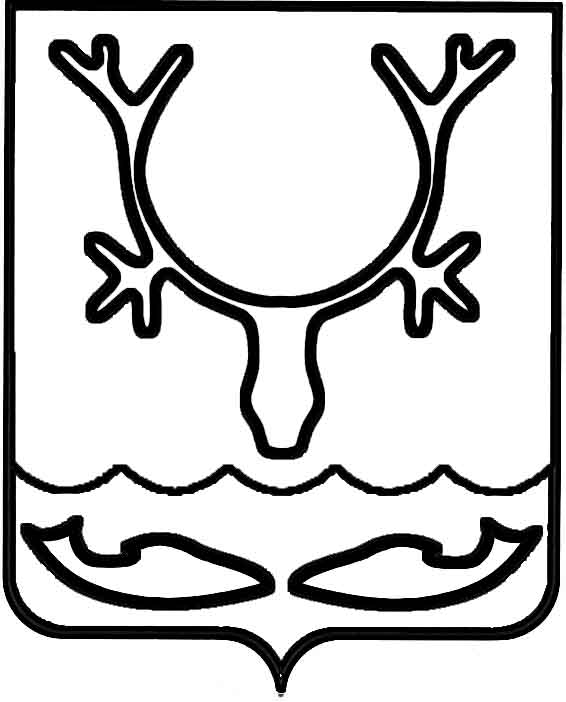 Администрация муниципального образования
"Городской округ "Город Нарьян-Мар"ПОСТАНОВЛЕНИЕО внесении изменений в постановление Администрации МО "Городской округ "Город Нарьян-Мар" от 31.08.2018 № 587 "Об утверждении муниципальной программы муниципального образования "Городской округ "Город Нарьян-Мар" "Повышение уровня жизнеобеспечения и безопасности жизнедеятельности населения муниципального образования "Городской округ "Город Нарьян-Мар"Руководствуясь Бюджетным кодексом Российской Федерации, Порядком разработки, реализации и оценки эффективности муниципальных программ муниципального образования "Городской округ "Город Нарьян-Мар", утвержденным постановлением Администрации МО "Городской округ "Город Нарьян-Мар" от 10.07.2018 № 453, Администрация муниципального образования "Городской округ "Город Нарьян-Мар"П О С Т А Н О В Л Я Е Т:Внести изменения в муниципальную программу муниципального образования "Городской округ "Город Нарьян-Мар" "Повышение уровня жизнеобеспечения и безопасности жизнедеятельности населения муниципального образования "Городской округ "Город Нарьян-Мар", утвержденную постановлением Администрации МО "Городской округ "Город Нарьян-Мар" от 31.08.2018 № 587, согласно Приложению к настоящему постановлению.Настоящее постановление вступает в силу после его официального опубликования. Приложениек постановлению Администрации муниципального образования "Городской округ "Город Нарьян-Мар"от 26.07.2023 № 1094Изменения в муниципальную программу муниципального образования "Городской округ "Город Нарьян-Мар""Повышение уровня жизнеобеспечения и безопасности жизнедеятельности населения муниципального образования "Городской округ "Город Нарьян-Мар"В паспорте муниципальной программы муниципального образования "Городской округ "Город Нарьян-Мар" "Повышение уровня жизнеобеспечения и безопасности жизнедеятельности населения муниципального образования "Городской округ "Город Нарьян-Мар" (далее - Программа) строки "Сроки и этапы реализации муниципальной программы", "Объемы и источники финансирования муниципальной программы" изложить в следующей редакции:"".2. В разделе V Программы цифры "2025" заменить цифрами "2026".3. В разделе Х Программы:3.1. В пункте 1.1 строки "Сроки и этапы реализации подпрограммы", "Объемы и источники финансирования подпрограммы" изложить в следующей редакции:"                                                                                                                                   ",3.2. В пункте 1.5   цифры "2025" заменить цифрами "2026".4. В разделе ХI Программы:4.1. В пункте 1.1   строки "Сроки и этапы реализации подпрограммы", "Объемы и источники финансирования подпрограммы" изложить в следующей редакции:"",4.2. В пункте 1.5   цифры "2025" заменить цифрами "2026".5. В разделе ХII Программы:5.1. В пункте 1.1   строку "Сроки и этапы реализации подпрограммы" изложить в следующей редакции:"",5.2. В пункте 1.5   цифры "2025" заменить цифрами "2026".6. В разделе ХIII Программы:6.1. В пункте 1.1   строки "Сроки и этапы реализации подпрограммы", "Объемы 
и источники финансирования подпрограммы" изложить в следующей редакции:"                                                                                                                                                 ",6.2. В пункте 1.5   цифры "2025" заменить цифрами "2026".7. В разделе ХIV Программы:7.1. В пункте 1.1   строку "Сроки и этапы реализации подпрограммы" изложить 
в следующей редакции:"	",7.2. В пункте 1.5   цифры "2025" заменить цифрами "2026".8. В разделе ХV Программы:8.1. В пункте 1.1 строку "Сроки и этапы реализации подпрограммы" изложить 
в следующей редакции:"";8.2. В пункте 1.5   цифры "2025" заменить цифрами "2026".     9. Приложение № 1 к Программе изложить в следующей редакции:"Приложение № 1к муниципальной программеПереченьцелевых показателей муниципальной программы МО "Городскойокруг "Город Нарьян-Мар" "Повышение уровня жизнеобеспеченияи безопасности жизнедеятельности населения муниципальногообразования "Городской округ "Город Нарьян-Мар"Ответственный исполнитель: управление жилищно-коммунального хозяйства Администрации муниципального образования "Городской округ "Город Нарьян-Мар".".10. Приложение № 2 к Программе изложить в следующей редакции:"Приложение № 2к муниципальной программе". 26.07.2023№1094Глава города Нарьян-Мара О.О. БелакСроки и этапы реализации муниципальной программыПрограмма реализуется в сроки с 2019 по 2026 годы. Этапы реализации Программы не выделяютсяОбъемы и источники финансирования муниципальной программыОбщий объем финансирования Программы составляет 
4 329 479,22803 тыс. руб., в том числе по годам:2019 год – 726 033,4 тыс. руб.;2020 год – 461 357,1 тыс. руб.;2021 год – 487 361,84079 тыс. руб.;2022 год – 763 357,21491 тыс. руб.; 2023 год – 905 952,53995 тыс. руб.; 2024 год – 450 380,73672 тыс. руб.;2025 год – 274 102,79783 тыс. руб.;2026 год – 260 933,59783 тыс. руб.Из них:объем финансирования Программы за счет средств 
из окружного бюджета составляет 1 929 992,28150 тыс. руб., 
в том числе по годам:2019 год – 413 898,4 тыс. руб.;2020 год – 178 087,7 тыс. руб.;2021 год – 134 359,30000 тыс. руб.;2022 год – 434 843,48110 тыс. руб.; 2023 год – 571 833,10040 тыс. руб.;2024 год – 184 454,80000 тыс. руб.;2025 год – 12 515,50000 тыс. руб.за счет средств бюджета МО "Городской округ "Город Нарьян-Мар" составляет 2 394 911,61883 тыс. руб., 
в том числе по годам:2019 год – 311 785,4 тыс. руб.;2020 год – 282 282,8 тыс. руб.;2021 год – 352 727,41253 тыс. руб.;2022 год – 328 287,43537 тыс. руб.; 2023 год – 331 381,73855 тыс. руб.;2024 год – 265 925,93672 тыс. руб.;2025 год – 261 587,29783 тыс. руб.;2026 год – 260 933,59783 тыс. руб. иные источники – 4 575,32770 тыс. руб., в том числе по годам:2019 год – 349,6 тыс. руб.;2020 год – 986,6 тыс. руб.;2021 год – 275,12826 тыс. руб.;2022 год – 226,29844 тыс. руб.;2023 год – 2 737,70100 тыс. руб.Сроки и этапы реализации подпрограммыПодпрограмма 1 реализуется в сроки с 2019 по 2026 годы. Этапы реализации Подпрограммы 1 не выделяютсяОбъемы и источники финансирования подпрограммыОбщий объем финансирования Подпрограммы 1 составляет
488 164,24024 тыс. руб., в том числе по годам:2019 год – 129 739,6 тыс. руб.;2020 год – 83 545,1 тыс. руб.;2021 год – 40 667,50213 тыс. руб.;2022 год – 62 258,60778 тыс. руб.;2023 год – 73 834,79033 тыс. руб.;2024 год – 32 402,22000 тыс. руб.;2025 год – 32 858,21000 тыс. руб.;2026 год – 32 858,21000 тыс. руб.Из них:за счет средств из окружного бюджета составляет 174 091,10000 тыс. руб., в том числе по годам:2019 год – 67 876,9 тыс. руб.;2020 год – 37 087,4 тыс. руб.;2021 год – 3 002,80000 тыс. руб.;2022 год – 28 753,80000 тыс. руб.;2023 год – 37 370,20000 тыс. руб.за счет средств бюджета МО "Городской округ "Город Нарьян-Мар" – 314 073,14024 тыс. руб., в том числе по годам:2019 год – 61 862,7 тыс. руб.;2020 год – 46 457,7 тыс. руб.;2021 год – 37 664,70213 тыс. руб.;2022 год – 33 504,80778 тыс. руб.;2023 год – 36 464,59033 тыс. руб.;2024 год – 32 402,22000 тыс. руб.;2025 год – 32 858,21000 тыс. руб.;2026 год – 32 858,21000 тыс. руб.Сроки и этапы реализации подпрограммыПодпрограмма 2 реализуется в сроки с 2019 по 2026 годы. 
Этапы реализации Подпрограммы 2 не выделяютсяОбъемы и источники финансированияподпрограммыОбщий объем финансирования Подпрограммы 2 составляет 54 304,69706 тыс. руб., в том числе по годам:2019 год – 14 964,1 тыс. руб.;2020 год – 10 397,8 тыс. руб.;2021 год – 6 280,67545 тыс. руб.;2022 год – 3 656,31318 тыс. руб.;2023 год – 5 586,16143 тыс. руб.;2024 год – 4 472,74900 тыс. руб.;2025 год – 4 473,44900 тыс. руб.;2026 год – 4 473,44900 тыс. руб.Из них:за счет средств бюджета МО "Городской округ "Город Нарьян-Мар" 54 304,69706 тыс. руб., в том числе по годам:2019 год – 14 964,1 тыс. руб.;2020 год – 10 397,8 тыс. руб.;2021 год – 6 280,67545 тыс. руб.;2022 год – 3 656,31318 тыс. руб.;2023 год – 5 586,16143 тыс. руб.;2024 год – 4 472,74900 тыс. руб.;2025 год – 4 473,44900 тыс. руб.;2026 год – 4 473,44900 тыс. руб.Сроки и этапы реализации подпрограммыПодпрограмма 3 реализуется в сроки с 2019 по 2026 годы. Этапы реализации Подпрограммы 3 не выделяютсяОбъемы и источники финансирования подпрограммыОбщий объем финансирования Подпрограммы 3 составляет 2 249 621,18533 тыс. руб., в том числе по годам:2019 год – 277 973,1 тыс. руб.;2020 год – 146 459,0 тыс. руб.;2021 год – 332 913,66795 тыс. руб.;2022 год – 464 312,71928 тыс. руб.;2023 год – 408 569,22793 тыс. руб.;2024 год – 206 602,40645 тыс. руб.;2025 год – 206 395,53186 тыс. руб.;2026 год – 206 395,53186 тыс. руб.Из них:объем финансирования Подпрограммы 3 за счет средств 
из окружного бюджета составляет 586 594,80000 тыс. руб., 
в том числе по годам:2019 год – 150 962,4 тыс. руб.;2020 год – 18 270,7 тыс. руб.;2021 год – 60 603,90000 тыс. руб.;2022 год – 196 486,80000 тыс. руб.;2023 год – 160 271,00000 тыс. руб.за счет средств бюджета МО "Городской округ "Город Нарьян-Мар" составляет 1 663 026,38533 тыс. руб., 
в том числе по годам:2019 год – 127 010,7 тыс. руб.;2020 год – 128 188,3 тыс. руб.;2021 год – 272 309,76795 тыс. руб.;2022 год – 267 825,91928 тыс. руб.; 2023 год – 248 298,22793 тыс. руб.;2024 год – 206 602,40645 тыс. руб.;2025 год – 206 395,53186 тыс. руб.;2026 год – 206 395,53186 тыс. руб.Сроки и этапы реализации подпрограммыПодпрограмма 4 реализуется в сроки с 2019 по 2026 годы. Этапы реализации Подпрограммы 4 не выделяютсяОбъемы и источники финансирования подпрограммыОбщий объем финансирования Подпрограммы 4 составляет 536 021,64419 тыс. руб., в том числе по годам:2019 год – 38 909,8 тыс. руб.;2020 год – 35 452,4 тыс. руб.;2021 год – 30 752,34475 тыс. руб.;2022 год – 22 470,09844 тыс. руб.;2023 год – 231 067,85100 тыс. руб.;2024 год – 177 369,15000 тыс. руб.Из них:объем финансирования Подпрограммы 4 за счет средств из окружного бюджета составляет 504 900,60000 тыс. руб., в том числе по годам:2019 год – 33 564,8 тыс. руб.;2020 год – 29 811,3 тыс. руб.;2021 год – 26 420,10000 тыс. руб.;2022 год – 21 576,40000 тыс. руб.;2023 год – 221 480,00000 тыс. руб.;2024 год – 172 048,00000 тыс. руб.за счет средств бюджета МО "Городской округ "Город Нарьян-Мар" составляет 26 545,71649 тыс. руб., в том числе по годам:2019 год – 4 995,4 тыс. руб.;2020 год – 4 654,5 тыс. руб.;2021 год – 4 057,11649 тыс. руб.;2022 год – 667,40000 тыс. руб.;2023 год – 6 850,15000 тыс. руб.;2024 год – 5 321,15000 тыс. руб.иные источники – 4 575,32770 тыс. руб., в том числе по годам:2019 год – 349,6 тыс. руб.;2020 год – 986,6 тыс. руб.;2021 год – 275,12826 тыс. руб.;2022 год – 226,29844 тыс. руб.;2023 год – 2 737,70100 тыс. руб.Сроки и этапы реализации подпрограммыПодпрограмма 5 реализуется в сроки с 2019 по 2026 годы. Этапы реализации Подпрограммы 5 не выделяютсяОбъемы и источники финансирования подпрограммыОбщий объем финансирования Подпрограммы 5 составляет 
335 382,84302 тыс. руб., в том числе по годам:2019 год – 105 877,2 тыс. руб.;2020 год – 92 133,3 тыс. руб.;2021 год – 32 126,25051 тыс. руб.;2022 год – 21 260,66844 тыс. руб.; 2023 год – 32 583,99886 тыс. руб.;2024 год – 16 867,31127 тыс. руб.;2025 год – 17 327,70697 тыс. руб.;2026 год – 17 206,40697 тыс. руб.Из них:объем финансирования Подпрограммы 5 за счет средств из окружного бюджета составляет 4 276,40000 тыс. руб., в том числе по годам:2019 год – 3 496,4 тыс. руб.;2020 год – 90,0 тыс. руб.;2021 год – 150,00000 тыс. руб.;2022 год – 180,00000 тыс. руб.; 2023 год – 120,00000 тыс. руб.;2024 год – 120,00000 тыс. руб.;2025 год – 120,00000 тыс. руб.за счет средств бюджета МО "Городской округ "Город Нарьян-Мар" составляет 331 106,44302 тыс. руб., в том числе по годам:2019 год – 102 380,8 тыс. руб.;2020 год – 92 043,3 тыс. руб.;2021 год – 31 976,25051 тыс. руб.;2022 год – 21 080,66844 тыс. руб.; 2023 год – 32 463,99886 тыс. руб.;2024 год – 16 747,31127 тыс. руб.;2025 год – 17 207,70697 тыс. руб.;2026 год – 17 206,40697 тыс. руб.Сроки и этапы реализации подпрограммыПодпрограмма 6 реализуется в сроки с 2019 по 2026 годы. Этапы реализации Подпрограммы 6 не выделяютсяN п/пНаименованиеЕдиница измеренияЗначения целевых показателейЗначения целевых показателейЗначения целевых показателейЗначения целевых показателейЗначения целевых показателейЗначения целевых показателейЗначения целевых показателейЗначения целевых показателейЗначения целевых показателейN п/пНаименованиеЕдиница измеренияБазовый 2018 год2019 год2020 год2021 год2022 год2023 год2024 год2025 год2026 годАБ12345678Муниципальная программа "Повышение уровня жизнеобеспечения и безопасности жизнедеятельности населения муниципального образования "Городской округ "Город Нарьян-Мар"Муниципальная программа "Повышение уровня жизнеобеспечения и безопасности жизнедеятельности населения муниципального образования "Городской округ "Город Нарьян-Мар"Муниципальная программа "Повышение уровня жизнеобеспечения и безопасности жизнедеятельности населения муниципального образования "Городской округ "Город Нарьян-Мар"Муниципальная программа "Повышение уровня жизнеобеспечения и безопасности жизнедеятельности населения муниципального образования "Городской округ "Город Нарьян-Мар"Муниципальная программа "Повышение уровня жизнеобеспечения и безопасности жизнедеятельности населения муниципального образования "Городской округ "Город Нарьян-Мар"Муниципальная программа "Повышение уровня жизнеобеспечения и безопасности жизнедеятельности населения муниципального образования "Городской округ "Город Нарьян-Мар"Муниципальная программа "Повышение уровня жизнеобеспечения и безопасности жизнедеятельности населения муниципального образования "Городской округ "Город Нарьян-Мар"Муниципальная программа "Повышение уровня жизнеобеспечения и безопасности жизнедеятельности населения муниципального образования "Городской округ "Город Нарьян-Мар"Муниципальная программа "Повышение уровня жизнеобеспечения и безопасности жизнедеятельности населения муниципального образования "Городской округ "Город Нарьян-Мар"Муниципальная программа "Повышение уровня жизнеобеспечения и безопасности жизнедеятельности населения муниципального образования "Городской округ "Город Нарьян-Мар"Муниципальная программа "Повышение уровня жизнеобеспечения и безопасности жизнедеятельности населения муниципального образования "Городской округ "Город Нарьян-Мар"Муниципальная программа "Повышение уровня жизнеобеспечения и безопасности жизнедеятельности населения муниципального образования "Городской округ "Город Нарьян-Мар"1.Площадь снесенного жилищного фонда, признанного непригодным для проживаниякв. м2 659,012 387,7605,52 548,84 265,37 847,00002.Количество предписаний контролирующих надзорных органов при осуществлении мероприятий по защите населения и территории муниципального образования "Городской округ "Город Нарьян-Мар" от чрезвычайных ситуаций природного и техногенного характераед.1000000003.Степень технической готовности объекта - автоматизированной системы централизованного оповещения населения об угрозах возникновения чрезвычайных ситуаций природного и техногенного характера в мирное и военное время, интегрированной к окружной системе оповещения на территории муниципального образования "Городской округ "Город Нарьян-Мар"шт.0300000004.ИсключенИсключенИсключенИсключенИсключенИсключенИсключенИсключенИсключенИсключен5.Количество молодых семей, получивших свидетельство о праве на получение социальной выплаты на приобретение (строительство) жилого помещениясемей05135776006.Количество граждан, являющихся заемщиками ипотечных кредитов, получающих компенсационные выплаты на приобретение (строительство) жильячел.16151410220007.Количество семей, улучшивших жилищные условия за счет предоставления гражданам компенсационных выплатсемей04824103500008.Доля средств, фактически использованных на обеспечение деятельности МКУ "Чистый город", к общему объему средств, предусмотренных на обеспечение деятельности МКУ "Чистый город"%000Не менее 95Не менее 95Не менее 95Не менее 95Не менее 95Не менее 95Подпрограмма 1 "Организация благоприятных и безопасных условий для проживания граждан"Подпрограмма 1 "Организация благоприятных и безопасных условий для проживания граждан"Подпрограмма 1 "Организация благоприятных и безопасных условий для проживания граждан"Подпрограмма 1 "Организация благоприятных и безопасных условий для проживания граждан"Подпрограмма 1 "Организация благоприятных и безопасных условий для проживания граждан"Подпрограмма 1 "Организация благоприятных и безопасных условий для проживания граждан"Подпрограмма 1 "Организация благоприятных и безопасных условий для проживания граждан"Подпрограмма 1 "Организация благоприятных и безопасных условий для проживания граждан"Подпрограмма 1 "Организация благоприятных и безопасных условий для проживания граждан"Подпрограмма 1 "Организация благоприятных и безопасных условий для проживания граждан"Подпрограмма 1 "Организация благоприятных и безопасных условий для проживания граждан"1.Количество снесенных домов, признанных непригодными для проживаниядомов12151510120002.Доля обеспечения граждан доступными жилищно-коммунальными и бытовыми услугами%100100100100100100100100100Подпрограмма 2 "Обеспечение безопасности жизнедеятельности населения городского округа "Город Нарьян-Мар"Подпрограмма 2 "Обеспечение безопасности жизнедеятельности населения городского округа "Город Нарьян-Мар"Подпрограмма 2 "Обеспечение безопасности жизнедеятельности населения городского округа "Город Нарьян-Мар"Подпрограмма 2 "Обеспечение безопасности жизнедеятельности населения городского округа "Город Нарьян-Мар"Подпрограмма 2 "Обеспечение безопасности жизнедеятельности населения городского округа "Город Нарьян-Мар"Подпрограмма 2 "Обеспечение безопасности жизнедеятельности населения городского округа "Город Нарьян-Мар"Подпрограмма 2 "Обеспечение безопасности жизнедеятельности населения городского округа "Город Нарьян-Мар"Подпрограмма 2 "Обеспечение безопасности жизнедеятельности населения городского округа "Город Нарьян-Мар"Подпрограмма 2 "Обеспечение безопасности жизнедеятельности населения городского округа "Город Нарьян-Мар"Подпрограмма 2 "Обеспечение безопасности жизнедеятельности населения городского округа "Город Нарьян-Мар"Подпрограмма 2 "Обеспечение безопасности жизнедеятельности населения городского округа "Город Нарьян-Мар"1.Степень технической готовности объекта - автоматизированной системы централизованного оповещения населения об угрозах возникновения чрезвычайных ситуаций природного и техногенного характера в мирное и военное время, интегрированной к окружной системе оповещения на территории муниципального образования "Городской округ "Город Нарьян-Мар"шт.0300000002.Доля капитально отремонтированных пожарных водоемов на территории муниципального образования "Городской округ "Город Нарьян-Мар" от плановых мероприятий%012,5250000003.Количество предписаний со стороны контролирующих надзорных органов по содержанию пожарных водоемовед.0000000004.Доля обеспеченности резерва материально-технических средств, используемых в целях гражданской обороны, защиты населения и территории МО "Городской округ "Город Нарьян-Мар" от чрезвычайных ситуаций%018366482100100100100Подпрограмма 3 "Обеспечение безопасности эксплуатации автомобильных дорог местного значения и доступности общественных транспортных услуг"Подпрограмма 3 "Обеспечение безопасности эксплуатации автомобильных дорог местного значения и доступности общественных транспортных услуг"Подпрограмма 3 "Обеспечение безопасности эксплуатации автомобильных дорог местного значения и доступности общественных транспортных услуг"Подпрограмма 3 "Обеспечение безопасности эксплуатации автомобильных дорог местного значения и доступности общественных транспортных услуг"Подпрограмма 3 "Обеспечение безопасности эксплуатации автомобильных дорог местного значения и доступности общественных транспортных услуг"Подпрограмма 3 "Обеспечение безопасности эксплуатации автомобильных дорог местного значения и доступности общественных транспортных услуг"Подпрограмма 3 "Обеспечение безопасности эксплуатации автомобильных дорог местного значения и доступности общественных транспортных услуг"Подпрограмма 3 "Обеспечение безопасности эксплуатации автомобильных дорог местного значения и доступности общественных транспортных услуг"Подпрограмма 3 "Обеспечение безопасности эксплуатации автомобильных дорог местного значения и доступности общественных транспортных услуг"Подпрограмма 3 "Обеспечение безопасности эксплуатации автомобильных дорог местного значения и доступности общественных транспортных услуг"Подпрограмма 3 "Обеспечение безопасности эксплуатации автомобильных дорог местного значения и доступности общественных транспортных услуг"1.Доля протяженности автомобильных дорог общего пользования, отвечающих нормативным требованиям, в общей протяженности автомобильных дорог общего пользования местного значения%17,918,113,124,524,527,027,027,027,02.Общая площадь междворовых проездов, расположенных на территории муниципального образования, техническое состояние которых улучшено в рамках подпрограммым кв.0582,01 394,70000003.Доля доступности общественного транспорта на территории муниципального образования%100100100100100100100100100Подпрограмма 4 "Обеспечение предоставления качественных услуг потребителям в сфере жилищно-коммунального хозяйства и степени устойчивости и надежности функционирования коммунальных систем на территории муниципального образования"Подпрограмма 4 "Обеспечение предоставления качественных услуг потребителям в сфере жилищно-коммунального хозяйства и степени устойчивости и надежности функционирования коммунальных систем на территории муниципального образования"Подпрограмма 4 "Обеспечение предоставления качественных услуг потребителям в сфере жилищно-коммунального хозяйства и степени устойчивости и надежности функционирования коммунальных систем на территории муниципального образования"Подпрограмма 4 "Обеспечение предоставления качественных услуг потребителям в сфере жилищно-коммунального хозяйства и степени устойчивости и надежности функционирования коммунальных систем на территории муниципального образования"Подпрограмма 4 "Обеспечение предоставления качественных услуг потребителям в сфере жилищно-коммунального хозяйства и степени устойчивости и надежности функционирования коммунальных систем на территории муниципального образования"Подпрограмма 4 "Обеспечение предоставления качественных услуг потребителям в сфере жилищно-коммунального хозяйства и степени устойчивости и надежности функционирования коммунальных систем на территории муниципального образования"Подпрограмма 4 "Обеспечение предоставления качественных услуг потребителям в сфере жилищно-коммунального хозяйства и степени устойчивости и надежности функционирования коммунальных систем на территории муниципального образования"Подпрограмма 4 "Обеспечение предоставления качественных услуг потребителям в сфере жилищно-коммунального хозяйства и степени устойчивости и надежности функционирования коммунальных систем на территории муниципального образования"Подпрограмма 4 "Обеспечение предоставления качественных услуг потребителям в сфере жилищно-коммунального хозяйства и степени устойчивости и надежности функционирования коммунальных систем на территории муниципального образования"Подпрограмма 4 "Обеспечение предоставления качественных услуг потребителям в сфере жилищно-коммунального хозяйства и степени устойчивости и надежности функционирования коммунальных систем на территории муниципального образования"Подпрограмма 4 "Обеспечение предоставления качественных услуг потребителям в сфере жилищно-коммунального хозяйства и степени устойчивости и надежности функционирования коммунальных систем на территории муниципального образования"1.Доля реализованных муниципальным образованием в отчетном году мероприятий по подготовке объектов коммунальной инфраструктуры к эксплуатации в осенне-зимний период с участием средств окружного бюджета, от запланированного количества мероприятий, предусмотренных соглашением о предоставлении субсидии%1001000002.ИсключенИсключенИсключенИсключенИсключенИсключенИсключенИсключенИсключенИсключенПодпрограмма 5 "Обеспечение комфортных условий проживания на территории муниципального образования "Городской округ "Город Нарьян-Мар"Подпрограмма 5 "Обеспечение комфортных условий проживания на территории муниципального образования "Городской округ "Город Нарьян-Мар"Подпрограмма 5 "Обеспечение комфортных условий проживания на территории муниципального образования "Городской округ "Город Нарьян-Мар"Подпрограмма 5 "Обеспечение комфортных условий проживания на территории муниципального образования "Городской округ "Город Нарьян-Мар"Подпрограмма 5 "Обеспечение комфортных условий проживания на территории муниципального образования "Городской округ "Город Нарьян-Мар"Подпрограмма 5 "Обеспечение комфортных условий проживания на территории муниципального образования "Городской округ "Город Нарьян-Мар"Подпрограмма 5 "Обеспечение комфортных условий проживания на территории муниципального образования "Городской округ "Город Нарьян-Мар"Подпрограмма 5 "Обеспечение комфортных условий проживания на территории муниципального образования "Городской округ "Город Нарьян-Мар"Подпрограмма 5 "Обеспечение комфортных условий проживания на территории муниципального образования "Городской округ "Город Нарьян-Мар"Подпрограмма 5 "Обеспечение комфортных условий проживания на территории муниципального образования "Городской округ "Город Нарьян-Мар"Подпрограмма 5 "Обеспечение комфортных условий проживания на территории муниципального образования "Городской округ "Город Нарьян-Мар"1.Отсутствие неустраненных предписаний контролирующих организаций по качеству санитарного содержания муниципальных объектов благоустройстваед.000000000Подпрограмма 6 "Создание дополнительных условий для обеспечения жилищных прав граждан, проживающих в МО "Городской округ "Город Нарьян-Мар"Подпрограмма 6 "Создание дополнительных условий для обеспечения жилищных прав граждан, проживающих в МО "Городской округ "Город Нарьян-Мар"Подпрограмма 6 "Создание дополнительных условий для обеспечения жилищных прав граждан, проживающих в МО "Городской округ "Город Нарьян-Мар"Подпрограмма 6 "Создание дополнительных условий для обеспечения жилищных прав граждан, проживающих в МО "Городской округ "Город Нарьян-Мар"Подпрограмма 6 "Создание дополнительных условий для обеспечения жилищных прав граждан, проживающих в МО "Городской округ "Город Нарьян-Мар"Подпрограмма 6 "Создание дополнительных условий для обеспечения жилищных прав граждан, проживающих в МО "Городской округ "Город Нарьян-Мар"Подпрограмма 6 "Создание дополнительных условий для обеспечения жилищных прав граждан, проживающих в МО "Городской округ "Город Нарьян-Мар"Подпрограмма 6 "Создание дополнительных условий для обеспечения жилищных прав граждан, проживающих в МО "Городской округ "Город Нарьян-Мар"Подпрограмма 6 "Создание дополнительных условий для обеспечения жилищных прав граждан, проживающих в МО "Городской округ "Город Нарьян-Мар"Подпрограмма 6 "Создание дополнительных условий для обеспечения жилищных прав граждан, проживающих в МО "Городской округ "Город Нарьян-Мар"Подпрограмма 6 "Создание дополнительных условий для обеспечения жилищных прав граждан, проживающих в МО "Городской округ "Город Нарьян-Мар"1.Количество молодых семей, получивших свидетельство о праве на получение социальной выплаты на приобретение (строительство) жилого помещениясемей05135757702.Количество граждан, являющихся заемщиками ипотечных кредитов, получающих компенсационные выплаты на приобретение (строительство) жильячел.16151410220003.Количество семей, улучшивших жилищные условия за счет предоставления гражданам компенсационных выплат в соответствии с законом Ненецкого автономного округа от 29.10.2018 N 3-ОЗ "О создании дополнительных условий для расселения граждан из жилых помещений в домах, признанных аварийными, и порядке наделения органов местного самоуправления отдельными государственными полномочиями Ненецкого автономного округа"чел.04824103500004.Количество помещений/ площадь расселенного непригодного для проживания жилищного фонда в рамках регионального проекта Ненецкого автономного округа "Обеспечение устойчивого сокращения непригодного для проживания жилищного фонда"шт./ кв. м8/333,72/100,20005.Количество помещений/ площадь расселенного непригодного для проживания жилищного фонда в соответствии со статьей 32 Жилищного кодекса Российской Федерациишт./ кв. м3/161,68/476,8000Ресурсное обеспечениеРесурсное обеспечениеРесурсное обеспечениеРесурсное обеспечениеРесурсное обеспечениеРесурсное обеспечениеРесурсное обеспечениеРесурсное обеспечениеРесурсное обеспечениеРесурсное обеспечениеРесурсное обеспечениеРесурсное обеспечениеРесурсное обеспечениеРесурсное обеспечениеРесурсное обеспечениеРесурсное обеспечениеРесурсное обеспечениеРесурсное обеспечениереализации муниципальной программыреализации муниципальной программыреализации муниципальной программыреализации муниципальной программыреализации муниципальной программыреализации муниципальной программыреализации муниципальной программыреализации муниципальной программыреализации муниципальной программыреализации муниципальной программыреализации муниципальной программыреализации муниципальной программыреализации муниципальной программыреализации муниципальной программыреализации муниципальной программыреализации муниципальной программыреализации муниципальной программыреализации муниципальной программы"Повышение уровня жизнеобеспечения и безопасности жизнедеятельности населения муниципального образования "Городской округ "Город Нарьян-Мар"Ответственный исполнитель: управление   жилищно-коммунального хозяйства   Администрации муниципального образования "Городской округ "Город Нарьян-Мар"".10. Приложение № 3 к Программе изложить в следующей редакции:"Приложение № 3к муниципальной программе"Повышение уровня жизнеобеспечения и безопасности жизнедеятельности населения муниципального образования "Городской округ "Город Нарьян-Мар"Ответственный исполнитель: управление   жилищно-коммунального хозяйства   Администрации муниципального образования "Городской округ "Город Нарьян-Мар"".10. Приложение № 3 к Программе изложить в следующей редакции:"Приложение № 3к муниципальной программе"Повышение уровня жизнеобеспечения и безопасности жизнедеятельности населения муниципального образования "Городской округ "Город Нарьян-Мар"Ответственный исполнитель: управление   жилищно-коммунального хозяйства   Администрации муниципального образования "Городской округ "Город Нарьян-Мар"".10. Приложение № 3 к Программе изложить в следующей редакции:"Приложение № 3к муниципальной программе"Повышение уровня жизнеобеспечения и безопасности жизнедеятельности населения муниципального образования "Городской округ "Город Нарьян-Мар"Ответственный исполнитель: управление   жилищно-коммунального хозяйства   Администрации муниципального образования "Городской округ "Город Нарьян-Мар"".10. Приложение № 3 к Программе изложить в следующей редакции:"Приложение № 3к муниципальной программе"Повышение уровня жизнеобеспечения и безопасности жизнедеятельности населения муниципального образования "Городской округ "Город Нарьян-Мар"Ответственный исполнитель: управление   жилищно-коммунального хозяйства   Администрации муниципального образования "Городской округ "Город Нарьян-Мар"".10. Приложение № 3 к Программе изложить в следующей редакции:"Приложение № 3к муниципальной программе"Повышение уровня жизнеобеспечения и безопасности жизнедеятельности населения муниципального образования "Городской округ "Город Нарьян-Мар"Ответственный исполнитель: управление   жилищно-коммунального хозяйства   Администрации муниципального образования "Городской округ "Город Нарьян-Мар"".10. Приложение № 3 к Программе изложить в следующей редакции:"Приложение № 3к муниципальной программе"Повышение уровня жизнеобеспечения и безопасности жизнедеятельности населения муниципального образования "Городской округ "Город Нарьян-Мар"Ответственный исполнитель: управление   жилищно-коммунального хозяйства   Администрации муниципального образования "Городской округ "Город Нарьян-Мар"".10. Приложение № 3 к Программе изложить в следующей редакции:"Приложение № 3к муниципальной программе"Повышение уровня жизнеобеспечения и безопасности жизнедеятельности населения муниципального образования "Городской округ "Город Нарьян-Мар"Ответственный исполнитель: управление   жилищно-коммунального хозяйства   Администрации муниципального образования "Городской округ "Город Нарьян-Мар"".10. Приложение № 3 к Программе изложить в следующей редакции:"Приложение № 3к муниципальной программе"Повышение уровня жизнеобеспечения и безопасности жизнедеятельности населения муниципального образования "Городской округ "Город Нарьян-Мар"Ответственный исполнитель: управление   жилищно-коммунального хозяйства   Администрации муниципального образования "Городской округ "Город Нарьян-Мар"".10. Приложение № 3 к Программе изложить в следующей редакции:"Приложение № 3к муниципальной программе"Повышение уровня жизнеобеспечения и безопасности жизнедеятельности населения муниципального образования "Городской округ "Город Нарьян-Мар"Ответственный исполнитель: управление   жилищно-коммунального хозяйства   Администрации муниципального образования "Городской округ "Город Нарьян-Мар"".10. Приложение № 3 к Программе изложить в следующей редакции:"Приложение № 3к муниципальной программе"Повышение уровня жизнеобеспечения и безопасности жизнедеятельности населения муниципального образования "Городской округ "Город Нарьян-Мар"Ответственный исполнитель: управление   жилищно-коммунального хозяйства   Администрации муниципального образования "Городской округ "Город Нарьян-Мар"".10. Приложение № 3 к Программе изложить в следующей редакции:"Приложение № 3к муниципальной программе"Повышение уровня жизнеобеспечения и безопасности жизнедеятельности населения муниципального образования "Городской округ "Город Нарьян-Мар"Ответственный исполнитель: управление   жилищно-коммунального хозяйства   Администрации муниципального образования "Городской округ "Город Нарьян-Мар"".10. Приложение № 3 к Программе изложить в следующей редакции:"Приложение № 3к муниципальной программе"Повышение уровня жизнеобеспечения и безопасности жизнедеятельности населения муниципального образования "Городской округ "Город Нарьян-Мар"Ответственный исполнитель: управление   жилищно-коммунального хозяйства   Администрации муниципального образования "Городской округ "Город Нарьян-Мар"".10. Приложение № 3 к Программе изложить в следующей редакции:"Приложение № 3к муниципальной программе"Повышение уровня жизнеобеспечения и безопасности жизнедеятельности населения муниципального образования "Городской округ "Город Нарьян-Мар"Ответственный исполнитель: управление   жилищно-коммунального хозяйства   Администрации муниципального образования "Городской округ "Город Нарьян-Мар"".10. Приложение № 3 к Программе изложить в следующей редакции:"Приложение № 3к муниципальной программе"Повышение уровня жизнеобеспечения и безопасности жизнедеятельности населения муниципального образования "Городской округ "Город Нарьян-Мар"Ответственный исполнитель: управление   жилищно-коммунального хозяйства   Администрации муниципального образования "Городской округ "Город Нарьян-Мар"".10. Приложение № 3 к Программе изложить в следующей редакции:"Приложение № 3к муниципальной программе"Повышение уровня жизнеобеспечения и безопасности жизнедеятельности населения муниципального образования "Городской округ "Город Нарьян-Мар"Ответственный исполнитель: управление   жилищно-коммунального хозяйства   Администрации муниципального образования "Городской округ "Город Нарьян-Мар"".10. Приложение № 3 к Программе изложить в следующей редакции:"Приложение № 3к муниципальной программе"Повышение уровня жизнеобеспечения и безопасности жизнедеятельности населения муниципального образования "Городской округ "Город Нарьян-Мар"Ответственный исполнитель: управление   жилищно-коммунального хозяйства   Администрации муниципального образования "Городской округ "Город Нарьян-Мар"".10. Приложение № 3 к Программе изложить в следующей редакции:"Приложение № 3к муниципальной программе"Повышение уровня жизнеобеспечения и безопасности жизнедеятельности населения муниципального образования "Городской округ "Город Нарьян-Мар"Ответственный исполнитель: управление   жилищно-коммунального хозяйства   Администрации муниципального образования "Городской округ "Город Нарьян-Мар"".10. Приложение № 3 к Программе изложить в следующей редакции:"Приложение № 3к муниципальной программеНаименование направления (мероприятия)Источник финансированияИсточник финансированияОбъем финансирования, тыс. рублейОбъем финансирования, тыс. рублейОбъем финансирования, тыс. рублейОбъем финансирования, тыс. рублейОбъем финансирования, тыс. рублейОбъем финансирования, тыс. рублейОбъем финансирования, тыс. рублейОбъем финансирования, тыс. рублейОбъем финансирования, тыс. рублейОбъем финансирования, тыс. рублейОбъем финансирования, тыс. рублейОбъем финансирования, тыс. рублейОбъем финансирования, тыс. рублейОбъем финансирования, тыс. рублейОбъем финансирования, тыс. рублейНаименование направления (мероприятия)Источник финансированияИсточник финансированияВсего:Всего:Всего:в том числе:в том числе:в том числе:в том числе:в том числе:в том числе:в том числе:в том числе:в том числе:в том числе:в том числе:в том числе:Наименование направления (мероприятия)Источник финансированияИсточник финансированияВсего:Всего:Всего:2019 год2019 год2020 год2021 год2021 год2022 год2022 год2023 год2024 год2025 год2026 год2026 год122333445667789101111Подпрограмма 1 "Организация благоприятных и безопасных условий для проживания граждан"Подпрограмма 1 "Организация благоприятных и безопасных условий для проживания граждан"Подпрограмма 1 "Организация благоприятных и безопасных условий для проживания граждан"Подпрограмма 1 "Организация благоприятных и безопасных условий для проживания граждан"Подпрограмма 1 "Организация благоприятных и безопасных условий для проживания граждан"Подпрограмма 1 "Организация благоприятных и безопасных условий для проживания граждан"Подпрограмма 1 "Организация благоприятных и безопасных условий для проживания граждан"Подпрограмма 1 "Организация благоприятных и безопасных условий для проживания граждан"Подпрограмма 1 "Организация благоприятных и безопасных условий для проживания граждан"Подпрограмма 1 "Организация благоприятных и безопасных условий для проживания граждан"Подпрограмма 1 "Организация благоприятных и безопасных условий для проживания граждан"Подпрограмма 1 "Организация благоприятных и безопасных условий для проживания граждан"Подпрограмма 1 "Организация благоприятных и безопасных условий для проживания граждан"Подпрограмма 1 "Организация благоприятных и безопасных условий для проживания граждан"Подпрограмма 1 "Организация благоприятных и безопасных условий для проживания граждан"Подпрограмма 1 "Организация благоприятных и безопасных условий для проживания граждан"Подпрограмма 1 "Организация благоприятных и безопасных условий для проживания граждан"Подпрограмма 1 "Организация благоприятных и безопасных условий для проживания граждан"1.1.Основное мероприятие:  Проведение мероприятий по сносу домов, признанных в установленном порядке ветхими или аварийными и непригодными для проживанияИтого, в том числеИтого, в том числе66 213,3424566 213,3424566 213,3424512 114,212 114,2895,93 957,429503 957,4295010 419,8129510 419,8129538 826,000000,000000,000000,000000,000001.1.Основное мероприятие:  Проведение мероприятий по сносу домов, признанных в установленном порядке ветхими или аварийными и непригодными для проживанияокружной  бюджет окружной  бюджет 59 314,4000059 314,4000059 314,4000010 286,010 286,00,03 002,800003 002,800008 655,400008 655,4000037 370,200000,000000,000000,000000,000001.1.Основное мероприятие:  Проведение мероприятий по сносу домов, признанных в установленном порядке ветхими или аварийными и непригодными для проживаниягородской бюджет городской бюджет 6 898,942456 898,942456 898,942451 828,21 828,2895,9954,62950954,629501 764,412951 764,412951 455,800000,000000,000000,000000,000001.1.1.Снос жилищного фонда, непригодного для проживанияИтого, в том числеИтого, в том числе4 541,729504 541,729504 541,729501 510,01 510,0870,0861,72950861,729501 000,000001 000,00000300,000000,000000,000000,000000,000001.1.1.Снос жилищного фонда, непригодного для проживаниягородской бюджет городской бюджет 4 541,729504 541,729504 541,729501 510,01 510,0870,0861,72950861,729501 000,000001 000,00000300,000000,000000,000000,000000,000001.1.2.Субсидии местным бюджетам на проведение мероприятий по сносу  домов, признанных в установленном порядке ветхими или аварийными и непригодными для проживанияИтого, в том числеИтого, в том числе59 314,4000059 314,4000059 314,4000010 286,010 286,00,03 002,800003 002,800008 655,400008 655,4000037 370,200000,000000,000000,000000,000001.1.2.Субсидии местным бюджетам на проведение мероприятий по сносу  домов, признанных в установленном порядке ветхими или аварийными и непригодными для проживанияокружной  бюджет окружной  бюджет 59 314,4000059 314,4000059 314,4000010 286,010 286,00,03 002,800003 002,800008 655,400008 655,4000037 370,200000,000000,000000,000000,000001.1.3.Софинансирование расходных обязательств на проведение мероприятий по сносу  домов, признанных в установленном порядке ветхими или аварийными и непригодными для проживанияИтого, в том числеИтого, в том числе1 860,600001 860,600001 860,60000318,2318,225,992,9000092,90000267,80000267,800001 155,800000,000000,000000,000000,000001.1.3.Софинансирование расходных обязательств на проведение мероприятий по сносу  домов, признанных в установленном порядке ветхими или аварийными и непригодными для проживаниягородской бюджет городской бюджет 1 860,600001 860,600001 860,60000318,2318,225,992,9000092,90000267,80000267,800001 155,800000,000000,000000,000000,00000Проведение мероприятий по сносу, домов, признанных в установленном порядке ветхими или аварийными и непригодными для проживанияИтого, в том числеИтого, в том числе65 716,7295065 716,7295065 716,7295012 114,212 114,2895,93 957,429503 957,429509 923,200009 923,2000038 826,000000,000000,000000,000000,00000Проведение мероприятий по сносу, домов, признанных в установленном порядке ветхими или аварийными и непригодными для проживанияокружной  бюджет окружной  бюджет 59 314,4000059 314,4000059 314,4000010 286,010 286,00,03 002,800003 002,800008 655,400008 655,4000037 370,200000,000000,000000,000000,00000Проведение мероприятий по сносу, домов, признанных в установленном порядке ветхими или аварийными и непригодными для проживаниягородской бюджет городской бюджет 6 402,329506 402,329506 402,329501 828,21 828,2895,9954,62950954,629501 267,800001 267,800001 455,800000,000000,000000,000000,000001.1.4.Обеспечение расходных обязятельств прошлых лет - оплата судебных расходовИтого, в том числеИтого, в том числе496,61295496,61295496,612950,00,00,00,000000,00000496,61295496,612950,000000,000000,000000,000000,000001.1.4.Обеспечение расходных обязятельств прошлых лет - оплата судебных расходовгородской бюджет городской бюджет 496,61295496,61295496,612950,00,00,00,000000,00000496,61295496,612950,000000,000000,000000,000000,00000Оплата по исполнительному листу по муниципальному контракту на выполнение работ по сносу многоквартирного жилого дома по адресу ул. Рыбников, д. 4Итого, в том числеИтого, в том числе496,61295496,61295496,612950,00,00,00,000000,00000496,61295496,612950,000000,000000,000000,000000,00000Оплата по исполнительному листу по муниципальному контракту на выполнение работ по сносу многоквартирного жилого дома по адресу ул. Рыбников, д. 4городской бюджет городской бюджет 496,61295496,61295496,612950,00,00,00,000000,00000496,61295496,612950,000000,000000,000000,000000,000001.2.Основное мероприятие:  Повышение качества содержания жилищного фондаИтого, в том числеИтого, в том числе49 967,6700049 967,6700049 967,6700013 095,213 095,210 488,05 956,590005 956,590005 096,700005 096,700006 138,140003 530,220002 831,410002 831,410002 831,410001.2.Основное мероприятие:  Повышение качества содержания жилищного фондагородской бюджет городской бюджет 49 967,6700049 967,6700049 967,6700013 095,213 095,210 488,05 956,590005 956,590005 096,700005 096,700006 138,140003 530,220002 831,410002 831,410002 831,410001.2.1.Субсидии на компенсацию расходов, связанных с  организацией вывоза стоков из септиков и выгребных ям жилых домов на территории МО "Городской округ "Город Нарьян-Мар"Итого, в том числеИтого, в том числе48 576,6700048 576,6700048 576,6700011 802,611 802,610 389,65 956,590005 956,590005 096,700005 096,700006 138,140003 530,220002 831,410002 831,410002 831,410001.2.1.Субсидии на компенсацию расходов, связанных с  организацией вывоза стоков из септиков и выгребных ям жилых домов на территории МО "Городской округ "Город Нарьян-Мар"городской бюджет городской бюджет 48 576,6700048 576,6700048 576,6700011 802,611 802,610 389,65 956,590005 956,590005 096,700005 096,700006 138,140003 530,220002 831,410002 831,410002 831,41000Компенсация расходов, связанных с организацией вывоза стоков из септиков и выгребных ямИтого, в том числеИтого, в том числе48 576,6700048 576,6700048 576,6700011 802,611 802,610 389,65 956,590005 956,590005 096,700005 096,700006 138,140003 530,220002 831,410002 831,410002 831,41000Компенсация расходов, связанных с организацией вывоза стоков из септиков и выгребных ямгородской бюджет городской бюджет 48 576,6700048 576,6700048 576,6700011 802,611 802,610 389,65 956,590005 956,590005 096,700005 096,700006 138,140003 530,220002 831,410002 831,410002 831,410001.2.2.Субсидии на компенсацию расходов, связанных с водоотведением  в части размещения сточных вод из септиков и выгребных ямИтого, в том числеИтого, в том числе1 391,000001 391,000001 391,000001 292,61 292,698,40,000000,000000,000000,000000,000000,000000,000000,000000,000001.2.2.Субсидии на компенсацию расходов, связанных с водоотведением  в части размещения сточных вод из септиков и выгребных ямгородской бюджет городской бюджет 1 391,000001 391,000001 391,000001 292,61 292,698,40,000000,000000,000000,000000,000000,000000,000000,000000,00000Компенсация расходов, связанных с водоотведением в части размещения сточных вод из септиков и выгребных ямИтого, в том числеИтого, в том числе1 391,000001 391,000001 391,000001 292,61 292,698,40,000000,000000,000000,000000,000000,000000,000000,000000,00000Компенсация расходов, связанных с водоотведением в части размещения сточных вод из септиков и выгребных ямгородской бюджет городской бюджет 1 391,000001 391,000001 391,000001 292,61 292,698,40,000000,000000,000000,000000,000000,000000,000000,000000,000001.3.Основное мероприятие:   Обеспечение населения города Нарьян-Мара доступными жилищно-коммунальными и бытовыми услугамиИтого, в том числеИтого, в том числе243 058,02778243 058,02778243 058,0277834 559,434 559,433 926,830 753,4826330 753,4826326 022,0948226 022,0948228 870,6503328 872,0000030 026,8000030 026,8000030 026,800001.3.Основное мероприятие:   Обеспечение населения города Нарьян-Мара доступными жилищно-коммунальными и бытовыми услугамигородской бюджет городской бюджет 243 058,02778243 058,02778243 058,0277834 559,434 559,433 926,830 753,4826330 753,4826326 022,0948226 022,0948228 870,6503328 872,0000030 026,8000030 026,8000030 026,800001.3.1.Субсидии на компенсацию недополученных доходов при оказании населению услуг общественных бань на территории МО "Городской округ "Город Нарьян-Мар"Итого, в том числеИтого, в том числе37 350,3000037 350,3000037 350,3000028 557,428 557,48 792,90,000000,000000,000000,000000,000000,000000,000000,000000,000001.3.1.Субсидии на компенсацию недополученных доходов при оказании населению услуг общественных бань на территории МО "Городской округ "Город Нарьян-Мар"городской бюджет городской бюджет 37 350,3000037 350,3000037 350,3000028 557,428 557,48 792,90,000000,000000,000000,000000,000000,000000,000000,000000,00000Компенсация недополученных доходов при оказании населению услуг общественных баньИтого, в том числеИтого, в том числе37 350,3000037 350,3000037 350,3000028 557,428 557,48 792,90,000000,000000,000000,000000,000000,000000,000000,000000,00000Компенсация недополученных доходов при оказании населению услуг общественных баньгородской бюджет городской бюджет 37 350,3000037 350,3000037 350,3000028 557,428 557,48 792,90,000000,000000,000000,000000,000000,000000,000000,000000,000001.3.2.Обеспечение населения города Нарьян-Мара доступными коммунальными услугамиИтого, в том числеИтого, в том числе9 723,177609 723,177609 723,177606 002,06 002,03 161,7174,56390174,56390334,09482334,0948250,818880,000000,000000,000000,000001.3.2.Обеспечение населения города Нарьян-Мара доступными коммунальными услугамигородской бюджет городской бюджет 9 723,177609 723,177609 723,177606 002,06 002,03 161,7174,56390174,56390334,09482334,0948250,818880,000000,000000,000000,00000Проектирование коллектора от КГ 1 до КНС в п. Новый г.Нарьян-МараИтого, в том числеИтого, в том числе304,50000304,50000304,50000304,5304,50,00,000000,000000,000000,000000,000000,000000,000000,000000,00000Проектирование коллектора от КГ 1 до КНС в п. Новый г.Нарьян-Марагородской бюджет городской бюджет 304,50000304,50000304,50000304,5304,50,00,000000,000000,000000,000000,000000,000000,000000,000000,00000Проектирование подключения многоквартирных домов № 1б по ул. Рыбников и № 19 по ул. Рабочей в г. Нарьян-Маре к централизованной системе водоотведенияИтого, в том числеИтого, в том числе177,50000177,50000177,50000177,5177,50,00,000000,000000,000000,000000,000000,000000,000000,000000,00000Проектирование подключения многоквартирных домов № 1б по ул. Рыбников и № 19 по ул. Рабочей в г. Нарьян-Маре к централизованной системе водоотведениягородской бюджет городской бюджет 177,50000177,50000177,50000177,5177,50,00,000000,000000,000000,000000,000000,000000,000000,000000,00000Строительство канализационного коллектора от КГ1 до КНС в п. Новый г. Нарьян-МараИтого, в том числеИтого, в том числе3 159,500003 159,500003 159,500003 159,53 159,50,00,000000,000000,000000,000000,000000,000000,000000,000000,00000Строительство канализационного коллектора от КГ1 до КНС в п. Новый г. Нарьян-Марагородской бюджет городской бюджет 3 159,500003 159,500003 159,500003 159,53 159,50,00,000000,000000,000000,000000,000000,000000,000000,000000,00000Подключение жилого дома № 2 по ул. Комсомольская к сетям центрального водоснабженияИтого, в том числеИтого, в том числе1 535,000001 535,000001 535,000001 535,01 535,00,00,000000,000000,000000,000000,000000,000000,000000,000000,00000Подключение жилого дома № 2 по ул. Комсомольская к сетям центрального водоснабжениягородской бюджет городской бюджет 1 535,000001 535,000001 535,000001 535,01 535,00,00,000000,000000,000000,000000,000000,000000,000000,000000,00000Проектирование подключения дома № 26 по ул. Пионерская в г. Нарьян-Маре к городским сетям канализационной сетиИтого, в том числеИтого, в том числе123,00000123,00000123,00000123,0123,00,00,000000,000000,000000,000000,000000,000000,000000,000000,00000Проектирование подключения дома № 26 по ул. Пионерская в г. Нарьян-Маре к городским сетям канализационной сетигородской бюджет городской бюджет 123,00000123,00000123,00000123,0123,00,00,000000,000000,000000,000000,000000,000000,000000,000000,00000Проектирование подключения жилого дома № 2 по ул. Комсомольская к сетям центрального водоснабженияИтого, в том числеИтого, в том числе156,50000156,50000156,50000156,5156,50,00,000000,000000,000000,000000,000000,000000,000000,000000,00000Проектирование подключения жилого дома № 2 по ул. Комсомольская к сетям центрального водоснабжениягородской бюджет городской бюджет 156,50000156,50000156,50000156,5156,50,00,000000,000000,000000,000000,000000,000000,000000,000000,00000Проведение государственной экспертизы проектной документации на строительство канализационного коллектора от КГ1 до КНС в п. Новый г.Нарьян-МараИтого, в том числеИтого, в том числе124,00000124,00000124,00000124,0124,00,00,000000,000000,000000,000000,000000,000000,000000,000000,00000Проведение государственной экспертизы проектной документации на строительство канализационного коллектора от КГ1 до КНС в п. Новый г.Нарьян-Марагородской бюджет городской бюджет 124,00000124,00000124,00000124,0124,00,00,000000,000000,000000,000000,000000,000000,000000,000000,00000Проведение технологической экспертизы установленного оборудования объекта капитального строительства "Реконструкция II очереди канализационных очистных сооружений в г. Нарьян-Маре"Итого, в том числеИтого, в том числе422,00000422,00000422,00000422,0422,00,00,000000,000000,000000,000000,000000,000000,000000,000000,00000Проведение технологической экспертизы установленного оборудования объекта капитального строительства "Реконструкция II очереди канализационных очистных сооружений в г. Нарьян-Маре"городской бюджет городской бюджет 422,00000422,00000422,00000422,0422,00,00,000000,000000,000000,000000,000000,000000,000000,000000,00000Энергопотребление КНС объекта "Перевод на полное благоустройство жилых домов п. Новый в г. Нарьян-Маре"Итого, в том числеИтого, в том числе118,58037118,58037118,580370,00,020,00,000000,0000047,7614947,7614950,818880,000000,000000,000000,00000Энергопотребление КНС объекта "Перевод на полное благоустройство жилых домов п. Новый в г. Нарьян-Маре"городской бюджет городской бюджет 118,58037118,58037118,580370,00,020,00,000000,0000047,7614947,7614950,818880,000000,000000,000000,00000Корректировка проекта "Реконструкция II очереди канализационных очистных сооружений в г. Нарьян-Маре"Итого, в том числеИтого, в том числе2 246,200002 246,200002 246,200000,00,02 246,20,000000,000000,000000,000000,000000,000000,000000,000000,00000Корректировка проекта "Реконструкция II очереди канализационных очистных сооружений в г. Нарьян-Маре"городской бюджет городской бюджет 2 246,200002 246,200002 246,200000,00,02 246,20,000000,000000,000000,000000,000000,000000,000000,000000,00000Подключение жилого дома № 2 по ул. Комсомольская к сетям центрального водоснабженияИтого, в том числеИтого, в том числе895,50000895,50000895,500000,00,0895,50,000000,000000,000000,000000,000000,000000,000000,000000,00000Подключение жилого дома № 2 по ул. Комсомольская к сетям центрального водоснабжениягородской бюджет городской бюджет 895,50000895,50000895,500000,00,0895,50,000000,000000,000000,000000,000000,000000,000000,000000,00000Технологическое присоединение жилых домов к централизованным системам теплоснабженияИтого, в том числеИтого, в том числе174,56390174,56390174,563900,00,00,0174,56390174,563900,000000,000000,000000,000000,000000,000000,00000Технологическое присоединение жилых домов к централизованным системам теплоснабжениягородской бюджет городской бюджет 174,56390174,56390174,563900,00,00,0174,56390174,563900,000000,000000,000000,000000,000000,000000,00000Актуализация схемы водоснабжения и водоотведения муниципального образования "Городской округ "Город Нарьян-Мар" Ненецкого автономного округа до 2028 годаИтого, в том числеИтого, в том числе286,33333286,33333286,333330,00,00,00,000000,00000286,33333286,333330,000000,000000,000000,000000,00000Актуализация схемы водоснабжения и водоотведения муниципального образования "Городской округ "Город Нарьян-Мар" Ненецкого автономного округа до 2028 годагородской бюджет городской бюджет 286,33333286,33333286,333330,00,00,00,000000,00000286,33333286,333330,000000,000000,000000,000000,000001.3.3.Субсидии в целях финансового обеспечения (возмещения) затрат, возникающих в связи с оказанием населению услуг общественных бань на территории муниципального образования "Городской округ "Город Нарьян-Мар"Итого, в том числеИтого, в том числе190 036,43198190 036,43198190 036,431980,00,021 125,429 619,1319829 619,1319822 764,0000022 764,0000027 602,3000028 872,0000030 026,8000030 026,8000030 026,800001.3.3.Субсидии в целях финансового обеспечения (возмещения) затрат, возникающих в связи с оказанием населению услуг общественных бань на территории муниципального образования "Городской округ "Город Нарьян-Мар"городской бюджет городской бюджет 190 036,43198190 036,43198190 036,431980,00,021 125,429 619,1319829 619,1319822 764,0000022 764,0000027 602,3000028 872,0000030 026,8000030 026,8000030 026,80000Финансовое обеспечение (возмещение) затрат, возникающих в связи с оказанием населению услуг общественных баньИтого, в том числеИтого, в том числе190 036,43198190 036,43198190 036,431980,00,021 125,429 619,1319829 619,1319822 764,0000022 764,0000027 602,3000028 872,0000030 026,8000030 026,8000030 026,80000Финансовое обеспечение (возмещение) затрат, возникающих в связи с оказанием населению услуг общественных баньгородской бюджет городской бюджет 190 036,43198190 036,43198190 036,431980,00,021 125,429 619,1319829 619,1319822 764,0000022 764,0000027 602,3000028 872,0000030 026,8000030 026,8000030 026,800001.3.4.Исполнение судебных решенийИтого, в том числеИтого, в том числе846,80000846,80000846,800000,00,0846,80,000000,000000,000000,000000,000000,000000,000000,000000,000001.3.4.Исполнение судебных решенийгородской бюджет городской бюджет 846,80000846,80000846,800000,00,0846,80,000000,000000,000000,000000,000000,000000,000000,000000,00000Оплата по исполнительному листу ФС 026797986 от 17.03.2020 по объекту строительства "Реконструкция II очереди канализационных сооружений в г. Нарьян-Маре"Итого, в том числеИтого, в том числе846,80000846,80000846,800000,00,0846,80,000000,000000,000000,000000,000000,000000,000000,000000,00000Оплата по исполнительному листу ФС 026797986 от 17.03.2020 по объекту строительства "Реконструкция II очереди канализационных сооружений в г. Нарьян-Маре"городской бюджет городской бюджет 846,80000846,80000846,800000,00,0846,80,000000,000000,000000,000000,000000,000000,000000,000000,000001.3.5.Обеспечение расходных обязательств прошлых лет - оплата судебных расходовИтого, в том числеИтого, в том числе5 101,318205 101,318205 101,318200,00,00,0959,78675959,786752 924,000002 924,000001 217,531450,000000,000000,000000,000001.3.5.Обеспечение расходных обязательств прошлых лет - оплата судебных расходовгородской бюджет городской бюджет 5 101,318205 101,318205 101,318200,00,00,0959,78675959,786752 924,000002 924,000001 217,531450,000000,000000,000000,00000Оплата по исполнительному листу по объекту строительства "Строительство блочных локальных очистных сооружений (БЛОС) по ул. Бондарная в г. Нарьян-Маре"Итого, в том числеИтого, в том числе5 101,318205 101,318205 101,318200,00,00,0959,78675959,786752 924,000002 924,000001 217,531450,000000,000000,000000,00000Оплата по исполнительному листу по объекту строительства "Строительство блочных локальных очистных сооружений (БЛОС) по ул. Бондарная в г. Нарьян-Маре"городской бюджет городской бюджет 5 101,318205 101,318205 101,318200,00,00,0959,78675959,786752 924,000002 924,000001 217,531450,000000,000000,000000,000001.4.Основное мероприятие:   Участие в организации деятельности по сбору (в том числе раздельному сбору), транспортиро-ванию, обработке, утилизации, обезвреживанию, захоронению твердых коммунальных отходовИтого, в том числеИтого, в том числе87 247,7851187 247,7851187 247,7851159 372,159 372,117 154,70,000000,0000010 720,9851110 720,985110,000000,000000,000000,000000,000001.4.Основное мероприятие:   Участие в организации деятельности по сбору (в том числе раздельному сбору), транспортиро-ванию, обработке, утилизации, обезвреживанию, захоронению твердых коммунальных отходовокружной  бюджет окружной  бюджет 84 630,3555584 630,3555584 630,3555557 590,957 590,916 640,10,000000,0000010 399,3555510 399,355550,000000,000000,000000,000000,000001.4.Основное мероприятие:   Участие в организации деятельности по сбору (в том числе раздельному сбору), транспортиро-ванию, обработке, утилизации, обезвреживанию, захоронению твердых коммунальных отходовгородской бюджет городской бюджет 2 617,429562 617,429562 617,429561 781,21 781,2514,60,000000,00000321,62956321,629560,000000,000000,000000,000000,000001.4.1.Субсидии местным бюджетам на софинансирование расходных обязательств по участию в организации деятельности по сбору (в том числе раздельному сбору), транспортированию, обработке, утилизации, обезвреживанию, захоронению твердых коммунальных отходовИтого, в том числеИтого, в том числе84 630,3555584 630,3555584 630,3555557 590,957 590,916 640,10,000000,0000010 399,3555510 399,355550,000000,000000,000000,000000,000001.4.1.Субсидии местным бюджетам на софинансирование расходных обязательств по участию в организации деятельности по сбору (в том числе раздельному сбору), транспортированию, обработке, утилизации, обезвреживанию, захоронению твердых коммунальных отходовокружной  бюджет окружной  бюджет 84 630,3555584 630,3555584 630,3555557 590,957 590,916 640,10,000000,0000010 399,3555510 399,355550,000000,000000,000000,000000,000001.4.2.Софинансирование расходных обязательств по участию в организации деятельности по сбору (в том числе раздельному сбору), транспортиро-ванию, обработке, утилизации, обезврежива-нию, захоронению твердых коммунальных отходовИтого, в том числеИтого, в том числе2 617,429562 617,429562 617,429561 781,21 781,2514,60,000000,00000321,62956321,629560,000000,000000,000000,000000,000001.4.2.Софинансирование расходных обязательств по участию в организации деятельности по сбору (в том числе раздельному сбору), транспортиро-ванию, обработке, утилизации, обезврежива-нию, захоронению твердых коммунальных отходовгородской бюджет городской бюджет 2 617,429562 617,429562 617,429561 781,21 781,2514,60,000000,00000321,62956321,629560,000000,000000,000000,000000,00000Разработка   проекта   и     установление    санитарно-защитной зоны открытой площадки с грунтовым покрытием объекта размещения отходов г. Нарьян-МараИтого, в том числеИтого, в том числе1 757,700001 757,700001 757,700001 757,71 757,70,00,000000,000000,000000,000000,000000,000000,000000,000000,00000Разработка   проекта   и     установление    санитарно-защитной зоны открытой площадки с грунтовым покрытием объекта размещения отходов г. Нарьян-Мараокружной  бюджет окружной  бюджет 1 705,000001 705,000001 705,000001 705,01 705,00,00,000000,000000,000000,000000,000000,000000,000000,000000,00000Разработка   проекта   и     установление    санитарно-защитной зоны открытой площадки с грунтовым покрытием объекта размещения отходов г. Нарьян-Марагородской бюджет городской бюджет 52,7000052,7000052,7000052,752,70,00,000000,000000,000000,000000,000000,000000,000000,000000,00000Приобретение административно-бытового комплекса   для размещения персонала на открытой площадке с грунтовым покрытием объекта размещения отходов г. Нарьян-МараИтого, в том числеИтого, в том числе300,00000300,00000300,00000300,0300,00,00,000000,000000,000000,000000,000000,000000,000000,000000,00000Приобретение административно-бытового комплекса   для размещения персонала на открытой площадке с грунтовым покрытием объекта размещения отходов г. Нарьян-Мараокружной  бюджет окружной  бюджет 291,00000291,00000291,00000291,0291,00,00,000000,000000,000000,000000,000000,000000,000000,000000,00000Приобретение административно-бытового комплекса   для размещения персонала на открытой площадке с грунтовым покрытием объекта размещения отходов г. Нарьян-Марагородской бюджет городской бюджет 9,000009,000009,000009,09,00,00,000000,000000,000000,000000,000000,000000,000000,000000,00000Поставка мусоросортировочного комплексаИтого, в том числеИтого, в том числе4 690,000004 690,000004 690,000004 690,04 690,00,00,000000,000000,000000,000000,000000,000000,000000,000000,00000Поставка мусоросортировочного комплексаокружной  бюджет окружной  бюджет 4 549,300004 549,300004 549,300004 549,34 549,30,00,000000,000000,000000,000000,000000,000000,000000,000000,00000Поставка мусоросортировочного комплексагородской бюджет городской бюджет 140,70000140,70000140,70000140,7140,70,00,000000,000000,000000,000000,000000,000000,000000,000000,00000Поставка   установки  термического обезвреживания отходов Итого, в том числеИтого, в том числе12 117,3000012 117,3000012 117,3000012 117,312 117,30,00,000000,000000,000000,000000,000000,000000,000000,000000,00000Поставка   установки  термического обезвреживания отходов окружной  бюджет окружной  бюджет 11 753,8000011 753,8000011 753,8000011 753,811 753,80,00,000000,000000,000000,000000,000000,000000,000000,000000,00000Поставка   установки  термического обезвреживания отходов городской бюджет городской бюджет 363,50000363,50000363,50000363,5363,50,00,000000,000000,000000,000000,000000,000000,000000,000000,00000Приобретение гусеничного трактора Итого, в том числеИтого, в том числе24 101,4000024 101,4000024 101,4000012 166,612 166,611 934,80,000000,000000,000000,000000,000000,000000,000000,000000,00000Приобретение гусеничного трактора окружной  бюджет окружной  бюджет 23 378,4000023 378,4000023 378,4000011 801,611 801,611 576,80,000000,000000,000000,000000,000000,000000,000000,000000,00000Приобретение гусеничного трактора городской бюджет городской бюджет 723,00000723,00000723,00000365,0365,0358,00,000000,000000,000000,000000,000000,000000,000000,000000,00000Приобретение мини-погрузчиковИтого, в том числеИтого, в том числе3 081,700003 081,700003 081,700003 081,73 081,70,00,000000,000000,000000,000000,000000,000000,000000,000000,00000Приобретение мини-погрузчиковокружной  бюджет окружной  бюджет 2 989,200002 989,200002 989,200002 989,22 989,20,00,000000,000000,000000,000000,000000,000000,000000,000000,00000Приобретение мини-погрузчиковгородской бюджет городской бюджет 92,5000092,5000092,5000092,592,50,00,000000,000000,000000,000000,000000,000000,000000,000000,00000Приобретение самосвалаИтого, в том числеИтого, в том числе6 022,300006 022,300006 022,300006 022,36 022,30,00,000000,000000,000000,000000,000000,000000,000000,000000,00000Приобретение самосвалаокружной  бюджет окружной  бюджет 5 841,700005 841,700005 841,700005 841,75 841,70,00,000000,000000,000000,000000,000000,000000,000000,000000,00000Приобретение самосвалагородской бюджет городской бюджет 180,60000180,60000180,60000180,6180,60,00,000000,000000,000000,000000,000000,000000,000000,000000,00000Приобретение погрузчика фронтальногоИтого, в том числеИтого, в том числе6 210,000006 210,000006 210,000006 210,06 210,00,00,000000,000000,000000,000000,000000,000000,000000,000000,00000Приобретение погрузчика фронтальногоокружной  бюджет окружной  бюджет 6 023,700006 023,700006 023,700006 023,76 023,70,00,000000,000000,000000,000000,000000,000000,000000,000000,00000Приобретение погрузчика фронтальногогородской бюджет городской бюджет 186,30000186,30000186,30000186,3186,30,00,000000,000000,000000,000000,000000,000000,000000,000000,00000Поставка автомобильных весов (40т)Итого, в том числеИтого, в том числе545,90000545,90000545,90000545,9545,90,00,000000,000000,000000,000000,000000,000000,000000,000000,00000Поставка автомобильных весов (40т)окружной  бюджет окружной  бюджет 529,50000529,50000529,50000529,5529,50,00,000000,000000,000000,000000,000000,000000,000000,000000,00000Поставка автомобильных весов (40т)городской бюджет городской бюджет 16,4000016,4000016,4000016,416,40,00,000000,000000,000000,000000,000000,000000,000000,000000,00000Поставка автомобильных весов (30т)Итого, в том числеИтого, в том числе376,00000376,00000376,00000376,0376,00,00,000000,000000,000000,000000,000000,000000,000000,000000,00000Поставка автомобильных весов (30т)окружной  бюджет окружной  бюджет 364,80000364,80000364,80000364,8364,80,00,000000,000000,000000,000000,000000,000000,000000,000000,00000Поставка автомобильных весов (30т)городской бюджет городской бюджет 11,2000011,2000011,2000011,211,20,00,000000,000000,000000,000000,000000,000000,000000,000000,00000Поставка шредера двухвальногоИтого, в том числеИтого, в том числе9 923,400009 923,400009 923,400004 961,74 961,74 961,70,000000,000000,000000,000000,000000,000000,000000,000000,00000Поставка шредера двухвальногоокружной  бюджет окружной  бюджет 9 625,600009 625,600009 625,600004 812,84 812,84 812,80,000000,000000,000000,000000,000000,000000,000000,000000,00000Поставка шредера двухвальногогородской бюджет городской бюджет 297,80000297,80000297,80000148,9148,9148,90,000000,000000,000000,000000,000000,000000,000000,000000,00000Устройство площадки на полигонеИтого, в том числеИтого, в том числе6 228,300006 228,300006 228,300006 228,36 228,30,00,000000,000000,000000,000000,000000,000000,000000,000000,00000Устройство площадки на полигонеокружной  бюджет окружной  бюджет 6 041,400006 041,400006 041,400006 041,46 041,40,00,000000,000000,000000,000000,000000,000000,000000,000000,00000Устройство площадки на полигонегородской бюджет городской бюджет 186,90000186,90000186,90000186,9186,90,00,000000,000000,000000,000000,000000,000000,000000,000000,00000Выполнение работ по монтажу ВЛИ-0,4 кВ в районе объекта размещения отходов г. Нарьян-МараИтого, в том числеИтого, в том числе298,80000298,80000298,80000298,8298,80,00,000000,000000,000000,000000,000000,000000,000000,000000,00000Выполнение работ по монтажу ВЛИ-0,4 кВ в районе объекта размещения отходов г. Нарьян-Мараокружной  бюджет окружной  бюджет 289,80000289,80000289,80000289,8289,80,00,000000,000000,000000,000000,000000,000000,000000,000000,00000Выполнение работ по монтажу ВЛИ-0,4 кВ в районе объекта размещения отходов г. Нарьян-Марагородской бюджет городской бюджет 9,000009,000009,000009,09,00,00,000000,000000,000000,000000,000000,000000,000000,000000,00000Выполнение работ по устройству уличного освещения объекта размещения отходов г. Нарьян-МараИтого, в том числеИтого, в том числе299,10000299,10000299,10000299,1299,10,00,000000,000000,000000,000000,000000,000000,000000,000000,00000Выполнение работ по устройству уличного освещения объекта размещения отходов г. Нарьян-Мараокружной  бюджет окружной  бюджет 290,10000290,10000290,10000290,1290,10,00,000000,000000,000000,000000,000000,000000,000000,000000,00000Выполнение работ по устройству уличного освещения объекта размещения отходов г. Нарьян-Марагородской бюджет городской бюджет 9,000009,000009,000009,09,00,00,000000,000000,000000,000000,000000,000000,000000,000000,00000Выполнение работ по замене трансформатора на объекте размещения отходов г. Нарьян-МараИтого, в том числеИтого, в том числе317,20000317,20000317,20000158,6158,6158,60,000000,000000,000000,000000,000000,000000,000000,000000,00000Выполнение работ по замене трансформатора на объекте размещения отходов г. Нарьян-Мараокружной  бюджет окружной  бюджет 307,80000307,80000307,80000153,9153,9153,90,000000,000000,000000,000000,000000,000000,000000,000000,00000Выполнение работ по замене трансформатора на объекте размещения отходов г. Нарьян-Марагородской бюджет городской бюджет 9,400009,400009,400004,74,74,70,000000,000000,000000,000000,000000,000000,000000,000000,00000Монтаж ВРУ (Вводно-распределительное устройство) на ТП объекта размещения отходов г. Нарьян-Мара Итого, в том числеИтого, в том числе158,10000158,10000158,10000158,1158,10,00,000000,000000,000000,000000,000000,000000,000000,000000,00000Монтаж ВРУ (Вводно-распределительное устройство) на ТП объекта размещения отходов г. Нарьян-Мара окружной  бюджет окружной  бюджет 153,30000153,30000153,30000153,3153,30,00,000000,000000,000000,000000,000000,000000,000000,000000,00000Монтаж ВРУ (Вводно-распределительное устройство) на ТП объекта размещения отходов г. Нарьян-Мара городской бюджет городской бюджет 4,800004,800004,800004,84,80,00,000000,000000,000000,000000,000000,000000,000000,000000,00000Монтаж распределительного шкафа на объекте размещения отходов г. Нарьян-Мара Итого, в том числеИтого, в том числе99,6000099,6000099,600000,00,099,60,000000,000000,000000,000000,000000,000000,000000,000000,00000Монтаж распределительного шкафа на объекте размещения отходов г. Нарьян-Мара окружной  бюджет окружной  бюджет 96,6000096,6000096,600000,00,096,60,000000,000000,000000,000000,000000,000000,000000,000000,00000Монтаж распределительного шкафа на объекте размещения отходов г. Нарьян-Мара городской бюджет городской бюджет 3,000003,000003,000000,00,03,00,000000,000000,000000,000000,000000,000000,000000,000000,00000Приобретение контейнеров для сбора твердых коммунальных отходовИтого, в том числеИтого, в том числе10 720,9851110 720,9851110 720,985110,00,00,00,000000,0000010 720,9851110 720,985110,000000,000000,000000,000000,00000Приобретение контейнеров для сбора твердых коммунальных отходовокружной  бюджет окружной  бюджет 10 399,3555510 399,3555510 399,355550,00,00,00,000000,0000010 399,3555510 399,355550,000000,000000,000000,000000,00000Приобретение контейнеров для сбора твердых коммунальных отходовгородской бюджет городской бюджет 321,62956321,62956321,629560,00,00,00,000000,00000321,62956321,629560,000000,000000,000000,000000,000001.5.Основное мероприятие "Мероприятия по восстановлению платежеспособности муниципальных унитарных предприятий муниципального образования "Городской округ "Город Нарьян-Мар"Итого, в том числеИтого, в том числе31 678,4000031 678,4000031 678,4000010 598,710 598,721 079,70,000000,000000,000000,000000,000000,000000,000000,000000,000001.5.Основное мероприятие "Мероприятия по восстановлению платежеспособности муниципальных унитарных предприятий муниципального образования "Городской округ "Город Нарьян-Мар"окружной  бюджет окружной  бюджет 20 447,3000020 447,3000020 447,300000,00,020 447,30,000000,000000,000000,000000,000000,000000,000000,000000,000001.5.Основное мероприятие "Мероприятия по восстановлению платежеспособности муниципальных унитарных предприятий муниципального образования "Городской округ "Город Нарьян-Мар"городской бюджет городской бюджет 11 231,1000011 231,1000011 231,1000010 598,710 598,7632,40,000000,000000,000000,000000,000000,000000,000000,000000,000001.5.1.Субсидии муниципальным унитарным предприятиям для финансового обеспечения затрат, связанных с деятельностью предприятия, в целях восстановления их платежеспособностиИтого, в том числеИтого, в том числе10 598,7000010 598,7000010 598,7000010 598,710 598,70,00,000000,000000,000000,000000,000000,000000,000000,000000,000001.5.1.Субсидии муниципальным унитарным предприятиям для финансового обеспечения затрат, связанных с деятельностью предприятия, в целях восстановления их платежеспособностигородской бюджет городской бюджет 10 598,7000010 598,7000010 598,7000010 598,710 598,70,00,000000,000000,000000,000000,000000,000000,000000,000000,000001.5.2.Субсидии на софинансирование расходных обязательств по выполнению полномочий органов местного самоуправления по владению, пользованию и распоряжению имуществом, находящимся в муниципальной собственности в части полномочий по восстановлению платежеспособности муниципальных унитарных предприятий жилищно-коммунального комплекса, осуществляющих деятельность в сфере обращения с твердыми коммунальными отходамиИтого, в том числеИтого, в том числе20 447,3000020 447,3000020 447,300000,00,020 447,30,000000,000000,000000,000000,000000,000000,000000,000000,000001.5.2.Субсидии на софинансирование расходных обязательств по выполнению полномочий органов местного самоуправления по владению, пользованию и распоряжению имуществом, находящимся в муниципальной собственности в части полномочий по восстановлению платежеспособности муниципальных унитарных предприятий жилищно-коммунального комплекса, осуществляющих деятельность в сфере обращения с твердыми коммунальными отходамиокружной  бюджет окружной  бюджет 20 447,3000020 447,3000020 447,300000,00,020 447,30,000000,000000,000000,000000,000000,000000,000000,000000,000001.5.3.Софинансирование расходных обязательств по выполнению полномочий органов местного самоуправления по владению, пользованию и распоряжению имуществом, находящимся в муниципальной собственности в части полномочий по восстановлению платежеспособности муниципальных унитарных предприятий жилищно-коммунального комплекса, осуществляющих деятельность в сфере обращения с твердыми коммунальными отходамиИтого, в том числеИтого, в том числе632,40000632,40000632,400000,00,0632,40,000000,000000,000000,000000,000000,000000,000000,000000,000001.5.3.Софинансирование расходных обязательств по выполнению полномочий органов местного самоуправления по владению, пользованию и распоряжению имуществом, находящимся в муниципальной собственности в части полномочий по восстановлению платежеспособности муниципальных унитарных предприятий жилищно-коммунального комплекса, осуществляющих деятельность в сфере обращения с твердыми коммунальными отходамигородской бюджет городской бюджет 632,40000632,40000632,400000,00,0632,40,000000,000000,000000,000000,000000,000000,000000,000000,00000Субсидия муниципальному унитарному предприятию "Комбинат по благоустройству и бытовому обслуживанию" для финансового обеспечения затрат, связанных с деятельностью предприятия, в целях восстановления его платежеспособностиИтого, в том числеИтого, в том числе31 678,4000031 678,4000031 678,4000010 598,710 598,721 079,70,000000,000000,000000,000000,000000,000000,000000,000000,00000Субсидия муниципальному унитарному предприятию "Комбинат по благоустройству и бытовому обслуживанию" для финансового обеспечения затрат, связанных с деятельностью предприятия, в целях восстановления его платежеспособностиокружной  бюджет окружной  бюджет 20 447,3000020 447,3000020 447,300000,00,020 447,30,000000,000000,000000,000000,000000,000000,000000,000000,00000Субсидия муниципальному унитарному предприятию "Комбинат по благоустройству и бытовому обслуживанию" для финансового обеспечения затрат, связанных с деятельностью предприятия, в целях восстановления его платежеспособностигородской бюджет городской бюджет 11 231,1000011 231,1000011 231,1000010 598,710 598,7632,40,000000,000000,000000,000000,000000,000000,000000,000000,000001.6.Основное мероприятие "Региональный проект Ненецкого автономного округа "Комплексная система обращения с твердыми коммунальными отходами"Итого, в том числеИтого, в том числе9 999,014909 999,014909 999,014900,00,00,00,000000,000009 999,014909 999,014900,000000,000000,000000,000000,000001.6.Основное мероприятие "Региональный проект Ненецкого автономного округа "Комплексная система обращения с твердыми коммунальными отходами"окружной  бюджет окружной  бюджет 9 699,044459 699,044459 699,044450,00,00,00,000000,000009 699,044459 699,044450,000000,000000,000000,000000,000001.6.Основное мероприятие "Региональный проект Ненецкого автономного округа "Комплексная система обращения с твердыми коммунальными отходами"городской бюджет городской бюджет 299,97045299,97045299,970450,00,00,00,000000,00000299,97045299,970450,000000,000000,000000,000000,000001.6.1.Государственная поддержка закупки контейнеров для раздельного накопления твердых коммунальных отходовИтого, в том числеИтого, в том числе9 999,014909 999,014909 999,014900,00,00,00,000000,000009 999,014909 999,014900,000000,000000,000000,000000,000001.6.1.Государственная поддержка закупки контейнеров для раздельного накопления твердых коммунальных отходовокружной  бюджет окружной  бюджет 9 699,044459 699,044459 699,044450,00,00,00,000000,000009 699,044459 699,044450,000000,000000,000000,000000,000001.6.1.Государственная поддержка закупки контейнеров для раздельного накопления твердых коммунальных отходовгородской бюджет городской бюджет 299,97045299,97045299,970450,00,00,00,000000,00000299,97045299,970450,000000,000000,000000,000000,00000Приобретение контейнеров для сбора твердых коммунальных отходовИтого, в том числеИтого, в том числе9 999,014909 999,014909 999,014900,00,00,00,000000,000009 999,014909 999,014900,000000,000000,000000,000000,00000Приобретение контейнеров для сбора твердых коммунальных отходовокружной  бюджет окружной  бюджет 9 699,044459 699,044459 699,044450,00,00,00,000000,000009 699,044459 699,044450,000000,000000,000000,000000,00000Приобретение контейнеров для сбора твердых коммунальных отходовгородской бюджет городской бюджет 299,97045299,97045299,970450,00,00,00,000000,00000299,97045299,970450,000000,000000,000000,000000,00000Итого по Подпрограмме 1, в том числе:488 164,24024488 164,24024488 164,24024129 739,6129 739,683 545,140 667,5021340 667,5021362 258,6077862 258,6077873 834,7903332 402,2200032 858,2100032 858,2100032 858,21000за счет средств окружного бюджета174 091,10000174 091,10000174 091,1000067 876,967 876,937 087,43 002,800003 002,8000028 753,8000028 753,8000037 370,200000,000000,000000,000000,00000за счет средств городского бюджета314 073,14024314 073,14024314 073,1402461 862,761 862,746 457,737 664,7021337 664,7021333 504,8077833 504,8077836 464,5903332 402,2200032 858,2100032 858,2100032 858,21000Подпрограмма 2 "Обеспечение безопасности жизнедеятельности населения городского округа "Город Нарьян-Мар"Подпрограмма 2 "Обеспечение безопасности жизнедеятельности населения городского округа "Город Нарьян-Мар"Подпрограмма 2 "Обеспечение безопасности жизнедеятельности населения городского округа "Город Нарьян-Мар"Подпрограмма 2 "Обеспечение безопасности жизнедеятельности населения городского округа "Город Нарьян-Мар"Подпрограмма 2 "Обеспечение безопасности жизнедеятельности населения городского округа "Город Нарьян-Мар"Подпрограмма 2 "Обеспечение безопасности жизнедеятельности населения городского округа "Город Нарьян-Мар"Подпрограмма 2 "Обеспечение безопасности жизнедеятельности населения городского округа "Город Нарьян-Мар"Подпрограмма 2 "Обеспечение безопасности жизнедеятельности населения городского округа "Город Нарьян-Мар"Подпрограмма 2 "Обеспечение безопасности жизнедеятельности населения городского округа "Город Нарьян-Мар"Подпрограмма 2 "Обеспечение безопасности жизнедеятельности населения городского округа "Город Нарьян-Мар"Подпрограмма 2 "Обеспечение безопасности жизнедеятельности населения городского округа "Город Нарьян-Мар"Подпрограмма 2 "Обеспечение безопасности жизнедеятельности населения городского округа "Город Нарьян-Мар"Подпрограмма 2 "Обеспечение безопасности жизнедеятельности населения городского округа "Город Нарьян-Мар"Подпрограмма 2 "Обеспечение безопасности жизнедеятельности населения городского округа "Город Нарьян-Мар"Подпрограмма 2 "Обеспечение безопасности жизнедеятельности населения городского округа "Город Нарьян-Мар"Подпрограмма 2 "Обеспечение безопасности жизнедеятельности населения городского округа "Город Нарьян-Мар"Подпрограмма 2 "Обеспечение безопасности жизнедеятельности населения городского округа "Город Нарьян-Мар"Подпрограмма 2 "Обеспечение безопасности жизнедеятельности населения городского округа "Город Нарьян-Мар"2.1.Основное мероприятие: Мероприятия в сфере обеспечения общественного порядка, профилактики терроризма, экстремизмаИтого, в том числеИтого, в том числе4 353,075004 353,075004 353,07500833,5833,5611,9512,70000512,70000356,97500356,97500509,00000509,40000509,80000509,80000509,800002.1.Основное мероприятие: Мероприятия в сфере обеспечения общественного порядка, профилактики терроризма, экстремизмагородской бюджет городской бюджет 4 353,075004 353,075004 353,07500833,5833,5611,9512,70000512,70000356,97500356,97500509,00000509,40000509,80000509,80000509,800002.1.1.Обеспечение общественного порядка, профилактика терроризма, экстремизмаИтого, в том числеИтого, в том числе4 353,075004 353,075004 353,07500833,5833,5611,9512,70000512,70000356,97500356,97500509,00000509,40000509,80000509,80000509,800002.1.1.Обеспечение общественного порядка, профилактика терроризма, экстремизмагородской бюджет городской бюджет 4 353,075004 353,075004 353,07500833,5833,5611,9512,70000512,70000356,97500356,97500509,00000509,40000509,80000509,80000509,80000Разработка и распространение среди населения памяток (листовок) о порядке действия при совершении в отношении них правонарушений, а также печатных изданий, направленных на противодействие идеологии терроризма и экстремизма.Итого, в том числеИтого, в том числе50,0000050,0000050,0000050,050,00,00,000000,000000,000000,000000,000000,000000,000000,000000,00000Разработка и распространение среди населения памяток (листовок) о порядке действия при совершении в отношении них правонарушений, а также печатных изданий, направленных на противодействие идеологии терроризма и экстремизма.городской бюджет городской бюджет 50,0000050,0000050,0000050,050,00,00,000000,000000,000000,000000,000000,000000,000000,000000,00000 Денежное поощрение членам народной дружины МО "Городской округ "Город Нарьян-Мар", участвующим в охране общественного порядкаИтого, в том числеИтого, в том числе1 370,000001 370,000001 370,00000770,0770,0600,00,000000,000000,000000,000000,000000,000000,000000,000000,00000 Денежное поощрение членам народной дружины МО "Городской округ "Город Нарьян-Мар", участвующим в охране общественного порядкагородской бюджет городской бюджет 1 370,000001 370,000001 370,00000770,0770,0600,00,000000,000000,000000,000000,000000,000000,000000,000000,00000Страхование от несчастных случаев членов народной дружины МО "Городской округ "Город Нарьян-Мар", участвующих в охране общественного порядкаИтого, в том числеИтого, в том числе83,0750083,0750083,0750013,513,511,912,7000012,700006,975006,975009,000009,400009,800009,800009,80000Страхование от несчастных случаев членов народной дружины МО "Городской округ "Город Нарьян-Мар", участвующих в охране общественного порядкагородской бюджет городской бюджет 83,0750083,0750083,0750013,513,511,912,7000012,700006,975006,975009,000009,400009,800009,800009,80000Материальное стимулирование народных дружинников за участие в охране общественного порядка на территории муниципального образования "Городской округ "Город Нарьян-Мар"Итого, в том числеИтого, в том числе2 850,000002 850,000002 850,000000,00,00,0500,00000500,00000350,00000350,00000500,00000500,00000500,00000500,00000500,00000Материальное стимулирование народных дружинников за участие в охране общественного порядка на территории муниципального образования "Городской округ "Город Нарьян-Мар"городской бюджет городской бюджет 2 850,000002 850,000002 850,000000,00,00,0500,00000500,00000350,00000350,00000500,00000500,00000500,00000500,00000500,000002.2.Основное мероприятие: Мероприятия в сфере гражданской обороны и чрезвычайных ситуацийИтого, в том числеИтого, в том числе49 048,3340649 048,3340649 048,3340614 130,614 130,69 705,95 116,575455 116,575453 299,338183 299,338184 905,273433 963,349003 963,649003 963,649003 963,649002.2.Основное мероприятие: Мероприятия в сфере гражданской обороны и чрезвычайных ситуацийгородской бюджет городской бюджет 49 048,3340649 048,3340649 048,3340614 130,614 130,69 705,95 116,575455 116,575453 299,338183 299,338184 905,273433 963,349003 963,649003 963,649003 963,649002.2.1.Обеспечение противопаводковых мероприятийИтого, в том числеИтого, в том числе7 654,578407 654,578407 654,57840453,3453,31 963,01 100,000001 100,00000406,27840406,27840933,00000933,00000933,00000933,00000933,000002.2.1.Обеспечение противопаводковых мероприятийгородской бюджет городской бюджет 7 654,578407 654,578407 654,57840453,3453,31 963,01 100,000001 100,00000406,27840406,27840933,00000933,00000933,00000933,00000933,00000Выполнение работ по разработке (выравниванию) песка с целью защиты г. Нарьян-Мара от затопления паводковыми водами Итого, в том числеИтого, в том числе7 589,578407 589,578407 589,57840388,3388,31 963,01 100,000001 100,00000406,27840406,27840933,00000933,00000933,00000933,00000933,00000Выполнение работ по разработке (выравниванию) песка с целью защиты г. Нарьян-Мара от затопления паводковыми водами городской бюджет городской бюджет 7 589,578407 589,578407 589,57840388,3388,31 963,01 100,000001 100,00000406,27840406,27840933,00000933,00000933,00000933,00000933,00000Осуществление закупок (услуг) по сбору гидрометеорологической информации в период весеннего половодьяИтого, в том числеИтого, в том числе65,0000065,0000065,0000065,065,00,00,000000,000000,000000,000000,000000,000000,000000,000000,00000Осуществление закупок (услуг) по сбору гидрометеорологической информации в период весеннего половодьягородской бюджет городской бюджет 65,0000065,0000065,0000065,065,00,00,000000,000000,000000,000000,000000,000000,000000,000000,000002.2.2.Мероприятия по предупреждению и ликвидации чрезвычайных ситуацийИтого, в том числеИтого, в том числе6 397,425006 397,425006 397,425004 490,04 490,0377,8594,80000594,80000173,02900173,02900567,2490064,8490064,8490064,8490064,849002.2.2.Мероприятия по предупреждению и ликвидации чрезвычайных ситуацийгородской бюджет городской бюджет 6 397,425006 397,425006 397,425004 490,04 490,0377,8594,80000594,80000173,02900173,02900567,2490064,8490064,8490064,8490064,84900Осуществление закупок (услуг), предоставляемых предприятиями и организациями для предупреждения и ликвидации последствий ЧСИтого, в том числеИтого, в том числе295,32500295,32500295,32500221,6221,624,31,400001,4000042,6290042,629001,349001,349001,349001,349001,34900Осуществление закупок (услуг), предоставляемых предприятиями и организациями для предупреждения и ликвидации последствий ЧСгородской бюджет городской бюджет 295,32500295,32500295,32500221,6221,624,31,400001,4000042,6290042,629001,349001,349001,349001,349001,34900Создание резерва материальных ресурсов для предупреждения  и ликвидации ЧСИтого, в том числеИтого, в том числе1 543,200001 543,200001 543,200000,00,063,0593,40000593,40000130,40000130,40000565,9000063,5000063,5000063,5000063,50000Создание резерва материальных ресурсов для предупреждения  и ликвидации ЧСгородской бюджет городской бюджет 1 543,200001 543,200001 543,200000,00,063,0593,40000593,40000130,40000130,40000565,9000063,5000063,5000063,5000063,50000Создание муниципальной системы оповещения населения об опасностях и чрезвычайных ситуациях Итого, в том числеИтого, в том числе2 190,000002 190,000002 190,000002 190,02 190,00,00,000000,000000,000000,000000,000000,000000,000000,000000,00000Создание муниципальной системы оповещения населения об опасностях и чрезвычайных ситуациях городской бюджет городской бюджет 2 190,000002 190,000002 190,000002 190,02 190,00,00,000000,000000,000000,000000,000000,000000,000000,000000,00000Содержание и обслуживание местной автоматизированной системы централизованного оповещения гражданской обороны в муниципальном образовании "Городской округ "Город Нарьян-Мар"Итого, в том числеИтого, в том числе290,50000290,50000290,500000,00,0290,50,000000,000000,000000,000000,000000,000000,000000,000000,00000Содержание и обслуживание местной автоматизированной системы централизованного оповещения гражданской обороны в муниципальном образовании "Городской округ "Город Нарьян-Мар"городской бюджет городской бюджет 290,50000290,50000290,500000,00,0290,50,000000,000000,000000,000000,000000,000000,000000,000000,00000Организация обучения неработающего населения основам гражданской обороныИтого, в том числеИтого, в том числе100,00000100,00000100,00000100,0100,00,00,000000,000000,000000,000000,000000,000000,000000,000000,00000Организация обучения неработающего населения основам гражданской обороныгородской бюджет городской бюджет 100,00000100,00000100,00000100,0100,00,00,000000,000000,000000,000000,000000,000000,000000,000000,00000Поставка специализированного прицепного устройства для обеспечения пожарной безопасности в муниципальных и населенных пунктахИтого, в том числеИтого, в том числе648,70000648,70000648,70000648,7648,70,00,000000,000000,000000,000000,000000,000000,000000,000000,00000Поставка специализированного прицепного устройства для обеспечения пожарной безопасности в муниципальных и населенных пунктахгородской бюджет городской бюджет 648,70000648,70000648,70000648,7648,70,00,000000,000000,000000,000000,000000,000000,000000,000000,00000Поставка комплекта пневмодомкратов для проведения аварийно-спасательных работИтого, в том числеИтого, в том числе232,20000232,20000232,20000232,2232,20,00,000000,000000,000000,000000,000000,000000,000000,000000,00000Поставка комплекта пневмодомкратов для проведения аварийно-спасательных работгородской бюджет городской бюджет 232,20000232,20000232,20000232,2232,20,00,000000,000000,000000,000000,000000,000000,000000,000000,00000Поставка быстровозводимого пневмокаркасного модуля (палатки) с системой жизнеобеспеченияИтого, в том числеИтого, в том числе1 050,000001 050,000001 050,000001 050,01 050,00,00,000000,000000,000000,000000,000000,000000,000000,000000,00000Поставка быстровозводимого пневмокаркасного модуля (палатки) с системой жизнеобеспечениягородской бюджет городской бюджет 1 050,000001 050,000001 050,000001 050,01 050,00,00,000000,000000,000000,000000,000000,000000,000000,000000,00000Аттестационный контроль режимно-секретного подразделения Администрации МО "Городской округ "Город Нарьян-Мар"Итого, в том числеИтого, в том числе47,5000047,5000047,5000047,547,50,00,000000,000000,000000,000000,000000,000000,000000,000000,00000Аттестационный контроль режимно-секретного подразделения Администрации МО "Городской округ "Город Нарьян-Мар"городской бюджет городской бюджет 47,5000047,5000047,5000047,547,50,00,000000,000000,000000,000000,000000,000000,000000,000000,000002.2.3.Обеспечение пожарной безопасности Итого, в том числеИтого, в том числе30 945,0467230 945,0467230 945,046729 187,39 187,37 365,12 507,175452 507,175452 112,016842 112,016842 867,154432 302,100002 302,100002 302,100002 302,100002.2.3.Обеспечение пожарной безопасности городской бюджет городской бюджет 30 945,0467230 945,0467230 945,046729 187,39 187,37 365,12 507,175452 507,175452 112,016842 112,016842 867,154432 302,100002 302,100002 302,100002 302,10000Обеспечение первичных мер пожарной безопасностиИтого, в том числеИтого, в том числе15 555,8000015 555,8000015 555,800008 190,78 190,77 365,10,000000,000000,000000,000000,000000,000000,000000,000000,00000Обеспечение первичных мер пожарной безопасностигородской бюджет городской бюджет 15 555,8000015 555,8000015 555,800008 190,78 190,77 365,10,000000,000000,000000,000000,000000,000000,000000,000000,00000Капитальный ремонт пожарных водоемовИтого, в том числеИтого, в том числе996,60000996,60000996,60000996,6996,60,00,000000,000000,000000,000000,000000,000000,000000,000000,00000Капитальный ремонт пожарных водоемовгородской бюджет городской бюджет 996,60000996,60000996,60000996,6996,60,00,000000,000000,000000,000000,000000,000000,000000,000000,00000Содержание пожарных водоемовИтого, в том числеИтого, в том числе13 793,0301713 793,0301713 793,030170,00,00,02 507,175452 507,175452 112,016842 112,016842 267,537882 302,100002 302,100002 302,100002 302,10000Содержание пожарных водоемовгородской бюджет городской бюджет 13 793,0301713 793,0301713 793,030170,00,00,02 507,175452 507,175452 112,016842 112,016842 267,537882 302,100002 302,100002 302,100002 302,10000Демонтаж пожарных водоемовИтого, в том числеИтого, в том числе599,61655599,61655599,616550,00,00,00,000000,000000,000000,00000599,616550,000000,000000,000000,00000Демонтаж пожарных водоемовгородской бюджет городской бюджет 599,61655599,61655599,616550,00,00,00,000000,000000,000000,00000599,616550,000000,000000,000000,000002.2.4.Мероприятия в области гражданской обороныИтого, в том числеИтого, в том числе4 051,283944 051,283944 051,283940,00,00,0914,60000914,60000608,01394608,01394537,87000663,40000663,70000663,70000663,700002.2.4.Мероприятия в области гражданской обороныгородской бюджет городской бюджет 4 051,283944 051,283944 051,283940,00,00,0914,60000914,60000608,01394608,01394537,87000663,40000663,70000663,70000663,70000Содержание и обслуживание местной автоматизированной системы централизованного оповещения гражданской обороны в муниципальном образовании "Городской округ "Город Нарьян-Мар"Итого, в том числеИтого, в том числе3 853,513943 853,513943 853,513940,00,00,0765,40000765,40000608,01394608,01394489,30000663,40000663,70000663,70000663,70000Содержание и обслуживание местной автоматизированной системы централизованного оповещения гражданской обороны в муниципальном образовании "Городской округ "Город Нарьян-Мар"городской бюджет городской бюджет 3 853,513943 853,513943 853,513940,00,00,0765,40000765,40000608,01394608,01394489,30000663,40000663,70000663,70000663,70000Оказание услуг по организации обучения неработающего населения МО "Городской округ "Город Нарьян-Мар" основам гражданской обороныИтого, в том числеИтого, в том числе100,00000100,00000100,000000,00,00,0100,00000100,000000,000000,000000,000000,000000,000000,000000,00000Оказание услуг по организации обучения неработающего населения МО "Городской округ "Город Нарьян-Мар" основам гражданской обороныгородской бюджет городской бюджет 100,00000100,00000100,000000,00,00,0100,00000100,000000,000000,000000,000000,000000,000000,000000,00000Оказание услуг по изготовлению (приобретению) печатной продукции по вопросам гражданской обороны и защиты населенияИтого, в том числеИтого, в том числе97,7700097,7700097,770000,00,00,049,2000049,200000,000000,0000048,570000,000000,000000,000000,00000Оказание услуг по изготовлению (приобретению) печатной продукции по вопросам гражданской обороны и защиты населениягородской бюджет городской бюджет 97,7700097,7700097,770000,00,00,049,2000049,200000,000000,0000048,570000,000000,000000,000000,000002.3.Основное мероприятие: "Обеспечение безопасности информации и режимно-секретные мероприятия"Итого, в том числеИтого, в том числе903,28800903,28800903,288000,00,080,0651,40000651,400000,000000,00000171,888000,000000,000000,000000,000002.3.Основное мероприятие: "Обеспечение безопасности информации и режимно-секретные мероприятия"городской бюджет городской бюджет 903,28800903,28800903,288000,00,080,0651,40000651,400000,000000,00000171,888000,000000,000000,000000,000002.3.1.Мероприятия по защите государственной тайныИтого, в том числеИтого, в том числе903,28800903,28800903,288000,00,080,0651,40000651,400000,000000,00000171,888000,000000,000000,000000,000002.3.1.Мероприятия по защите государственной тайныгородской бюджет городской бюджет 903,28800903,28800903,288000,00,080,0651,40000651,400000,000000,00000171,888000,000000,000000,000000,00000Аттестационный контроль режимно-секретного подразделения Администрации МО "Городской округ "Город Нарьян-Мар"Итого, в том числеИтого, в том числе903,28800903,28800903,288000,00,080,0651,40000651,400000,000000,00000171,888000,000000,000000,000000,00000Аттестационный контроль режимно-секретного подразделения Администрации МО "Городской округ "Город Нарьян-Мар"городской бюджет городской бюджет 903,28800903,28800903,288000,00,080,0651,40000651,400000,000000,00000171,888000,000000,000000,000000,00000Итого по Подпрограмме 2, в том числе:54 304,6970654 304,6970654 304,6970614 964,114 964,110 397,86 280,675456 280,675453 656,313183 656,313185 586,161434 472,749004 473,449004 473,449004 473,44900за счет средств городского бюджета54 304,6970654 304,6970654 304,6970614 964,114 964,110 397,86 280,675456 280,675453 656,313183 656,313185 586,161434 472,749004 473,449004 473,449004 473,44900Подпрограмма  3 "Обеспечение безопасности эксплуатации автомобильных дорог местного значения и доступности общественных транспортных услуг"Подпрограмма  3 "Обеспечение безопасности эксплуатации автомобильных дорог местного значения и доступности общественных транспортных услуг"Подпрограмма  3 "Обеспечение безопасности эксплуатации автомобильных дорог местного значения и доступности общественных транспортных услуг"Подпрограмма  3 "Обеспечение безопасности эксплуатации автомобильных дорог местного значения и доступности общественных транспортных услуг"Подпрограмма  3 "Обеспечение безопасности эксплуатации автомобильных дорог местного значения и доступности общественных транспортных услуг"Подпрограмма  3 "Обеспечение безопасности эксплуатации автомобильных дорог местного значения и доступности общественных транспортных услуг"Подпрограмма  3 "Обеспечение безопасности эксплуатации автомобильных дорог местного значения и доступности общественных транспортных услуг"Подпрограмма  3 "Обеспечение безопасности эксплуатации автомобильных дорог местного значения и доступности общественных транспортных услуг"Подпрограмма  3 "Обеспечение безопасности эксплуатации автомобильных дорог местного значения и доступности общественных транспортных услуг"Подпрограмма  3 "Обеспечение безопасности эксплуатации автомобильных дорог местного значения и доступности общественных транспортных услуг"Подпрограмма  3 "Обеспечение безопасности эксплуатации автомобильных дорог местного значения и доступности общественных транспортных услуг"Подпрограмма  3 "Обеспечение безопасности эксплуатации автомобильных дорог местного значения и доступности общественных транспортных услуг"Подпрограмма  3 "Обеспечение безопасности эксплуатации автомобильных дорог местного значения и доступности общественных транспортных услуг"Подпрограмма  3 "Обеспечение безопасности эксплуатации автомобильных дорог местного значения и доступности общественных транспортных услуг"Подпрограмма  3 "Обеспечение безопасности эксплуатации автомобильных дорог местного значения и доступности общественных транспортных услуг"Подпрограмма  3 "Обеспечение безопасности эксплуатации автомобильных дорог местного значения и доступности общественных транспортных услуг"Подпрограмма  3 "Обеспечение безопасности эксплуатации автомобильных дорог местного значения и доступности общественных транспортных услуг"Подпрограмма  3 "Обеспечение безопасности эксплуатации автомобильных дорог местного значения и доступности общественных транспортных услуг"3.1.Основное мероприятие: Обеспечение доступности автомобильного транспорта общего пользования для населения МО "Городской округ "Город Нарьян-Мар"Итого, в том числеИтого, в том числе443 842,91678443 842,91678443 842,9167849 125,949 125,950 853,753 430,0309953 430,0309952 449,1977052 449,1977057 671,5466560 001,1804860 155,6804860 155,6804860 155,680483.1.Основное мероприятие: Обеспечение доступности автомобильного транспорта общего пользования для населения МО "Городской округ "Город Нарьян-Мар"городской бюджет городской бюджет 443 842,91678443 842,91678443 842,9167849 125,949 125,950 853,753 430,0309953 430,0309952 449,1977052 449,1977057 671,5466560 001,1804860 155,6804860 155,6804860 155,680483.1.1.Расходы на организацию транспортного обслуживания населения автомобильным транспортом по муниципальным маршрутам регулярных перевозок по регулируемым тарифамИтого, в том числеИтого, в том числе443 842,91678443 842,91678443 842,9167849 125,949 125,950 853,753 430,0309953 430,0309952 449,1977052 449,1977057 671,5466560 001,1804860 155,6804860 155,6804860 155,680483.1.1.Расходы на организацию транспортного обслуживания населения автомобильным транспортом по муниципальным маршрутам регулярных перевозок по регулируемым тарифамгородской бюджет городской бюджет 443 842,91678443 842,91678443 842,9167849 125,949 125,950 853,753 430,0309953 430,0309952 449,1977052 449,1977057 671,5466560 001,1804860 155,6804860 155,6804860 155,680483.2.Основное мероприятие: Обеспечение содержание автомобильных дорог местного значенияИтого, в том числеИтого, в том числе98 462,8000098 462,8000098 462,8000051 565,051 565,046 897,80,000000,000000,000000,000000,000000,000000,000000,000000,000003.2.Основное мероприятие: Обеспечение содержание автомобильных дорог местного значениягородской бюджет городской бюджет 98 462,8000098 462,8000098 462,8000051 565,051 565,046 897,80,000000,000000,000000,000000,000000,000000,000000,000000,000003.2.1.Содержание объектов дорожного хозяйстваИтого, в том числеИтого, в том числе98 462,8000098 462,8000098 462,8000051 565,051 565,046 897,80,000000,000000,000000,000000,000000,000000,000000,000000,000003.2.1.Содержание объектов дорожного хозяйствагородской бюджет городской бюджет 98 462,8000098 462,8000098 462,8000051 565,051 565,046 897,80,000000,000000,000000,000000,000000,000000,000000,000000,00000Уборка территории и аналогичная деятельностьИтого, в том числеИтого, в том числе98 462,8000098 462,8000098 462,8000051 565,051 565,046 897,80,000000,000000,000000,000000,000000,000000,000000,000000,00000Уборка территории и аналогичная деятельностьгородской бюджет городской бюджет 98 462,8000098 462,8000098 462,8000051 565,051 565,046 897,80,000000,000000,000000,000000,000000,000000,000000,000000,000003.3.Основное мероприятие: Обеспечение условий для приведения улично-дорожной сети и транспортной инфраструктуры города в соответствии со стандартами качества и требованиями безопасной эксплуатацииИтого, в том числеИтого, в том числе308 864,09165308 864,09165308 864,09165106 179,2106 179,220 984,056 566,8435356 566,8435399 156,2909699 156,2909625 977,757160,000000,000000,000000,000003.3.Основное мероприятие: Обеспечение условий для приведения улично-дорожной сети и транспортной инфраструктуры города в соответствии со стандартами качества и требованиями безопасной эксплуатацииокружной  бюджет окружной  бюджет 137 556,10000137 556,10000137 556,1000080 570,580 570,50,00,000000,0000049 590,4000049 590,400007 395,200000,000000,000000,000000,000003.3.Основное мероприятие: Обеспечение условий для приведения улично-дорожной сети и транспортной инфраструктуры города в соответствии со стандартами качества и требованиями безопасной эксплуатациигородской бюджет городской бюджет 171 307,99165171 307,99165171 307,9916525 608,725 608,720 984,056 566,8435356 566,8435349 565,8909649 565,8909618 582,557160,000000,000000,000000,000003.3.1.Обследование и  разработка проектных документаций  на автомобильные дороги местного значения г. Нарьян-МараИтого, в том числеИтого, в том числе5 441,200005 441,200005 441,200005 062,45 062,4378,80,000000,000000,000000,000000,000000,000000,000000,000000,000003.3.1.Обследование и  разработка проектных документаций  на автомобильные дороги местного значения г. Нарьян-Марагородской бюджет городской бюджет 5 441,200005 441,200005 441,200005 062,45 062,4378,80,000000,000000,000000,000000,000000,000000,000000,000000,00000Проведение паспортизации и диагностики автомобильных дорого местного значения в г. Нарьян-МареИтого, в том числеИтого, в том числе1 636,800001 636,800001 636,800001 636,81 636,80,00,000000,000000,000000,000000,000000,000000,000000,000000,00000Проведение паспортизации и диагностики автомобильных дорого местного значения в г. Нарьян-Марегородской бюджет городской бюджет 1 636,800001 636,800001 636,800001 636,81 636,80,00,000000,000000,000000,000000,000000,000000,000000,000000,00000Устройство тротуара с автостоянкой между многоквартирным домом № 29 по ул. Ленина и школой № 1Итого, в том числеИтого, в том числе297,00000297,00000297,00000297,0297,00,00,000000,000000,000000,000000,000000,000000,000000,000000,00000Устройство тротуара с автостоянкой между многоквартирным домом № 29 по ул. Ленина и школой № 1городской бюджет городской бюджет 297,00000297,00000297,00000297,0297,00,00,000000,000000,000000,000000,000000,000000,000000,000000,00000Проведение государственной экспертизы по проекту "Разработка проектной документации на строительство перехода через р. Городецкая на автомобильной дороге к полигону твёрдых бытовых отходов в г. Нарьян-Маре"Итого, в том числеИтого, в том числе4,700004,700004,700004,74,70,00,000000,000000,000000,000000,000000,000000,000000,000000,00000Проведение государственной экспертизы по проекту "Разработка проектной документации на строительство перехода через р. Городецкая на автомобильной дороге к полигону твёрдых бытовых отходов в г. Нарьян-Маре"городской бюджет городской бюджет 4,700004,700004,700004,74,70,00,000000,000000,000000,000000,000000,000000,000000,000000,00000Разработка ПСД на реконструкцию ул. Заводская в г. Нарьян-МареИтого, в том числеИтого, в том числе3 123,900003 123,900003 123,900003 123,93 123,90,00,000000,000000,000000,000000,000000,000000,000000,000000,00000Разработка ПСД на реконструкцию ул. Заводская в г. Нарьян-Марегородской бюджет городской бюджет 3 123,900003 123,900003 123,900003 123,93 123,90,00,000000,000000,000000,000000,000000,000000,000000,000000,00000Разработка проектной документации по устройству тротуаров с освещением по ул. Мира г.Нарьян-МараИтого, в том числеИтого, в том числе300,00000300,00000300,000000,00,0300,00,000000,000000,000000,000000,000000,000000,000000,000000,00000Разработка проектной документации по устройству тротуаров с освещением по ул. Мира г.Нарьян-Марагородской бюджет городской бюджет 300,00000300,00000300,000000,00,0300,00,000000,000000,000000,000000,000000,000000,000000,000000,00000Инженерные изыскания для подготовки документации по проектированию и планировке участка дороги по ул. Мира г. Нарьян-МараИтого, в том числеИтого, в том числе78,8000078,8000078,800000,00,078,80,000000,000000,000000,000000,000000,000000,000000,000000,00000Инженерные изыскания для подготовки документации по проектированию и планировке участка дороги по ул. Мира г. Нарьян-Марагородской бюджет городской бюджет 78,8000078,8000078,800000,00,078,80,000000,000000,000000,000000,000000,000000,000000,000000,000003.3.2.Приобретение техники  для обеспечения содержания улично-дорожной сети автомобильных дорог местного значения г. Нарьян-МараИтого, в том числеИтого, в том числе122 130,97681122 130,97681122 130,9768110 142,710 142,720 605,253 182,4435353 182,4435324 034,6333024 034,6333014 165,999980,000000,000000,000000,000003.3.2.Приобретение техники  для обеспечения содержания улично-дорожной сети автомобильных дорог местного значения г. Нарьян-Марагородской бюджет городской бюджет 122 130,97681122 130,97681122 130,9768110 142,710 142,720 605,253 182,4435353 182,4435324 034,6333024 034,6333014 165,999980,000000,000000,000000,00000Лизинг Итого, в том числеИтого, в том числе53 810,4485253 810,4485253 810,448525 569,35 569,320 605,227 635,9485227 635,948520,000000,000000,000000,000000,000000,000000,00000Лизинг городской бюджет городской бюджет 53 810,4485253 810,4485253 810,448525 569,35 569,320 605,227 635,9485227 635,948520,000000,000000,000000,000000,000000,000000,00000Приобретение  техникиИтого, в том числеИтого, в том числе63 747,1282963 747,1282963 747,128290,00,00,025 546,4950125 546,4950124 034,6333024 034,6333014 165,999980,000000,000000,000000,00000Приобретение  техникигородской бюджет городской бюджет 63 747,1282963 747,1282963 747,128290,00,00,025 546,4950125 546,4950124 034,6333024 034,6333014 165,999980,000000,000000,000000,00000Приобретение и установка, техническое обслуживание и сопровождение системы автоматизации ГЛОНАСИтого, в том числеИтого, в том числе1 792,700001 792,700001 792,700001 792,71 792,70,00,000000,000000,000000,000000,000000,000000,000000,000000,00000Приобретение и установка, техническое обслуживание и сопровождение системы автоматизации ГЛОНАСгородской бюджет городской бюджет 1 792,700001 792,700001 792,700001 792,71 792,70,00,000000,000000,000000,000000,000000,000000,000000,000000,00000Приобретение дополнительного оборудования для МКМ 1904Итого, в том числеИтого, в том числе826,60000826,60000826,60000826,6826,60,00,000000,000000,000000,000000,000000,000000,000000,000000,00000Приобретение дополнительного оборудования для МКМ 1904городской бюджет городской бюджет 826,60000826,60000826,60000826,6826,60,00,000000,000000,000000,000000,000000,000000,000000,000000,00000Приобретение автотранспортной техники ПУМ-4853 на базе трактора Беларус 82.1 с щеточным оборудованиемИтого, в том числеИтого, в том числе1 954,000001 954,000001 954,000001 954,01 954,00,00,000000,000000,000000,000000,000000,000000,000000,000000,00000Приобретение автотранспортной техники ПУМ-4853 на базе трактора Беларус 82.1 с щеточным оборудованиемгородской бюджет городской бюджет 1 954,000001 954,000001 954,000001 954,01 954,00,00,000000,000000,000000,000000,000000,000000,000000,000000,000003.3.3.Приведение улично-дорожной сети и пешеходных переходов в нормативное состояниеИтого, в том числеИтого, в том числе18 773,1569818 773,1569818 773,156989 589,79 589,70,02 844,400002 844,400001 997,299801 997,299804 341,757180,000000,000000,000000,000003.3.3.Приведение улично-дорожной сети и пешеходных переходов в нормативное состояниегородской бюджет городской бюджет 18 773,1569818 773,1569818 773,156989 589,79 589,70,02 844,400002 844,400001 997,299801 997,299804 341,757180,000000,000000,000000,00000Приобретение огражденийИтого, в том числеИтого, в том числе498,70000498,70000498,70000498,7498,70,00,000000,000000,000000,000000,000000,000000,000000,000000,00000Приобретение огражденийгородской бюджет городской бюджет 498,70000498,70000498,70000498,7498,70,00,000000,000000,000000,000000,000000,000000,000000,000000,00000Обустройство пешеходного перехода на автомобильной дороге по ул. им. С.Н. Калмыкова в г. Нарьян-МареИтого, в том числеИтого, в том числе449,10000449,10000449,10000449,1449,10,00,000000,000000,000000,000000,000000,000000,000000,000000,00000Обустройство пешеходного перехода на автомобильной дороге по ул. им. С.Н. Калмыкова в г. Нарьян-Марегородской бюджет городской бюджет 449,10000449,10000449,10000449,1449,10,00,000000,000000,000000,000000,000000,000000,000000,000000,00000Обустройство тротуаров в районе дома № 3 по пр. им. Капитана Матросова в г. Нарьян-МареИтого, в том числеИтого, в том числе64,9000064,9000064,9000064,964,90,00,000000,000000,000000,000000,000000,000000,000000,000000,00000Обустройство тротуаров в районе дома № 3 по пр. им. Капитана Матросова в г. Нарьян-Марегородской бюджет городской бюджет 64,9000064,9000064,9000064,964,90,00,000000,000000,000000,000000,000000,000000,000000,000000,00000Устройство тротуаров в районе дома № 43А по ул. им. В.И. Ленина, г. Нарьян-МарИтого, в том числеИтого, в том числе526,80000526,80000526,80000526,8526,80,00,000000,000000,000000,000000,000000,000000,000000,000000,00000Устройство тротуаров в районе дома № 43А по ул. им. В.И. Ленина, г. Нарьян-Маргородской бюджет городской бюджет 526,80000526,80000526,80000526,8526,80,00,000000,000000,000000,000000,000000,000000,000000,000000,00000Устройство тротуара по ул. им. В.И. Ленина, д. 50 до ул. Рыбников, г. Нарьян-МарИтого, в том числеИтого, в том числе1 100,000001 100,000001 100,000001 100,01 100,00,00,000000,000000,000000,000000,000000,000000,000000,000000,00000Устройство тротуара по ул. им. В.И. Ленина, д. 50 до ул. Рыбников, г. Нарьян-Маргородской бюджет городской бюджет 1 100,000001 100,000001 100,000001 100,01 100,00,00,000000,000000,000000,000000,000000,000000,000000,000000,00000Устройство тротуара по ул. Ненецкая по четной стороне улицы от перекрестка ул. Ненецкой с ул. Выучейского до перекрестка ул. Ненецкой и ул. ОленнойИтого, в том числеИтого, в том числе290,00000290,00000290,00000290,0290,00,00,000000,000000,000000,000000,000000,000000,000000,000000,00000Устройство тротуара по ул. Ненецкая по четной стороне улицы от перекрестка ул. Ненецкой с ул. Выучейского до перекрестка ул. Ненецкой и ул. Оленнойгородской бюджет городской бюджет 290,00000290,00000290,00000290,0290,00,00,000000,000000,000000,000000,000000,000000,000000,000000,00000Устройство тротуара по ул. им. В.И. Ленина, д. 5 до ул. Первомайская, д. 34 г. Нарьян-МарИтого, в том числеИтого, в том числе1 077,900001 077,900001 077,900001 077,91 077,90,00,000000,000000,000000,000000,000000,000000,000000,000000,00000Устройство тротуара по ул. им. В.И. Ленина, д. 5 до ул. Первомайская, д. 34 г. Нарьян-Маргородской бюджет городской бюджет 1 077,900001 077,900001 077,900001 077,91 077,90,00,000000,000000,000000,000000,000000,000000,000000,000000,00000Выполнение работ по устройству тротуаров в г. Нарьян-Мар по ул. КалмыковаИтого, в том числеИтого, в том числе1 277,400001 277,400001 277,400001 277,41 277,40,00,000000,000000,000000,000000,000000,000000,000000,000000,00000Выполнение работ по устройству тротуаров в г. Нарьян-Мар по ул. Калмыковагородской бюджет городской бюджет 1 277,400001 277,400001 277,400001 277,41 277,40,00,000000,000000,000000,000000,000000,000000,000000,000000,00000Ремонт междворовых проездов и автомобильных дорог в г. Нарьян-Маре, закупка материаловИтого, в том числеИтого, в том числе4 305,000004 305,000004 305,000004 305,04 305,00,00,000000,000000,000000,000000,000000,000000,000000,000000,00000Ремонт междворовых проездов и автомобильных дорог в г. Нарьян-Маре, закупка материаловгородской бюджет городской бюджет 4 305,000004 305,000004 305,000004 305,04 305,00,00,000000,000000,000000,000000,000000,000000,000000,000000,00000 "Обустройство автобусной остановки "ул. Аэродромная" в микрорайоне "Старый аэропорт"Итого, в том числеИтого, в том числе2 844,400002 844,400002 844,400000,00,00,02 844,400002 844,400000,000000,000000,000000,000000,000000,000000,00000 "Обустройство автобусной остановки "ул. Аэродромная" в микрорайоне "Старый аэропорт"городской бюджет городской бюджет 2 844,400002 844,400002 844,400000,00,00,02 844,400002 844,400000,000000,000000,000000,000000,000000,000000,00000Приобретение светофоровИтого, в том числеИтого, в том числе487,33645487,33645487,336450,00,00,00,000000,00000487,33645487,336450,000000,000000,000000,000000,00000Приобретение светофоровгородской бюджет городской бюджет 487,33645487,33645487,336450,00,00,00,000000,00000487,33645487,336450,000000,000000,000000,000000,00000Обустройство остановочных пунктов общественного пассажирского транспорта в г. Нарьян-МареИтого, в том числеИтого, в том числе1 509,963351 509,963351 509,963350,00,00,00,000000,000001 509,963351 509,963350,000000,000000,000000,000000,00000Обустройство остановочных пунктов общественного пассажирского транспорта в г. Нарьян-Марегородской бюджет городской бюджет 1 509,963351 509,963351 509,963350,00,00,00,000000,000001 509,963351 509,963350,000000,000000,000000,000000,00000Обустройство тротуара на автомобильной дороге по ул. им. А.П. Пырерко в г. Нарьян-МареИтого, в том числеИтого, в том числе808,56662808,56662808,566620,00,00,00,000000,000000,000000,00000808,566620,000000,000000,000000,00000Обустройство тротуара на автомобильной дороге по ул. им. А.П. Пырерко в г. Нарьян-Марегородской бюджет городской бюджет 808,56662808,56662808,566620,00,00,00,000000,000000,000000,00000808,566620,000000,000000,000000,00000Ремонт автомобильной дороги по ул. Авиаторов в г. Нарьян-Маре (пересечение с ул. Ленина до ул. Октябрьской)Итого, в том числеИтого, в том числе1 632,674861 632,674861 632,674860,00,00,00,000000,000000,000000,000001 632,674860,000000,000000,000000,00000Ремонт автомобильной дороги по ул. Авиаторов в г. Нарьян-Маре (пересечение с ул. Ленина до ул. Октябрьской)городской бюджет городской бюджет 1 632,674861 632,674861 632,674860,00,00,00,000000,000000,000000,000001 632,674860,000000,000000,000000,00000Ремонт тротуаров на автомобильной дороге по ул. им. В.И. Ленина (от ул. Авиаторов до ул. Первомайская) в г. Нарьян-МареИтого, в том числеИтого, в том числе1 300,515941 300,515941 300,515940,00,00,00,000000,000000,000000,000001 300,515940,000000,000000,000000,00000Ремонт тротуаров на автомобильной дороге по ул. им. В.И. Ленина (от ул. Авиаторов до ул. Первомайская) в г. Нарьян-Марегородской бюджет городской бюджет 1 300,515941 300,515941 300,515940,00,00,00,000000,000000,000000,000001 300,515940,000000,000000,000000,00000Обустройство ливневой канализацииИтого, в том числеИтого, в том числе599,99976599,99976599,999760,00,00,00,000000,000000,000000,00000599,999760,000000,000000,000000,00000Обустройство ливневой канализациигородской бюджет городской бюджет 599,99976599,99976599,999760,00,00,00,000000,000000,000000,00000599,999760,000000,000000,000000,000003.3.4.Субсидии местным бюджетам на софинансирование расходных обязательств по осуществлению дорожной деятельности за счет целевых денежных средств недропользователей в рамках исполнения Соглашений о сотрудничествеИтого, в том числеИтого, в том числе872,20000872,20000872,20000872,2872,20,00,000000,000000,000000,000000,000000,000000,000000,000000,000003.3.4.Субсидии местным бюджетам на софинансирование расходных обязательств по осуществлению дорожной деятельности за счет целевых денежных средств недропользователей в рамках исполнения Соглашений о сотрудничествеокружной  бюджет окружной  бюджет 872,20000872,20000872,20000872,2872,20,00,000000,000000,000000,000000,000000,000000,000000,000000,000003.3.5.Софинансирование расходных обязательств по осуществлению дорожной деятельности за счет средств городского бюджетаИтого, в том числеИтого, в том числе8,800008,800008,800008,88,80,00,000000,000000,000000,000000,000000,000000,000000,000000,000003.3.5.Софинансирование расходных обязательств по осуществлению дорожной деятельности за счет средств городского бюджетагородской бюджет городской бюджет 8,800008,800008,800008,88,80,00,000000,000000,000000,000000,000000,000000,000000,000000,00000Обустройство пешеходных переходов в районе образовательных организацийИтого, в том числеИтого, в том числе881,00000881,00000881,00000881,0881,00,00,000000,000000,000000,000000,000000,000000,000000,000000,00000Обустройство пешеходных переходов в районе образовательных организацийокружной  бюджет окружной  бюджет 872,20000872,20000872,20000872,2872,20,00,000000,000000,000000,000000,000000,000000,000000,000000,00000Обустройство пешеходных переходов в районе образовательных организацийгородской бюджет городской бюджет 8,800008,800008,800008,88,80,00,000000,000000,000000,000000,000000,000000,000000,000000,000003.3.6.Субсидии местным бюджетам на софинансирование расходных обязательств по осуществлению дорожной деятельности Итого, в том числеИтого, в том числе136 683,90000136 683,90000136 683,9000079 698,379 698,30,00,000000,0000049 590,4000049 590,400007 395,200000,000000,000000,000000,000003.3.6.Субсидии местным бюджетам на софинансирование расходных обязательств по осуществлению дорожной деятельности окружной  бюджет окружной  бюджет 136 683,90000136 683,90000136 683,9000079 698,379 698,30,00,000000,0000049 590,4000049 590,400007 395,200000,000000,000000,000000,000003.3.7.Софинансирование расходных обязательств по осуществлению дорожной деятельности Итого, в том числеИтого, в том числе1 380,900001 380,900001 380,90000805,1805,10,00,000000,00000501,00000501,0000074,800000,000000,000000,000000,000003.3.7.Софинансирование расходных обязательств по осуществлению дорожной деятельности городской бюджет городской бюджет 1 380,900001 380,900001 380,90000805,1805,10,00,000000,00000501,00000501,0000074,800000,000000,000000,000000,00000Ремонт автомобильных дорог общего пользования местного значения по ул. Мира, Торговый проезд, пер. М. Баева (закупка строительных материалов)Итого, в том числеИтого, в том числе55 058,1000055 058,1000055 058,1000055 058,155 058,10,00,000000,000000,000000,000000,000000,000000,000000,000000,00000Ремонт автомобильных дорог общего пользования местного значения по ул. Мира, Торговый проезд, пер. М. Баева (закупка строительных материалов)окружной  бюджет окружной  бюджет 54 507,5000054 507,5000054 507,5000054 507,554 507,50,00,000000,000000,000000,000000,000000,000000,000000,000000,00000Ремонт автомобильных дорог общего пользования местного значения по ул. Мира, Торговый проезд, пер. М. Баева (закупка строительных материалов)городской бюджет городской бюджет 550,60000550,60000550,60000550,6550,60,00,000000,000000,000000,000000,000000,000000,000000,000000,00000Внедрение системы автоматизированного управления наружным освещением на автомобильных дорогахИтого, в том числеИтого, в том числе25 445,3000025 445,3000025 445,3000025 445,325 445,30,00,000000,000000,000000,000000,000000,000000,000000,000000,00000Внедрение системы автоматизированного управления наружным освещением на автомобильных дорогахокружной  бюджет окружной  бюджет 25 190,8000025 190,8000025 190,8000025 190,825 190,80,00,000000,000000,000000,000000,000000,000000,000000,000000,00000Внедрение системы автоматизированного управления наружным освещением на автомобильных дорогахгородской бюджет городской бюджет 254,50000254,50000254,50000254,5254,50,00,000000,000000,000000,000000,000000,000000,000000,000000,00000Ремонт автомобильных дорог общего пользования местного значения по ул. Аэродромная, ул. Полярных летчиков, проезд Торговый (закупка строительных материалов)Итого, в том числеИтого, в том числе7 767,953207 767,953207 767,953200,00,00,00,000000,000007 767,953207 767,953200,000000,000000,000000,000000,00000Ремонт автомобильных дорог общего пользования местного значения по ул. Аэродромная, ул. Полярных летчиков, проезд Торговый (закупка строительных материалов)окружной  бюджет окружной  бюджет 7 690,268687 690,268687 690,268680,00,00,00,000000,000007 690,268687 690,268680,000000,000000,000000,000000,00000Ремонт автомобильных дорог общего пользования местного значения по ул. Аэродромная, ул. Полярных летчиков, проезд Торговый (закупка строительных материалов)городской бюджет городской бюджет 77,6845277,6845277,684520,00,00,00,000000,0000077,6845277,684520,000000,000000,000000,000000,00000Ремонт автомобильных дорог общего пользования местного значения по ул. Аэродромная, ул. Полярных летчиков, проезд Торговый, ул. Светлая, ул. Рябиновая, ул. Южная, ул. КраснаяИтого, в том числеИтого, в том числе49 793,4468049 793,4468049 793,446800,00,00,00,000000,0000042 323,4468042 323,446807 470,000000,000000,000000,000000,00000Ремонт автомобильных дорог общего пользования местного значения по ул. Аэродромная, ул. Полярных летчиков, проезд Торговый, ул. Светлая, ул. Рябиновая, ул. Южная, ул. Краснаяокружной  бюджет окружной  бюджет 49 295,3313249 295,3313249 295,331320,00,00,00,000000,0000041 900,1313241 900,131327 395,200000,000000,000000,000000,00000Ремонт автомобильных дорог общего пользования местного значения по ул. Аэродромная, ул. Полярных летчиков, проезд Торговый, ул. Светлая, ул. Рябиновая, ул. Южная, ул. Краснаягородской бюджет городской бюджет 498,11548498,11548498,115480,00,00,00,000000,00000423,31548423,3154874,800000,000000,000000,000000,000003.3.8.Исполнение судебных решенийИтого, в том числеИтого, в том числе540,00000540,00000540,000000,00,00,0540,00000540,000000,000000,000000,000000,000000,000000,000000,000003.3.8.Исполнение судебных решенийгородской бюджет городской бюджет 540,00000540,00000540,000000,00,00,0540,00000540,000000,000000,000000,000000,000000,000000,000000,00000Оплата судебной экспертизы по объекту "Реконструкция ул. Авиаторов в г. Нарьян-Маре (I этап)"Итого, в том числеИтого, в том числе540,00000540,00000540,000000,00,00,0540,00000540,000000,000000,000000,000000,000000,000000,000000,00000Оплата судебной экспертизы по объекту "Реконструкция ул. Авиаторов в г. Нарьян-Маре (I этап)"городской бюджет городской бюджет 540,00000540,00000540,000000,00,00,0540,00000540,000000,000000,000000,000000,000000,000000,000000,000003.3.9.Обеспечение расходных обязательств прошлых лет - оплата судебных расходовИтого, в том числеИтого, в том числе23 032,9578623 032,9578623 032,957860,00,00,00,000000,0000023 032,9578623 032,957860,000000,000000,000000,000000,000003.3.9.Обеспечение расходных обязательств прошлых лет - оплата судебных расходовгородской бюджет городской бюджет 23 032,9578623 032,9578623 032,957860,00,00,00,000000,0000023 032,9578623 032,957860,000000,000000,000000,000000,00000Оплата по исполнительному листу по объекту "Реконструкция ул. Авиаторов в г. Нарьян-Маре (I этап)"Итого, в том числеИтого, в том числе23 032,9578623 032,9578623 032,957860,00,00,00,000000,0000023 032,9578623 032,957860,000000,000000,000000,000000,00000Оплата по исполнительному листу по объекту "Реконструкция ул. Авиаторов в г. Нарьян-Маре (I этап)"городской бюджет городской бюджет 23 032,9578623 032,9578623 032,957860,00,00,00,000000,0000023 032,9578623 032,957860,000000,000000,000000,000000,000003.4.Региональный проект Ненецкого автономного округа "Региональная и местная дорожная сеть"Итого, в том числеИтого, в том числе454 104,11000454 104,11000454 104,1100071 103,071 103,018 984,661 216,2100061 216,21000148 380,30000148 380,30000154 420,000000,000000,000000,000000,000003.4.Региональный проект Ненецкого автономного округа "Региональная и местная дорожная сеть"окружной  бюджет окружной  бюджет 449 038,70000449 038,70000449 038,7000070 391,970 391,918 270,760 603,9000060 603,90000146 896,40000146 896,40000152 875,800000,000000,000000,000000,000003.4.Региональный проект Ненецкого автономного округа "Региональная и местная дорожная сеть"городской бюджет городской бюджет 5 065,410005 065,410005 065,41000711,1711,1713,9612,31000612,310001 483,900001 483,900001 544,200000,000000,000000,000000,000003.4.1.Субсидии местным бюджетам на софинансирование капитальных вложений в объекты муниципальной собственностиИтого, в том числеИтого, в том числе391 659,40000391 659,40000391 659,4000070 391,970 391,918 270,760 603,9000060 603,9000089 517,1000089 517,10000152 875,800000,000000,000000,000000,000003.4.1.Субсидии местным бюджетам на софинансирование капитальных вложений в объекты муниципальной собственностиокружной  бюджет окружной  бюджет 391 659,40000391 659,40000391 659,4000070 391,970 391,918 270,760 603,9000060 603,9000089 517,1000089 517,10000152 875,800000,000000,000000,000000,000003.4.2.Софинансирование капитальных вложений в объекты муниципальной собственностиИтого, в том числеИтого, в том числе4 485,810004 485,810004 485,81000711,1711,1713,9612,31000612,31000904,30000904,300001 544,200000,000000,000000,000000,000003.4.2.Софинансирование капитальных вложений в объекты муниципальной собственностигородской бюджет городской бюджет 4 485,810004 485,810004 485,81000711,1711,1713,9612,31000612,31000904,30000904,300001 544,200000,000000,000000,000000,00000Реконструкция ул. Авиаторов в г. Нарьян-Маре (1 этап)Итого, в том числеИтого, в том числе103 585,75000103 585,75000103 585,7500050 505,150 505,17 476,822 704,2500022 704,2500022 899,6000022 899,600000,000000,000000,000000,000000,00000Реконструкция ул. Авиаторов в г. Нарьян-Маре (1 этап)окружной  бюджет окружной  бюджет 102 334,00000102 334,00000102 334,0000050 000,050 000,07 186,222 477,2000022 477,2000022 670,6000022 670,600000,000000,000000,000000,000000,00000Реконструкция ул. Авиаторов в г. Нарьян-Маре (1 этап)городской бюджет городской бюджет 1 251,750001 251,750001 251,75000505,1505,1290,6227,05000227,05000229,00000229,000000,000000,000000,000000,000000,00000Реконструкция ул.Полярная в г. Нарьян-Маре Итого, в том числеИтого, в том числе70 617,6600070 617,6600070 617,6600020 597,920 597,911 507,838 511,9600038 511,960000,000000,000000,000000,000000,000000,000000,00000Реконструкция ул.Полярная в г. Нарьян-Маре окружной  бюджет окружной  бюджет 69 603,1000069 603,1000069 603,1000020 391,920 391,911 084,538 126,7000038 126,700000,000000,000000,000000,000000,000000,000000,00000Реконструкция ул.Полярная в г. Нарьян-Маре городской бюджет городской бюджет 1 014,560001 014,560001 014,56000206,0206,0423,3385,26000385,260000,000000,000000,000000,000000,000000,000000,00000Реконструкция автомобильной дороги по ул. Заводская в г. Нарьян-МареИтого, в том числеИтого, в том числе221 941,80000221 941,80000221 941,800000,00,00,00,000000,0000067 521,8000067 521,80000154 420,000000,000000,000000,000000,00000Реконструкция автомобильной дороги по ул. Заводская в г. Нарьян-Мареокружной  бюджет окружной  бюджет 219 722,30000219 722,30000219 722,300000,00,00,00,000000,0000066 846,5000066 846,50000152 875,800000,000000,000000,000000,00000Реконструкция автомобильной дороги по ул. Заводская в г. Нарьян-Марегородской бюджет городской бюджет 2 219,500002 219,500002 219,500000,00,00,00,000000,00000675,30000675,300001 544,200000,000000,000000,000000,000003.4.3.Субсидии местным бюджетам на софинансирование расходных обязательств по осуществлению дорожной деятельностиИтого, в том числеИтого, в том числе57 379,3000057 379,3000057 379,300000,00,00,00,000000,0000057 379,3000057 379,300000,000000,000000,000000,000000,000003.4.3.Субсидии местным бюджетам на софинансирование расходных обязательств по осуществлению дорожной деятельностиокружной  бюджет окружной  бюджет 57 379,3000057 379,3000057 379,300000,00,00,00,000000,0000057 379,3000057 379,300000,000000,000000,000000,000000,000003.4.4.Софинансирование расходных обязательств по осуществлению дорожной деятельностиИтого, в том числеИтого, в том числе579,60000579,60000579,600000,00,00,00,000000,00000579,60000579,600000,000000,000000,000000,000000,000003.4.4.Софинансирование расходных обязательств по осуществлению дорожной деятельностигородской бюджет городской бюджет 579,60000579,60000579,600000,00,00,00,000000,00000579,60000579,600000,000000,000000,000000,000000,00000Ремонт автомобильных дорог общего пользования местного значения по ул. Первомайская, ул. РыбниковИтого, в том числеИтого, в том числе57 958,9000057 958,9000057 958,900000,00,00,00,000000,0000057 958,9000057 958,900000,000000,000000,000000,000000,00000Ремонт автомобильных дорог общего пользования местного значения по ул. Первомайская, ул. Рыбниковокружной  бюджет окружной  бюджет 57 379,3000057 379,3000057 379,300000,00,00,00,000000,0000057 379,3000057 379,300000,000000,000000,000000,000000,00000Ремонт автомобильных дорог общего пользования местного значения по ул. Первомайская, ул. Рыбниковгородской бюджет городской бюджет 579,60000579,60000579,600000,00,00,00,000000,00000579,60000579,600000,000000,000000,000000,000000,000003.5.Основное мероприятие "Обеспечение деятельности подведомственных казенных учреждений муниципального образования "Городской округ "Город Нарьян-Мар"Итого, в том числеИтого, в том числе944 347,26690944 347,26690944 347,266900,00,08 738,9161 700,58343161 700,58343164 326,93062164 326,93062170 499,92412146 601,22597146 239,85138146 239,85138146 239,851383.5.Основное мероприятие "Обеспечение деятельности подведомственных казенных учреждений муниципального образования "Городской округ "Город Нарьян-Мар"городской бюджет городской бюджет 944 347,26690944 347,26690944 347,266900,00,08 738,9161 700,58343161 700,58343164 326,93062164 326,93062170 499,92412146 601,22597146 239,85138146 239,85138146 239,851383.5.1.Расходы на обеспечение деятельности МКУ "Чистый город"Итого, в том числеИтого, в том числе944 347,26690944 347,26690944 347,266900,00,08 738,9161 700,58343161 700,58343164 326,93062164 326,93062170 499,92412146 601,22597146 239,85138146 239,85138146 239,851383.5.1.Расходы на обеспечение деятельности МКУ "Чистый город"городской бюджет городской бюджет 944 347,26690944 347,26690944 347,266900,00,08 738,9161 700,58343161 700,58343164 326,93062164 326,93062170 499,92412146 601,22597146 239,85138146 239,85138146 239,85138Расходы на обеспечение деятельности МКУ "Чистый город"Итого, в том числеИтого, в том числе944 347,26690944 347,26690944 347,266900,00,08 738,9161 700,58343161 700,58343164 326,93062164 326,93062170 499,92412146 601,22597146 239,85138146 239,85138146 239,85138Расходы на обеспечение деятельности МКУ "Чистый город"городской бюджет городской бюджет 944 347,26690944 347,26690944 347,266900,00,08 738,9161 700,58343161 700,58343164 326,93062164 326,93062170 499,92412146 601,22597146 239,85138146 239,85138146 239,85138Итого по Подпрограмме 3, в том числе:2 249 621,185332 249 621,185332 249 621,18533277 973,1277 973,1146 459,0332 913,66795332 913,66795464 312,71928464 312,71928408 569,22793206 602,40645206 395,53186206 395,53186206 395,53186за счет средств окружного бюджета586 594,80000586 594,80000586 594,80000150 962,4150 962,418 270,760 603,9000060 603,90000196 486,80000196 486,80000160 271,000000,000000,000000,000000,00000за счет средств городского бюджета1 663 026,385331 663 026,385331 663 026,38533127 010,7127 010,7128 188,3272 309,76795272 309,76795267 825,91928267 825,91928248 298,22793206 602,40645206 395,53186206 395,53186206 395,53186Подпрограмма  4 "Обеспечение предоставления качественных услуг потребителям в сфере жилищно-коммунального хозяйства, степени устойчивости и надёжности функционирования коммунальных систем на территории муниципального образования"Подпрограмма  4 "Обеспечение предоставления качественных услуг потребителям в сфере жилищно-коммунального хозяйства, степени устойчивости и надёжности функционирования коммунальных систем на территории муниципального образования"Подпрограмма  4 "Обеспечение предоставления качественных услуг потребителям в сфере жилищно-коммунального хозяйства, степени устойчивости и надёжности функционирования коммунальных систем на территории муниципального образования"Подпрограмма  4 "Обеспечение предоставления качественных услуг потребителям в сфере жилищно-коммунального хозяйства, степени устойчивости и надёжности функционирования коммунальных систем на территории муниципального образования"Подпрограмма  4 "Обеспечение предоставления качественных услуг потребителям в сфере жилищно-коммунального хозяйства, степени устойчивости и надёжности функционирования коммунальных систем на территории муниципального образования"Подпрограмма  4 "Обеспечение предоставления качественных услуг потребителям в сфере жилищно-коммунального хозяйства, степени устойчивости и надёжности функционирования коммунальных систем на территории муниципального образования"Подпрограмма  4 "Обеспечение предоставления качественных услуг потребителям в сфере жилищно-коммунального хозяйства, степени устойчивости и надёжности функционирования коммунальных систем на территории муниципального образования"Подпрограмма  4 "Обеспечение предоставления качественных услуг потребителям в сфере жилищно-коммунального хозяйства, степени устойчивости и надёжности функционирования коммунальных систем на территории муниципального образования"Подпрограмма  4 "Обеспечение предоставления качественных услуг потребителям в сфере жилищно-коммунального хозяйства, степени устойчивости и надёжности функционирования коммунальных систем на территории муниципального образования"Подпрограмма  4 "Обеспечение предоставления качественных услуг потребителям в сфере жилищно-коммунального хозяйства, степени устойчивости и надёжности функционирования коммунальных систем на территории муниципального образования"Подпрограмма  4 "Обеспечение предоставления качественных услуг потребителям в сфере жилищно-коммунального хозяйства, степени устойчивости и надёжности функционирования коммунальных систем на территории муниципального образования"Подпрограмма  4 "Обеспечение предоставления качественных услуг потребителям в сфере жилищно-коммунального хозяйства, степени устойчивости и надёжности функционирования коммунальных систем на территории муниципального образования"Подпрограмма  4 "Обеспечение предоставления качественных услуг потребителям в сфере жилищно-коммунального хозяйства, степени устойчивости и надёжности функционирования коммунальных систем на территории муниципального образования"Подпрограмма  4 "Обеспечение предоставления качественных услуг потребителям в сфере жилищно-коммунального хозяйства, степени устойчивости и надёжности функционирования коммунальных систем на территории муниципального образования"Подпрограмма  4 "Обеспечение предоставления качественных услуг потребителям в сфере жилищно-коммунального хозяйства, степени устойчивости и надёжности функционирования коммунальных систем на территории муниципального образования"Подпрограмма  4 "Обеспечение предоставления качественных услуг потребителям в сфере жилищно-коммунального хозяйства, степени устойчивости и надёжности функционирования коммунальных систем на территории муниципального образования"Подпрограмма  4 "Обеспечение предоставления качественных услуг потребителям в сфере жилищно-коммунального хозяйства, степени устойчивости и надёжности функционирования коммунальных систем на территории муниципального образования"Подпрограмма  4 "Обеспечение предоставления качественных услуг потребителям в сфере жилищно-коммунального хозяйства, степени устойчивости и надёжности функционирования коммунальных систем на территории муниципального образования"4.1.Основное мероприятие: Подготовка объектов коммунальной инфраструктуры к осенне-зимнему периодуИтого, в том числеИтого, в том числе134 590,64419134 590,64419134 590,6441934 963,434 963,432 005,027 512,3447527 512,3447522 470,0984422 470,0984417 639,801000,000000,000000,000000,000004.1.Основное мероприятие: Подготовка объектов коммунальной инфраструктуры к осенне-зимнему периодуокружной  бюджет окружной  бюджет 125 827,60000125 827,60000125 827,6000033 564,833 564,829 811,326 420,1000026 420,1000021 576,4000021 576,4000014 455,000000,000000,000000,000000,000004.1.Основное мероприятие: Подготовка объектов коммунальной инфраструктуры к осенне-зимнему периодугородской бюджет городской бюджет 4 187,716494 187,716494 187,716491 049,01 049,01 207,1817,11649817,11649667,40000667,40000447,100000,000000,000000,000000,000004.1.Основное мероприятие: Подготовка объектов коммунальной инфраструктуры к осенне-зимнему периодуиные источникииные источники4 575,327704 575,327704 575,32770349,6349,6986,6275,12826275,12826226,29844226,298442 737,701000,000000,000000,000000,000004.1.1.Субсидии местным бюджетам на софинансирование расходных обязательств по организации в границах поселений, городского округа электро-, тепло- и водоснабжения населения, водоотведения в части подготовки объектов коммунальной инфраструктуры к осенне-зимнему периодуИтого, в том числеИтого, в том числе125 827,60000125 827,60000125 827,6000033 564,833 564,829 811,326 420,1000026 420,1000021 576,4000021 576,4000014 455,000000,000000,000000,000000,000004.1.1.Субсидии местным бюджетам на софинансирование расходных обязательств по организации в границах поселений, городского округа электро-, тепло- и водоснабжения населения, водоотведения в части подготовки объектов коммунальной инфраструктуры к осенне-зимнему периодуокружной  бюджет окружной  бюджет 125 827,60000125 827,60000125 827,6000033 564,833 564,829 811,326 420,1000026 420,1000021 576,4000021 576,4000014 455,000000,000000,000000,000000,000004.1.2.Софинансирование расходных обязательств по организации в границах поселений, городского округа электро-, тепло- и водоснабжения населения, водоотведения в части подготовки объектов коммунальной инфраструктуры к осенне-зимнему периодуИтого, в том числеИтого, в том числе4 187,716494 187,716494 187,716491 049,01 049,01 207,1817,11649817,11649667,40000667,40000447,100000,000000,000000,000000,000004.1.2.Софинансирование расходных обязательств по организации в границах поселений, городского округа электро-, тепло- и водоснабжения населения, водоотведения в части подготовки объектов коммунальной инфраструктуры к осенне-зимнему периодугородской бюджет городской бюджет 4 187,716494 187,716494 187,716491 049,01 049,01 207,1817,11649817,11649667,40000667,40000447,100000,000000,000000,000000,00000Подготовка объектов коммунальной инфраструктуры к осенне-зимнему периодуИтого, в том числеИтого, в том числе134 590,64419134 590,64419134 590,6441934 963,434 963,432 005,027 512,3447527 512,3447522 470,0984422 470,0984417 639,801000,000000,000000,000000,00000Подготовка объектов коммунальной инфраструктуры к осенне-зимнему периодуокружной  бюджет окружной  бюджет 125 827,60000125 827,60000125 827,6000033 564,833 564,829 811,326 420,1000026 420,1000021 576,4000021 576,4000014 455,000000,000000,000000,000000,00000Подготовка объектов коммунальной инфраструктуры к осенне-зимнему периодугородской бюджет городской бюджет 4 187,716494 187,716494 187,716491 049,01 049,01 207,1817,11649817,11649667,40000667,40000447,100000,000000,000000,000000,00000Подготовка объектов коммунальной инфраструктуры к осенне-зимнему периодуиные источникииные источники4 575,327704 575,327704 575,32770349,6349,6986,6275,12826275,12826226,29844226,298442 737,701000,000000,000000,000000,00000Капитальный ремонт сетей ТС, ГВС, ХВС  от ТК 14/51 до ТК14/79 (от ж.д. 4 до ж.д. 10 по 2-му переулку)Итого, в том числеИтого, в том числе1 267,800001 267,800001 267,800001 267,81 267,80,00,000000,000000,000000,000000,000000,000000,000000,000000,00000Капитальный ремонт сетей ТС, ГВС, ХВС  от ТК 14/51 до ТК14/79 (от ж.д. 4 до ж.д. 10 по 2-му переулку)окружной  бюджет окружной  бюджет 1 217,100001 217,100001 217,100001 217,11 217,10,00,000000,000000,000000,000000,000000,000000,000000,000000,00000Капитальный ремонт сетей ТС, ГВС, ХВС  от ТК 14/51 до ТК14/79 (от ж.д. 4 до ж.д. 10 по 2-му переулку)городской бюджет городской бюджет 38,0000038,0000038,0000038,038,00,00,000000,000000,000000,000000,000000,000000,000000,000000,00000Капитальный ремонт сетей ТС, ГВС, ХВС  от ТК 14/51 до ТК14/79 (от ж.д. 4 до ж.д. 10 по 2-му переулку)иные источникииные источники12,7000012,7000012,7000012,712,70,00,000000,000000,000000,000000,000000,000000,000000,000000,00000Капитальный  ремонт сети ГВС от ТК/39 до ТК 14/44 в районе ж.д. № 6 по ул. ТитоваИтого, в том числеИтого, в том числе394,60000394,60000394,60000394,6394,60,00,000000,000000,000000,000000,000000,000000,000000,000000,00000Капитальный  ремонт сети ГВС от ТК/39 до ТК 14/44 в районе ж.д. № 6 по ул. Титоваокружной  бюджет окружной  бюджет 378,80000378,80000378,80000378,8378,80,00,000000,000000,000000,000000,000000,000000,000000,000000,00000Капитальный  ремонт сети ГВС от ТК/39 до ТК 14/44 в районе ж.д. № 6 по ул. Титовагородской бюджет городской бюджет 11,8000011,8000011,8000011,811,80,00,000000,000000,000000,000000,000000,000000,000000,000000,00000Капитальный  ремонт сети ГВС от ТК/39 до ТК 14/44 в районе ж.д. № 6 по ул. Титоваиные источникииные источники4,000004,000004,000004,04,00,00,000000,000000,000000,000000,000000,000000,000000,000000,00000Капитальный ремонт сети ГВС от ТК11/2 до ТК11/2А по ул. ХатанзейскогоИтого, в том числеИтого, в том числе910,40000910,40000910,40000910,4910,40,00,000000,000000,000000,000000,000000,000000,000000,000000,00000Капитальный ремонт сети ГВС от ТК11/2 до ТК11/2А по ул. Хатанзейскогоокружной  бюджет окружной  бюджет 874,00000874,00000874,00000874,0874,00,00,000000,000000,000000,000000,000000,000000,000000,000000,00000Капитальный ремонт сети ГВС от ТК11/2 до ТК11/2А по ул. Хатанзейскогогородской бюджет городской бюджет 27,3000027,3000027,3000027,327,30,00,000000,000000,000000,000000,000000,000000,000000,000000,00000Капитальный ремонт сети ГВС от ТК11/2 до ТК11/2А по ул. Хатанзейскогоиные источникииные источники9,100009,100009,100009,19,10,00,000000,000000,000000,000000,000000,000000,000000,000000,00000Капитальный ремонт сети ТС от здания РКЦ до здания школы-интернат (ТК7/22А до ТК7/21А)Итого, в том числеИтого, в том числе1 889,200001 889,200001 889,200001 889,21 889,20,00,000000,000000,000000,000000,000000,000000,000000,000000,00000Капитальный ремонт сети ТС от здания РКЦ до здания школы-интернат (ТК7/22А до ТК7/21А)окружной  бюджет окружной  бюджет 1 813,600001 813,600001 813,600001 813,61 813,60,00,000000,000000,000000,000000,000000,000000,000000,000000,00000Капитальный ремонт сети ТС от здания РКЦ до здания школы-интернат (ТК7/22А до ТК7/21А)городской бюджет городской бюджет 56,7000056,7000056,7000056,756,70,00,000000,000000,000000,000000,000000,000000,000000,000000,00000Капитальный ремонт сети ТС от здания РКЦ до здания школы-интернат (ТК7/22А до ТК7/21А)иные источникииные источники18,9000018,9000018,9000018,918,90,00,000000,000000,000000,000000,000000,000000,000000,000000,00000Приобретение аэрационного оборудования для замены системы аэрации городских КОСИтого, в том числеИтого, в том числе1 525,700001 525,700001 525,700001 525,71 525,70,00,000000,000000,000000,000000,000000,000000,000000,000000,00000Приобретение аэрационного оборудования для замены системы аэрации городских КОСокружной  бюджет окружной  бюджет 1 464,700001 464,700001 464,700001 464,71 464,70,00,000000,000000,000000,000000,000000,000000,000000,000000,00000Приобретение аэрационного оборудования для замены системы аэрации городских КОСгородской бюджет городской бюджет 45,8000045,8000045,8000045,845,80,00,000000,000000,000000,000000,000000,000000,000000,000000,00000Приобретение аэрационного оборудования для замены системы аэрации городских КОСиные источникииные источники15,2000015,2000015,2000015,215,20,00,000000,000000,000000,000000,000000,000000,000000,000000,00000Приобретение  насосных станций для илового рецикла городских КОСИтого, в том числеИтого, в том числе4 122,600004 122,600004 122,600004 122,64 122,60,00,000000,000000,000000,000000,000000,000000,000000,000000,00000Приобретение  насосных станций для илового рецикла городских КОСокружной  бюджет окружной  бюджет 3 957,700003 957,700003 957,700003 957,73 957,70,00,000000,000000,000000,000000,000000,000000,000000,000000,00000Приобретение  насосных станций для илового рецикла городских КОСгородской бюджет городской бюджет 123,70000123,70000123,70000123,7123,70,00,000000,000000,000000,000000,000000,000000,000000,000000,00000Приобретение  насосных станций для илового рецикла городских КОСиные источникииные источники41,2000041,2000041,2000041,241,20,00,000000,000000,000000,000000,000000,000000,000000,000000,00000Капитальный ремонт КНС-6 по ул. ШвецоваИтого, в том числеИтого, в том числе882,60000882,60000882,60000882,6882,60,00,000000,000000,000000,000000,000000,000000,000000,000000,00000Капитальный ремонт КНС-6 по ул. Швецоваокружной  бюджет окружной  бюджет 847,30000847,30000847,30000847,3847,30,00,000000,000000,000000,000000,000000,000000,000000,000000,00000Капитальный ремонт КНС-6 по ул. Швецовагородской бюджет городской бюджет 26,5000026,5000026,5000026,526,50,00,000000,000000,000000,000000,000000,000000,000000,000000,00000Капитальный ремонт КНС-6 по ул. Швецоваиные источникииные источники8,800008,800008,800008,88,80,00,000000,000000,000000,000000,000000,000000,000000,000000,00000Капитальный ремонт сетей ТС, ГВС, ХВС от ТК 2/10 до ТК 2/11А в р-не ж.д. 41 А по ул. Южная, ж.д. 25 по ул. ПионерскаяИтого, в том числеИтого, в том числе2 215,400002 215,400002 215,400002 215,42 215,40,00,000000,000000,000000,000000,000000,000000,000000,000000,00000Капитальный ремонт сетей ТС, ГВС, ХВС от ТК 2/10 до ТК 2/11А в р-не ж.д. 41 А по ул. Южная, ж.д. 25 по ул. Пионерскаяокружной  бюджет окружной  бюджет 2 126,700002 126,700002 126,700002 126,72 126,70,00,000000,000000,000000,000000,000000,000000,000000,000000,00000Капитальный ремонт сетей ТС, ГВС, ХВС от ТК 2/10 до ТК 2/11А в р-не ж.д. 41 А по ул. Южная, ж.д. 25 по ул. Пионерскаягородской бюджет городской бюджет 66,5000066,5000066,5000066,566,50,00,000000,000000,000000,000000,000000,000000,000000,000000,00000Капитальный ремонт сетей ТС, ГВС, ХВС от ТК 2/10 до ТК 2/11А в р-не ж.д. 41 А по ул. Южная, ж.д. 25 по ул. Пионерскаяиные источникииные источники22,2000022,2000022,2000022,222,20,00,000000,000000,000000,000000,000000,000000,000000,000000,00000Капитальный ремонт транзитного водопровода в подвальном помещении ж.д. Ленина, 29БИтого, в том числеИтого, в том числе670,30000670,30000670,30000670,3670,30,00,000000,000000,000000,000000,000000,000000,000000,000000,00000Капитальный ремонт транзитного водопровода в подвальном помещении ж.д. Ленина, 29Бокружной  бюджет окружной  бюджет 643,50000643,50000643,50000643,5643,50,00,000000,000000,000000,000000,000000,000000,000000,000000,00000Капитальный ремонт транзитного водопровода в подвальном помещении ж.д. Ленина, 29Бгородской бюджет городской бюджет 20,1000020,1000020,1000020,120,10,00,000000,000000,000000,000000,000000,000000,000000,000000,00000Капитальный ремонт транзитного водопровода в подвальном помещении ж.д. Ленина, 29Биные источникииные источники6,700006,700006,700006,76,70,00,000000,000000,000000,000000,000000,000000,000000,000000,00000Приобретение электромагнитных счетчиков для выполнения капитального ремонта артезианских скважин водозабора ОзерныйИтого, в том числеИтого, в том числе605,50000605,50000605,50000605,5605,50,00,000000,000000,000000,000000,000000,000000,000000,000000,00000Приобретение электромагнитных счетчиков для выполнения капитального ремонта артезианских скважин водозабора Озерныйокружной  бюджет окружной  бюджет 581,30000581,30000581,30000581,3581,30,00,000000,000000,000000,000000,000000,000000,000000,000000,00000Приобретение электромагнитных счетчиков для выполнения капитального ремонта артезианских скважин водозабора Озерныйгородской бюджет городской бюджет 18,2000018,2000018,2000018,218,20,00,000000,000000,000000,000000,000000,000000,000000,000000,00000Приобретение электромагнитных счетчиков для выполнения капитального ремонта артезианских скважин водозабора Озерныйиные источникииные источники6,000006,000006,000006,06,00,00,000000,000000,000000,000000,000000,000000,000000,000000,00000Капитальный ремонт участка сети канализации от КК-3 до КК-35 с демонтажем септика район ж.д. №2 по пер. ОльховыйИтого, в том числеИтого, в том числе339,60000339,60000339,60000339,6339,60,00,000000,000000,000000,000000,000000,000000,000000,000000,00000Капитальный ремонт участка сети канализации от КК-3 до КК-35 с демонтажем септика район ж.д. №2 по пер. Ольховыйокружной  бюджет окружной  бюджет 326,00000326,00000326,00000326,0326,00,00,000000,000000,000000,000000,000000,000000,000000,000000,00000Капитальный ремонт участка сети канализации от КК-3 до КК-35 с демонтажем септика район ж.д. №2 по пер. Ольховыйгородской бюджет городской бюджет 10,2000010,2000010,2000010,210,20,00,000000,000000,000000,000000,000000,000000,000000,000000,00000Капитальный ремонт участка сети канализации от КК-3 до КК-35 с демонтажем септика район ж.д. №2 по пер. Ольховыйиные источникииные источники3,400003,400003,400003,43,40,00,000000,000000,000000,000000,000000,000000,000000,000000,00000Приобретение газовых горелок для котельной № 15Итого, в том числеИтого, в том числе1 034,100001 034,100001 034,100001 034,11 034,10,00,000000,000000,000000,000000,000000,000000,000000,000000,00000Приобретение газовых горелок для котельной № 15окружной  бюджет окружной  бюджет 992,80000992,80000992,80000992,8992,80,00,000000,000000,000000,000000,000000,000000,000000,000000,00000Приобретение газовых горелок для котельной № 15городской бюджет городской бюджет 31,0000031,0000031,0000031,031,00,00,000000,000000,000000,000000,000000,000000,000000,000000,00000Приобретение газовых горелок для котельной № 15иные источникииные источники10,3000010,3000010,3000010,310,30,00,000000,000000,000000,000000,000000,000000,000000,000000,00000Приобретение резервуаров очищенной воды для котельных № 7, 14, 12 (75 м.куб - 3, 35 м.куб - 1)Итого, в том числеИтого, в том числе4 924,700004 924,700004 924,700004 924,74 924,70,00,000000,000000,000000,000000,000000,000000,000000,000000,00000Приобретение резервуаров очищенной воды для котельных № 7, 14, 12 (75 м.куб - 3, 35 м.куб - 1)окружной  бюджет окружной  бюджет 4 727,700004 727,700004 727,700004 727,74 727,70,00,000000,000000,000000,000000,000000,000000,000000,000000,00000Приобретение резервуаров очищенной воды для котельных № 7, 14, 12 (75 м.куб - 3, 35 м.куб - 1)городской бюджет городской бюджет 147,70000147,70000147,70000147,7147,70,00,000000,000000,000000,000000,000000,000000,000000,000000,00000Приобретение резервуаров очищенной воды для котельных № 7, 14, 12 (75 м.куб - 3, 35 м.куб - 1)иные источникииные источники49,3000049,3000049,3000049,349,30,00,000000,000000,000000,000000,000000,000000,000000,000000,00000Капитальный ремонт котла № 1 и № 2 котельной №4 Итого, в том числеИтого, в том числе1 164,700001 164,700001 164,700001 164,71 164,70,00,000000,000000,000000,000000,000000,000000,000000,000000,00000Капитальный ремонт котла № 1 и № 2 котельной №4 окружной  бюджет окружной  бюджет 1 118,100001 118,100001 118,100001 118,11 118,10,00,000000,000000,000000,000000,000000,000000,000000,000000,00000Капитальный ремонт котла № 1 и № 2 котельной №4 городской бюджет городской бюджет 34,9000034,9000034,9000034,934,90,00,000000,000000,000000,000000,000000,000000,000000,000000,00000Капитальный ремонт котла № 1 и № 2 котельной №4 иные источникииные источники11,7000011,7000011,7000011,711,70,00,000000,000000,000000,000000,000000,000000,000000,000000,00000Приобретение насоса для второго контура системы отопления котельной № 5Итого, в том числеИтого, в том числе392,20000392,20000392,20000392,2392,20,00,000000,000000,000000,000000,000000,000000,000000,000000,00000Приобретение насоса для второго контура системы отопления котельной № 5окружной  бюджет окружной  бюджет 376,50000376,50000376,50000376,5376,50,00,000000,000000,000000,000000,000000,000000,000000,000000,00000Приобретение насоса для второго контура системы отопления котельной № 5городской бюджет городской бюджет 11,8000011,8000011,8000011,811,80,00,000000,000000,000000,000000,000000,000000,000000,000000,00000Приобретение насоса для второго контура системы отопления котельной № 5иные источникииные источники3,900003,900003,900003,93,90,00,000000,000000,000000,000000,000000,000000,000000,000000,00000Приобретение насосов для первого контура системы отопления котельной № 1Итого, в том числеИтого, в том числе319,00000319,00000319,00000319,0319,00,00,000000,000000,000000,000000,000000,000000,000000,000000,00000Приобретение насосов для первого контура системы отопления котельной № 1окружной  бюджет окружной  бюджет 306,20000306,20000306,20000306,2306,20,00,000000,000000,000000,000000,000000,000000,000000,000000,00000Приобретение насосов для первого контура системы отопления котельной № 1городской бюджет городской бюджет 9,600009,600009,600009,69,60,00,000000,000000,000000,000000,000000,000000,000000,000000,00000Приобретение насосов для первого контура системы отопления котельной № 1иные источникииные источники3,200003,200003,200003,23,20,00,000000,000000,000000,000000,000000,000000,000000,000000,00000Приобретение насоса для сетевого контура системы отопления котельной № 13Итого, в том числеИтого, в том числе219,60000219,60000219,60000219,6219,60,00,000000,000000,000000,000000,000000,000000,000000,000000,00000Приобретение насоса для сетевого контура системы отопления котельной № 13окружной  бюджет окружной  бюджет 210,80000210,80000210,80000210,8210,80,00,000000,000000,000000,000000,000000,000000,000000,000000,00000Приобретение насоса для сетевого контура системы отопления котельной № 13городской бюджет городской бюджет 6,600006,600006,600006,66,60,00,000000,000000,000000,000000,000000,000000,000000,000000,00000Приобретение насоса для сетевого контура системы отопления котельной № 13иные источникииные источники2,200002,200002,200002,22,20,00,000000,000000,000000,000000,000000,000000,000000,000000,00000Приобретение насоса подпитки для системы отопления и ГВС котельной № 13Итого, в том числеИтого, в том числе170,70000170,70000170,70000170,7170,70,00,000000,000000,000000,000000,000000,000000,000000,000000,00000Приобретение насоса подпитки для системы отопления и ГВС котельной № 13окружной  бюджет окружной  бюджет 163,90000163,90000163,90000163,9163,90,00,000000,000000,000000,000000,000000,000000,000000,000000,00000Приобретение насоса подпитки для системы отопления и ГВС котельной № 13городской бюджет городской бюджет 5,100005,100005,100005,15,10,00,000000,000000,000000,000000,000000,000000,000000,000000,00000Приобретение насоса подпитки для системы отопления и ГВС котельной № 13иные источникииные источники1,700001,700001,700001,71,70,00,000000,000000,000000,000000,000000,000000,000000,000000,00000Приобретение насоса системы ХВС котельной № 13Итого, в том числеИтого, в том числе153,90000153,90000153,90000153,9153,90,00,000000,000000,000000,000000,000000,000000,000000,000000,00000Приобретение насоса системы ХВС котельной № 13окружной  бюджет окружной  бюджет 147,70000147,70000147,70000147,7147,70,00,000000,000000,000000,000000,000000,000000,000000,000000,00000Приобретение насоса системы ХВС котельной № 13городской бюджет городской бюджет 4,600004,600004,600004,64,60,00,000000,000000,000000,000000,000000,000000,000000,000000,00000Приобретение насоса системы ХВС котельной № 13иные источникииные источники1,600001,600001,600001,61,60,00,000000,000000,000000,000000,000000,000000,000000,000000,00000Приобретение насоса для циркуляционного контура системы ГВС котельной № 4Итого, в том числеИтого, в том числе121,90000121,90000121,90000121,9121,90,00,000000,000000,000000,000000,000000,000000,000000,000000,00000Приобретение насоса для циркуляционного контура системы ГВС котельной № 4окружной  бюджет окружной  бюджет 117,00000117,00000117,00000117,0117,00,00,000000,000000,000000,000000,000000,000000,000000,000000,00000Приобретение насоса для циркуляционного контура системы ГВС котельной № 4городской бюджет городской бюджет 3,700003,700003,700003,73,70,00,000000,000000,000000,000000,000000,000000,000000,000000,00000Приобретение насоса для циркуляционного контура системы ГВС котельной № 4иные источникииные источники1,200001,200001,200001,21,20,00,000000,000000,000000,000000,000000,000000,000000,000000,00000Приобретение насосов для циркуляционного контура системы ГВС котельной № 9Итого, в том числеИтого, в том числе77,1000077,1000077,1000077,177,10,00,000000,000000,000000,000000,000000,000000,000000,000000,00000Приобретение насосов для циркуляционного контура системы ГВС котельной № 9окружной  бюджет окружной  бюджет 74,0000074,0000074,0000074,074,00,00,000000,000000,000000,000000,000000,000000,000000,000000,00000Приобретение насосов для циркуляционного контура системы ГВС котельной № 9городской бюджет городской бюджет 2,300002,300002,300002,32,30,00,000000,000000,000000,000000,000000,000000,000000,000000,00000Приобретение насосов для циркуляционного контура системы ГВС котельной № 9иные источникииные источники0,800000,800000,800000,80,80,00,000000,000000,000000,000000,000000,000000,000000,000000,00000Приобретение гидроаккумуляторов и мембран для гидроаккумулятора для систем теплоснабжения котельных №3, №5, №11, №17Итого, в том числеИтого, в том числе728,60000728,60000728,60000728,6728,60,00,000000,000000,000000,000000,000000,000000,000000,000000,00000Приобретение гидроаккумуляторов и мембран для гидроаккумулятора для систем теплоснабжения котельных №3, №5, №11, №17окружной  бюджет окружной  бюджет 699,50000699,50000699,50000699,5699,50,00,000000,000000,000000,000000,000000,000000,000000,000000,00000Приобретение гидроаккумуляторов и мембран для гидроаккумулятора для систем теплоснабжения котельных №3, №5, №11, №17городской бюджет городской бюджет 21,9000021,9000021,9000021,921,90,00,000000,000000,000000,000000,000000,000000,000000,000000,00000Приобретение гидроаккумуляторов и мембран для гидроаккумулятора для систем теплоснабжения котельных №3, №5, №11, №17иные источникииные источники7,200007,200007,200007,27,20,00,000000,000000,000000,000000,000000,000000,000000,000000,00000Капитальный ремонт транзитного водопровода в подвальном помещении ж.д. № 38 по ул. ЛенинаИтого, в том числеИтого, в том числе426,50000426,50000426,50000426,5426,50,00,000000,000000,000000,000000,000000,000000,000000,000000,00000Капитальный ремонт транзитного водопровода в подвальном помещении ж.д. № 38 по ул. Ленинаокружной  бюджет окружной  бюджет 409,50000409,50000409,50000409,5409,50,00,000000,000000,000000,000000,000000,000000,000000,000000,00000Капитальный ремонт транзитного водопровода в подвальном помещении ж.д. № 38 по ул. Ленинагородской бюджет городской бюджет 12,8000012,8000012,8000012,812,80,00,000000,000000,000000,000000,000000,000000,000000,000000,00000Капитальный ремонт транзитного водопровода в подвальном помещении ж.д. № 38 по ул. Ленинаиные источникииные источники4,200004,200004,200004,24,20,00,000000,000000,000000,000000,000000,000000,000000,000000,00000Капитальный ремонт сетей ТС, ХВС, ГВС от ТК 14/44 «А» до здания по адресу Титова, 10Итого, в том числеИтого, в том числе216,30000216,30000216,30000216,3216,30,00,000000,000000,000000,000000,000000,000000,000000,000000,00000Капитальный ремонт сетей ТС, ХВС, ГВС от ТК 14/44 «А» до здания по адресу Титова, 10окружной  бюджет окружной  бюджет 207,60000207,60000207,60000207,6207,60,00,000000,000000,000000,000000,000000,000000,000000,000000,00000Капитальный ремонт сетей ТС, ХВС, ГВС от ТК 14/44 «А» до здания по адресу Титова, 10городской бюджет городской бюджет 6,500006,500006,500006,56,50,00,000000,000000,000000,000000,000000,000000,000000,000000,00000Капитальный ремонт сетей ТС, ХВС, ГВС от ТК 14/44 «А» до здания по адресу Титова, 10иные источникииные источники2,200002,200002,200002,22,20,00,000000,000000,000000,000000,000000,000000,000000,000000,00000Капитальный ремонт сетей ТС, ГВС, ХВС от ТК 2-39 до ТК 2-40А в р-не дома № 26 А по ул. ОктябрьскаяИтого, в том числеИтого, в том числе691,80000691,80000691,80000691,8691,80,00,000000,000000,000000,000000,000000,000000,000000,000000,00000Капитальный ремонт сетей ТС, ГВС, ХВС от ТК 2-39 до ТК 2-40А в р-не дома № 26 А по ул. Октябрьскаяокружной  бюджет окружной  бюджет 664,10000664,10000664,10000664,1664,10,00,000000,000000,000000,000000,000000,000000,000000,000000,00000Капитальный ремонт сетей ТС, ГВС, ХВС от ТК 2-39 до ТК 2-40А в р-не дома № 26 А по ул. Октябрьскаягородской бюджет городской бюджет 20,8000020,8000020,8000020,820,80,00,000000,000000,000000,000000,000000,000000,000000,000000,00000Капитальный ремонт сетей ТС, ГВС, ХВС от ТК 2-39 до ТК 2-40А в р-не дома № 26 А по ул. Октябрьскаяиные источникииные источники6,900006,900006,900006,96,90,00,000000,000000,000000,000000,000000,000000,000000,000000,00000Капитальный ремонт ПК -11 в районе ж.д.№ 55 по ул. ЛенинаИтого, в том числеИтого, в том числе209,30000209,30000209,30000209,3209,30,00,000000,000000,000000,000000,000000,000000,000000,000000,00000Капитальный ремонт ПК -11 в районе ж.д.№ 55 по ул. Ленинаокружной  бюджет окружной  бюджет 201,00000201,00000201,00000201,0201,00,00,000000,000000,000000,000000,000000,000000,000000,000000,00000Капитальный ремонт ПК -11 в районе ж.д.№ 55 по ул. Ленинагородской бюджет городской бюджет 6,300006,300006,300006,36,30,00,000000,000000,000000,000000,000000,000000,000000,000000,00000Капитальный ремонт ПК -11 в районе ж.д.№ 55 по ул. Ленинаиные источникииные источники2,000002,000002,000002,02,00,00,000000,000000,000000,000000,000000,000000,000000,000000,00000Капитальный ремонт сетей ТС от ТК 5М-15Б до ж. д. №16 по ул. СапрыгинаИтого, в том числеИтого, в том числе3 765,900003 765,900003 765,900003 765,93 765,90,00,000000,000000,000000,000000,000000,000000,000000,000000,00000Капитальный ремонт сетей ТС от ТК 5М-15Б до ж. д. №16 по ул. Сапрыгинаокружной  бюджет окружной  бюджет 3 615,200003 615,200003 615,200003 615,23 615,20,00,000000,000000,000000,000000,000000,000000,000000,000000,00000Капитальный ремонт сетей ТС от ТК 5М-15Б до ж. д. №16 по ул. Сапрыгинагородской бюджет городской бюджет 113,00000113,00000113,00000113,0113,00,00,000000,000000,000000,000000,000000,000000,000000,000000,00000Капитальный ремонт сетей ТС от ТК 5М-15Б до ж. д. №16 по ул. Сапрыгинаиные источникииные источники37,7000037,7000037,7000037,737,70,00,000000,000000,000000,000000,000000,000000,000000,000000,00000Приобретение отопительного котла № 3 и сопутствующего оборудования для выполнения капитального ремонта котельной № 9Итого, в том числеИтого, в том числе657,10000657,10000657,10000657,1657,10,00,000000,000000,000000,000000,000000,000000,000000,000000,00000Приобретение отопительного котла № 3 и сопутствующего оборудования для выполнения капитального ремонта котельной № 9окружной  бюджет окружной  бюджет 630,80000630,80000630,80000630,8630,80,00,000000,000000,000000,000000,000000,000000,000000,000000,00000Приобретение отопительного котла № 3 и сопутствующего оборудования для выполнения капитального ремонта котельной № 9городской бюджет городской бюджет 19,7000019,7000019,7000019,719,70,00,000000,000000,000000,000000,000000,000000,000000,000000,00000Приобретение отопительного котла № 3 и сопутствующего оборудования для выполнения капитального ремонта котельной № 9иные источникииные источники6,600006,600006,600006,66,60,00,000000,000000,000000,000000,000000,000000,000000,000000,00000Приобретение газового оборудования для котла № 3 в целях выполнения капитального ремонта котельной № 9Итого, в том числеИтого, в том числе749,00000749,00000749,00000749,0749,00,00,000000,000000,000000,000000,000000,000000,000000,000000,00000Приобретение газового оборудования для котла № 3 в целях выполнения капитального ремонта котельной № 9окружной  бюджет окружной  бюджет 719,00000719,00000719,00000719,0719,00,00,000000,000000,000000,000000,000000,000000,000000,000000,00000Приобретение газового оборудования для котла № 3 в целях выполнения капитального ремонта котельной № 9городской бюджет городской бюджет 22,5000022,5000022,5000022,522,50,00,000000,000000,000000,000000,000000,000000,000000,000000,00000Приобретение газового оборудования для котла № 3 в целях выполнения капитального ремонта котельной № 9иные источникииные источники7,500007,500007,500007,57,50,00,000000,000000,000000,000000,000000,000000,000000,000000,00000Приобретение  разборных пластинчатых теплообменников GXD-051-H-5-PR-179 для выполнения капитального ремонта котельной № 5.Итого, в том числеИтого, в том числе1 221,000001 221,000001 221,000001 221,01 221,00,00,000000,000000,000000,000000,000000,000000,000000,000000,00000Приобретение  разборных пластинчатых теплообменников GXD-051-H-5-PR-179 для выполнения капитального ремонта котельной № 5.окружной  бюджет окружной  бюджет 1 172,200001 172,200001 172,200001 172,21 172,20,00,000000,000000,000000,000000,000000,000000,000000,000000,00000Приобретение  разборных пластинчатых теплообменников GXD-051-H-5-PR-179 для выполнения капитального ремонта котельной № 5.городской бюджет городской бюджет 36,6000036,6000036,6000036,636,60,00,000000,000000,000000,000000,000000,000000,000000,000000,00000Приобретение  разборных пластинчатых теплообменников GXD-051-H-5-PR-179 для выполнения капитального ремонта котельной № 5.иные источникииные источники12,2000012,2000012,2000012,212,20,00,000000,000000,000000,000000,000000,000000,000000,000000,00000Приобретение разборных пластинчатых теплообменников S 100 для выполнения капитального ремонта котельной № 14.Итого, в том числеИтого, в том числе1 877,800001 877,800001 877,800001 877,81 877,80,00,000000,000000,000000,000000,000000,000000,000000,000000,00000Приобретение разборных пластинчатых теплообменников S 100 для выполнения капитального ремонта котельной № 14.окружной  бюджет окружной  бюджет 1 802,700001 802,700001 802,700001 802,71 802,70,00,000000,000000,000000,000000,000000,000000,000000,000000,00000Приобретение разборных пластинчатых теплообменников S 100 для выполнения капитального ремонта котельной № 14.городской бюджет городской бюджет 56,3000056,3000056,3000056,356,30,00,000000,000000,000000,000000,000000,000000,000000,000000,00000Приобретение разборных пластинчатых теплообменников S 100 для выполнения капитального ремонта котельной № 14.иные источникииные источники18,8000018,8000018,8000018,818,80,00,000000,000000,000000,000000,000000,000000,000000,000000,00000Приобретение шкафов управления мешалок FLYGT SR 4630.412 1/5 кВт для выполнения капитального ремонта КОС.Итого, в том числеИтого, в том числе208,30000208,30000208,30000208,3208,30,00,000000,000000,000000,000000,000000,000000,000000,000000,00000Приобретение шкафов управления мешалок FLYGT SR 4630.412 1/5 кВт для выполнения капитального ремонта КОС.окружной  бюджет окружной  бюджет 200,00000200,00000200,00000200,0200,00,00,000000,000000,000000,000000,000000,000000,000000,000000,00000Приобретение шкафов управления мешалок FLYGT SR 4630.412 1/5 кВт для выполнения капитального ремонта КОС.городской бюджет городской бюджет 6,200006,200006,200006,26,20,00,000000,000000,000000,000000,000000,000000,000000,000000,00000Приобретение шкафов управления мешалок FLYGT SR 4630.412 1/5 кВт для выполнения капитального ремонта КОС.иные источникииные источники2,100002,100002,100002,12,10,00,000000,000000,000000,000000,000000,000000,000000,000000,00000Приобретение газового оборудования для выполнения капитального ремонта котельной № 14Итого, в том числеИтого, в том числе301,50000301,50000301,50000301,5301,50,00,000000,000000,000000,000000,000000,000000,000000,000000,00000Приобретение газового оборудования для выполнения капитального ремонта котельной № 14окружной  бюджет окружной  бюджет 289,50000289,50000289,50000289,5289,50,00,000000,000000,000000,000000,000000,000000,000000,000000,00000Приобретение газового оборудования для выполнения капитального ремонта котельной № 14городской бюджет городской бюджет 9,000009,000009,000009,09,00,00,000000,000000,000000,000000,000000,000000,000000,000000,00000Приобретение газового оборудования для выполнения капитального ремонта котельной № 14иные источникииные источники3,000003,000003,000003,03,00,00,000000,000000,000000,000000,000000,000000,000000,000000,00000Приобретение электромагнитных счетчиков-расходомеров для выполнения капитального ремонта системы учета водоразборных колонокИтого, в том числеИтого, в том числе362,50000362,50000362,50000362,5362,50,00,000000,000000,000000,000000,000000,000000,000000,000000,00000Приобретение электромагнитных счетчиков-расходомеров для выполнения капитального ремонта системы учета водоразборных колонококружной  бюджет окружной  бюджет 348,00000348,00000348,00000348,0348,00,00,000000,000000,000000,000000,000000,000000,000000,000000,00000Приобретение электромагнитных счетчиков-расходомеров для выполнения капитального ремонта системы учета водоразборных колонокгородской бюджет городской бюджет 10,9000010,9000010,9000010,910,90,00,000000,000000,000000,000000,000000,000000,000000,000000,00000Приобретение электромагнитных счетчиков-расходомеров для выполнения капитального ремонта системы учета водоразборных колонокиные источникииные источники3,600003,600003,600003,63,60,00,000000,000000,000000,000000,000000,000000,000000,000000,00000Приобретение клапана Иртыш КСВ Ду 200 РУ 10 для выполнения ремонта КНС-3Итого, в том числеИтого, в том числе146,20000146,20000146,20000146,2146,20,00,000000,000000,000000,000000,000000,000000,000000,000000,00000Приобретение клапана Иртыш КСВ Ду 200 РУ 10 для выполнения ремонта КНС-3окружной  бюджет окружной  бюджет 140,30000140,30000140,30000140,3140,30,00,000000,000000,000000,000000,000000,000000,000000,000000,00000Приобретение клапана Иртыш КСВ Ду 200 РУ 10 для выполнения ремонта КНС-3городской бюджет городской бюджет 4,400004,400004,400004,44,40,00,000000,000000,000000,000000,000000,000000,000000,000000,00000Приобретение клапана Иртыш КСВ Ду 200 РУ 10 для выполнения ремонта КНС-3иные источникииные источники1,500001,500001,500001,51,50,00,000000,000000,000000,000000,000000,000000,000000,000000,00000Капитальный  ремонт сетей ТС, ГВС, ХВС от ТК 14/23А до ТК 14/51 в районе проезда НоябрьскийИтого, в том числеИтого, в том числе5 549,000005 549,000005 549,000000,00,05 549,00,000000,000000,000000,000000,000000,000000,000000,000000,00000Капитальный  ремонт сетей ТС, ГВС, ХВС от ТК 14/23А до ТК 14/51 в районе проезда Ноябрьскийокружной  бюджет окружной  бюджет 5 327,000005 327,000005 327,000000,00,05 327,00,000000,000000,000000,000000,000000,000000,000000,000000,00000Капитальный  ремонт сетей ТС, ГВС, ХВС от ТК 14/23А до ТК 14/51 в районе проезда Ноябрьскийгородской бюджет городской бюджет 166,50000166,50000166,500000,00,0166,50,000000,000000,000000,000000,000000,000000,000000,000000,00000Капитальный  ремонт сетей ТС, ГВС, ХВС от ТК 14/23А до ТК 14/51 в районе проезда Ноябрьскийиные источникииные источники55,5000055,5000055,500000,00,055,50,000000,000000,000000,000000,000000,000000,000000,000000,00000Капитальный ремонт сетей  ТС, ХВС от ТК2/45 до ТК2/50 по ул. Явтысого дом №5 (включая ввода в дома Пионерская 24Б,Явтысого 3А,3,5А,5)Итого, в том числеИтого, в том числе4 148,000004 148,000004 148,000000,00,04 148,00,000000,000000,000000,000000,000000,000000,000000,000000,00000Капитальный ремонт сетей  ТС, ХВС от ТК2/45 до ТК2/50 по ул. Явтысого дом №5 (включая ввода в дома Пионерская 24Б,Явтысого 3А,3,5А,5)окружной  бюджет окружной  бюджет 3 982,200003 982,200003 982,200000,00,03 982,20,000000,000000,000000,000000,000000,000000,000000,000000,00000Капитальный ремонт сетей  ТС, ХВС от ТК2/45 до ТК2/50 по ул. Явтысого дом №5 (включая ввода в дома Пионерская 24Б,Явтысого 3А,3,5А,5)городской бюджет городской бюджет 124,40000124,40000124,400000,00,0124,40,000000,000000,000000,000000,000000,000000,000000,000000,00000Капитальный ремонт сетей  ТС, ХВС от ТК2/45 до ТК2/50 по ул. Явтысого дом №5 (включая ввода в дома Пионерская 24Б,Явтысого 3А,3,5А,5)иные источникииные источники41,4000041,4000041,400000,00,041,40,000000,000000,000000,000000,000000,000000,000000,000000,00000Капитальный ремонт участка трубопровода самотечной канализации КНС№1 с обустройством шпунтовой стенки котлована в г. Нарьян-Маре, НАОИтого, в том числеИтого, в том числе3 345,900003 345,900003 345,900000,00,03 345,90,000000,000000,000000,000000,000000,000000,000000,000000,00000Капитальный ремонт участка трубопровода самотечной канализации КНС№1 с обустройством шпунтовой стенки котлована в г. Нарьян-Маре, НАОокружной  бюджет окружной  бюджет 3 212,100003 212,100003 212,100000,00,03 212,10,000000,000000,000000,000000,000000,000000,000000,000000,00000Капитальный ремонт участка трубопровода самотечной канализации КНС№1 с обустройством шпунтовой стенки котлована в г. Нарьян-Маре, НАОгородской бюджет городской бюджет 100,40000100,40000100,400000,00,0100,40,000000,000000,000000,000000,000000,000000,000000,000000,00000Капитальный ремонт участка трубопровода самотечной канализации КНС№1 с обустройством шпунтовой стенки котлована в г. Нарьян-Маре, НАОиные источникииные источники33,4000033,4000033,400000,00,033,40,000000,000000,000000,000000,000000,000000,000000,000000,00000Капитальный ремонт водопроводного колодца ВК-82
на пересечении ул. Ленина - Пионерская (I этап)Итого, в том числеИтого, в том числе311,90000311,90000311,900000,00,0311,90,000000,000000,000000,000000,000000,000000,000000,000000,00000Капитальный ремонт водопроводного колодца ВК-82
на пересечении ул. Ленина - Пионерская (I этап)окружной  бюджет окружной  бюджет 299,40000299,40000299,400000,00,0299,40,000000,000000,000000,000000,000000,000000,000000,000000,00000Капитальный ремонт водопроводного колодца ВК-82
на пересечении ул. Ленина - Пионерская (I этап)городской бюджет городской бюджет 9,400009,400009,400000,00,09,40,000000,000000,000000,000000,000000,000000,000000,000000,00000Капитальный ремонт водопроводного колодца ВК-82
на пересечении ул. Ленина - Пионерская (I этап)иные источникииные источники3,100003,100003,100000,00,03,10,000000,000000,000000,000000,000000,000000,000000,000000,00000Капитальный ремонт ПК-6 по ул. 60 лет ОктябряИтого, в том числеИтого, в том числе804,70000804,70000804,700000,00,0804,70,000000,000000,000000,000000,000000,000000,000000,000000,00000Капитальный ремонт ПК-6 по ул. 60 лет Октябряокружной  бюджет окружной  бюджет 103,40000103,40000103,400000,00,0103,40,000000,000000,000000,000000,000000,000000,000000,000000,00000Капитальный ремонт ПК-6 по ул. 60 лет Октябрягородской бюджет городской бюджет 24,1000024,1000024,100000,00,024,10,000000,000000,000000,000000,000000,000000,000000,000000,00000Капитальный ремонт ПК-6 по ул. 60 лет Октябряиные источникииные источники677,20000677,20000677,200000,00,0677,20,000000,000000,000000,000000,000000,000000,000000,000000,00000Капитальный ремонт объекта "Энергоснабжение котельной №14, по адресу ул. Рабочая, д. 18А, Нарьян-Мар, НАО"Итого, в том числеИтого, в том числе8 865,000008 865,000008 865,000000,00,08 865,00,000000,000000,000000,000000,000000,000000,000000,000000,00000Капитальный ремонт объекта "Энергоснабжение котельной №14, по адресу ул. Рабочая, д. 18А, Нарьян-Мар, НАО"окружной  бюджет окружной  бюджет 8 510,300008 510,300008 510,300000,00,08 510,30,000000,000000,000000,000000,000000,000000,000000,000000,00000Капитальный ремонт объекта "Энергоснабжение котельной №14, по адресу ул. Рабочая, д. 18А, Нарьян-Мар, НАО"городской бюджет городской бюджет 266,00000266,00000266,000000,00,0266,00,000000,000000,000000,000000,000000,000000,000000,000000,00000Капитальный ремонт объекта "Энергоснабжение котельной №14, по адресу ул. Рабочая, д. 18А, Нарьян-Мар, НАО"иные источникииные источники88,7000088,7000088,700000,00,088,70,000000,000000,000000,000000,000000,000000,000000,000000,00000Капитальный ремонт сетей ГВС и ХВС от ТК 11/2 до котельной №11 по ул. ХатанзейскогоИтого, в том числеИтого, в том числе809,70000809,70000809,700000,00,0809,70,000000,000000,000000,000000,000000,000000,000000,000000,00000Капитальный ремонт сетей ГВС и ХВС от ТК 11/2 до котельной №11 по ул. Хатанзейскогоокружной  бюджет окружной  бюджет 777,30000777,30000777,300000,00,0777,30,000000,000000,000000,000000,000000,000000,000000,000000,00000Капитальный ремонт сетей ГВС и ХВС от ТК 11/2 до котельной №11 по ул. Хатанзейскогогородской бюджет городской бюджет 24,3000024,3000024,300000,00,024,30,000000,000000,000000,000000,000000,000000,000000,000000,00000Капитальный ремонт сетей ГВС и ХВС от ТК 11/2 до котельной №11 по ул. Хатанзейскогоиные источникииные источники8,100008,100008,100000,00,08,10,000000,000000,000000,000000,000000,000000,000000,000000,00000Капитальный ремонт сетей ТС, ГВС и ХВС от т.А до т.Б в районе м-на "Универсам" по ул. Ленина Итого, в том числеИтого, в том числе3 049,900003 049,900003 049,900000,00,03 049,90,000000,000000,000000,000000,000000,000000,000000,000000,00000Капитальный ремонт сетей ТС, ГВС и ХВС от т.А до т.Б в районе м-на "Универсам" по ул. Ленина окружной  бюджет окружной  бюджет 2 927,900002 927,900002 927,900000,00,02 927,90,000000,000000,000000,000000,000000,000000,000000,000000,00000Капитальный ремонт сетей ТС, ГВС и ХВС от т.А до т.Б в районе м-на "Универсам" по ул. Ленина городской бюджет городской бюджет 91,5000091,5000091,500000,00,091,50,000000,000000,000000,000000,000000,000000,000000,000000,00000Капитальный ремонт сетей ТС, ГВС и ХВС от т.А до т.Б в районе м-на "Универсам" по ул. Ленина иные источникииные источники30,5000030,5000030,500000,00,030,50,000000,000000,000000,000000,000000,000000,000000,000000,00000Капитальный ремонт сети ТС, ГВС, ХВС от ТК 1/37 до т.Б по ул. Ленина в районе м-на "Универсам"Итого, в том числеИтого, в том числе1 435,700001 435,700001 435,700000,00,01 435,70,000000,000000,000000,000000,000000,000000,000000,000000,00000Капитальный ремонт сети ТС, ГВС, ХВС от ТК 1/37 до т.Б по ул. Ленина в районе м-на "Универсам"окружной  бюджет окружной  бюджет 1 378,300001 378,300001 378,300000,00,01 378,30,000000,000000,000000,000000,000000,000000,000000,000000,00000Капитальный ремонт сети ТС, ГВС, ХВС от ТК 1/37 до т.Б по ул. Ленина в районе м-на "Универсам"городской бюджет городской бюджет 43,0000043,0000043,000000,00,043,00,000000,000000,000000,000000,000000,000000,000000,000000,00000Капитальный ремонт сети ТС, ГВС, ХВС от ТК 1/37 до т.Б по ул. Ленина в районе м-на "Универсам"иные источникииные источники14,4000014,4000014,400000,00,014,40,000000,000000,000000,000000,000000,000000,000000,000000,00000Капитальный ремонт сети ТС, ГВС, ХВС от ж.д. №31А до ж.д. №33 по ул. ЛенинаИтого, в том числеИтого, в том числе873,80000873,80000873,800000,00,0873,80,000000,000000,000000,000000,000000,000000,000000,000000,00000Капитальный ремонт сети ТС, ГВС, ХВС от ж.д. №31А до ж.д. №33 по ул. Ленинаокружной  бюджет окружной  бюджет 838,80000838,80000838,800000,00,0838,80,000000,000000,000000,000000,000000,000000,000000,000000,00000Капитальный ремонт сети ТС, ГВС, ХВС от ж.д. №31А до ж.д. №33 по ул. Ленинагородской бюджет городской бюджет 26,2000026,2000026,200000,00,026,20,000000,000000,000000,000000,000000,000000,000000,000000,00000Капитальный ремонт сети ТС, ГВС, ХВС от ж.д. №31А до ж.д. №33 по ул. Ленинаиные источникииные источники8,800008,800008,800000,00,08,80,000000,000000,000000,000000,000000,000000,000000,000000,00000Капитальный ремонт водовода подвального помещения
по адресу: проезд им. Кап. Матросова, ж. д. № 6Итого, в том числеИтого, в том числе764,70000764,70000764,700000,00,0764,70,000000,000000,000000,000000,000000,000000,000000,000000,00000Капитальный ремонт водовода подвального помещения
по адресу: проезд им. Кап. Матросова, ж. д. № 6окружной  бюджет окружной  бюджет 734,20000734,20000734,200000,00,0734,20,000000,000000,000000,000000,000000,000000,000000,000000,00000Капитальный ремонт водовода подвального помещения
по адресу: проезд им. Кап. Матросова, ж. д. № 6городской бюджет городской бюджет 22,9000022,9000022,900000,00,022,90,000000,000000,000000,000000,000000,000000,000000,000000,00000Капитальный ремонт водовода подвального помещения
по адресу: проезд им. Кап. Матросова, ж. д. № 6иные источникииные источники7,600007,600007,600000,00,07,60,000000,000000,000000,000000,000000,000000,000000,000000,00000Капитальный ремонт водовода от ВНС-2 до котельной       № 9Итого, в том числеИтого, в том числе1 792,100001 792,100001 792,100000,00,01 792,10,000000,000000,000000,000000,000000,000000,000000,000000,00000Капитальный ремонт водовода от ВНС-2 до котельной       № 9окружной  бюджет окружной  бюджет 1 720,400001 720,400001 720,400000,00,01 720,40,000000,000000,000000,000000,000000,000000,000000,000000,00000Капитальный ремонт водовода от ВНС-2 до котельной       № 9городской бюджет городской бюджет 53,8000053,8000053,800000,00,053,80,000000,000000,000000,000000,000000,000000,000000,000000,00000Капитальный ремонт водовода от ВНС-2 до котельной       № 9иные источникииные источники17,9000017,9000017,900000,00,017,90,000000,000000,000000,000000,000000,000000,000000,000000,00000Капитальный  ремонт сети ТС, ГВС, ХВС от ТК 7/20 до ТК 7/20В ул. Октябрьская дом № 7Итого, в том числеИтого, в том числе1 112,662261 112,662261 112,662260,00,00,01 112,662261 112,662260,000000,000000,000000,000000,000000,000000,00000Капитальный  ремонт сети ТС, ГВС, ХВС от ТК 7/20 до ТК 7/20В ул. Октябрьская дом № 7окружной  бюджет окружной  бюджет 1 068,489571 068,489571 068,489570,00,00,01 068,489571 068,489570,000000,000000,000000,000000,000000,000000,00000Капитальный  ремонт сети ТС, ГВС, ХВС от ТК 7/20 до ТК 7/20В ул. Октябрьская дом № 7городской бюджет городской бюджет 33,0460733,0460733,046070,00,00,033,0460733,046070,000000,000000,000000,000000,000000,000000,00000Капитальный  ремонт сети ТС, ГВС, ХВС от ТК 7/20 до ТК 7/20В ул. Октябрьская дом № 7иные источникииные источники11,1266211,1266211,126620,00,00,011,1266211,126620,000000,000000,000000,000000,000000,000000,00000Капитальный ремонт объекта "Энергоснабжение котельной №4 по адресу: ул. 60 лет Октября д.10а, Нарьян-Мар, НАО"Итого, в том числеИтого, в том числе1 876,769001 876,769001 876,769000,00,00,01 876,769001 876,769000,000000,000000,000000,000000,000000,000000,00000Капитальный ремонт объекта "Энергоснабжение котельной №4 по адресу: ул. 60 лет Октября д.10а, Нарьян-Мар, НАО"окружной  бюджет окружной  бюджет 1 802,261271 802,261271 802,261270,00,00,01 802,261271 802,261270,000000,000000,000000,000000,000000,000000,00000Капитальный ремонт объекта "Энергоснабжение котельной №4 по адресу: ул. 60 лет Октября д.10а, Нарьян-Мар, НАО"городской бюджет городской бюджет 55,7400455,7400455,740040,00,00,055,7400455,740040,000000,000000,000000,000000,000000,000000,00000Капитальный ремонт объекта "Энергоснабжение котельной №4 по адресу: ул. 60 лет Октября д.10а, Нарьян-Мар, НАО"иные источникииные источники18,7676918,7676918,767690,00,00,018,7676918,767690,000000,000000,000000,000000,000000,000000,00000Капитальный ремонт объекта "Энергоснабжение котельной №9, по адресу ул. Ленина, д. 4А, Нарьян-Мар, НАО"Итого, в том числеИтого, в том числе3 778,621003 778,621003 778,621000,00,00,03 778,621003 778,621000,000000,000000,000000,000000,000000,000000,00000Капитальный ремонт объекта "Энергоснабжение котельной №9, по адресу ул. Ленина, д. 4А, Нарьян-Мар, НАО"окружной  бюджет окружной  бюджет 3 628,609753 628,609753 628,609750,00,00,03 628,609753 628,609750,000000,000000,000000,000000,000000,000000,00000Капитальный ремонт объекта "Энергоснабжение котельной №9, по адресу ул. Ленина, д. 4А, Нарьян-Мар, НАО"городской бюджет городской бюджет 112,22504112,22504112,225040,00,00,0112,22504112,225040,000000,000000,000000,000000,000000,000000,00000Капитальный ремонт объекта "Энергоснабжение котельной №9, по адресу ул. Ленина, д. 4А, Нарьян-Мар, НАО"иные источникииные источники37,7862137,7862137,786210,00,00,037,7862137,786210,000000,000000,000000,000000,000000,000000,00000Капитальный ремонт сетей ТС, ГВС, ХВС от жилого дома №32 по ул. Ленина до ТК 1/32Итого, в том числеИтого, в том числе1 180,717871 180,717871 180,717870,00,00,01 180,717871 180,717870,000000,000000,000000,000000,000000,000000,00000Капитальный ремонт сетей ТС, ГВС, ХВС от жилого дома №32 по ул. Ленина до ТК 1/32окружной  бюджет окружной  бюджет 1 133,843371 133,843371 133,843370,00,00,01 133,843371 133,843370,000000,000000,000000,000000,000000,000000,00000Капитальный ремонт сетей ТС, ГВС, ХВС от жилого дома №32 по ул. Ленина до ТК 1/32городской бюджет городской бюджет 35,0673235,0673235,067320,00,00,035,0673235,067320,000000,000000,000000,000000,000000,000000,00000Капитальный ремонт сетей ТС, ГВС, ХВС от жилого дома №32 по ул. Ленина до ТК 1/32иные источникииные источники11,8071811,8071811,807180,00,00,011,8071811,807180,000000,000000,000000,000000,000000,000000,00000Капитальный ремонт сетей ТС, ГВС, ХВС от ТК 13/4 до ТК 13/7 по ул. ЗаводскаяИтого, в том числеИтого, в том числе2 781,399672 781,399672 781,399670,00,00,02 781,399672 781,399670,000000,000000,000000,000000,000000,000000,00000Капитальный ремонт сетей ТС, ГВС, ХВС от ТК 13/4 до ТК 13/7 по ул. Заводскаяокружной  бюджет окружной  бюджет 2 670,978102 670,978102 670,978100,00,00,02 670,978102 670,978100,000000,000000,000000,000000,000000,000000,00000Капитальный ремонт сетей ТС, ГВС, ХВС от ТК 13/4 до ТК 13/7 по ул. Заводскаягородской бюджет городской бюджет 82,6075782,6075782,607570,00,00,082,6075782,607570,000000,000000,000000,000000,000000,000000,00000Капитальный ремонт сетей ТС, ГВС, ХВС от ТК 13/4 до ТК 13/7 по ул. Заводскаяиные источникииные источники27,8140027,8140027,814000,00,00,027,8140027,814000,000000,000000,000000,000000,000000,000000,00000Капитальный ремонт водопроводного колодца ВК-53 по ул. ЛенинаИтого, в том числеИтого, в том числе462,86400462,86400462,864000,00,00,0462,86400462,864000,000000,000000,000000,000000,000000,000000,00000Капитальный ремонт водопроводного колодца ВК-53 по ул. Ленинаокружной  бюджет окружной  бюджет 444,48830444,48830444,488300,00,00,0444,48830444,488300,000000,000000,000000,000000,000000,000000,00000Капитальный ремонт водопроводного колодца ВК-53 по ул. Ленинагородской бюджет городской бюджет 13,7470613,7470613,747060,00,00,013,7470613,747060,000000,000000,000000,000000,000000,000000,00000Капитальный ремонт водопроводного колодца ВК-53 по ул. Ленинаиные источникииные источники4,628644,628644,628640,00,00,04,628644,628640,000000,000000,000000,000000,000000,000000,00000Капитальный ремонт водопроводных колодцев по ул. Ленина ВК - 84, 64а, 19, 20, 20а, 20б, 57Итого, в том числеИтого, в том числе986,69431986,69431986,694310,00,00,0986,69431986,694310,000000,000000,000000,000000,000000,000000,00000Капитальный ремонт водопроводных колодцев по ул. Ленина ВК - 84, 64а, 19, 20, 20а, 20б, 57окружной  бюджет окружной  бюджет 947,52255947,52255947,522550,00,00,0947,52255947,522550,000000,000000,000000,000000,000000,000000,00000Капитальный ремонт водопроводных колодцев по ул. Ленина ВК - 84, 64а, 19, 20, 20а, 20б, 57городской бюджет городской бюджет 29,3048229,3048229,304820,00,00,029,3048229,304820,000000,000000,000000,000000,000000,000000,00000Капитальный ремонт водопроводных колодцев по ул. Ленина ВК - 84, 64а, 19, 20, 20а, 20б, 57иные источникииные источники9,866949,866949,866940,00,00,09,866949,866940,000000,000000,000000,000000,000000,000000,00000Капитальный ремонт водовода от жилого дома №9а по ул. Рыбников до ВК-57БИтого, в том числеИтого, в том числе94,1377994,1377994,137790,00,00,094,1377994,137790,000000,000000,000000,000000,000000,000000,00000Капитальный ремонт водовода от жилого дома №9а по ул. Рыбников до ВК-57Бокружной  бюджет окружной  бюджет 90,4005290,4005290,400520,00,00,090,4005290,400520,000000,000000,000000,000000,000000,000000,00000Капитальный ремонт водовода от жилого дома №9а по ул. Рыбников до ВК-57Бгородской бюджет городской бюджет 2,795892,795892,795890,00,00,02,795892,795890,000000,000000,000000,000000,000000,000000,00000Капитальный ремонт водовода от жилого дома №9а по ул. Рыбников до ВК-57Биные источникииные источники0,941380,941380,941380,00,00,00,941380,941380,000000,000000,000000,000000,000000,000000,00000Капитальный ремонт сетей ТС, ГВС, ХВС от ж. д. №43 до ж. д. №44 по ул. ЮжнаяИтого, в том числеИтого, в том числе824,71379824,71379824,713790,00,00,0824,71379824,713790,000000,000000,000000,000000,000000,000000,00000Капитальный ремонт сетей ТС, ГВС, ХВС от ж. д. №43 до ж. д. №44 по ул. Южнаяокружной  бюджет окружной  бюджет 791,97265791,97265791,972650,00,00,0791,97265791,972650,000000,000000,000000,000000,000000,000000,00000Капитальный ремонт сетей ТС, ГВС, ХВС от ж. д. №43 до ж. д. №44 по ул. Южнаягородской бюджет городской бюджет 24,4940024,4940024,494000,00,00,024,4940024,494000,000000,000000,000000,000000,000000,000000,00000Капитальный ремонт сетей ТС, ГВС, ХВС от ж. д. №43 до ж. д. №44 по ул. Южнаяиные источникииные источники8,247148,247148,247140,00,00,08,247148,247140,000000,000000,000000,000000,000000,000000,00000Капитальный ремонт тепловой сети ТС от ТК 26/7 до т. Б в районе ж. д. №52 а по ул. ЛенинаИтого, в том числеИтого, в том числе625,64080625,64080625,640800,00,00,0625,64080625,640800,000000,000000,000000,000000,000000,000000,00000Капитальный ремонт тепловой сети ТС от ТК 26/7 до т. Б в районе ж. д. №52 а по ул. Ленинаокружной  бюджет окружной  бюджет 600,80286600,80286600,802860,00,00,0600,80286600,802860,000000,000000,000000,000000,000000,000000,00000Капитальный ремонт тепловой сети ТС от ТК 26/7 до т. Б в районе ж. д. №52 а по ул. Ленинагородской бюджет городской бюджет 18,5815318,5815318,581530,00,00,018,5815318,581530,000000,000000,000000,000000,000000,000000,00000Капитальный ремонт тепловой сети ТС от ТК 26/7 до т. Б в районе ж. д. №52 а по ул. Ленинаиные источникииные источники6,256416,256416,256410,00,00,06,256416,256410,000000,000000,000000,000000,000000,000000,00000Капитальный ремонт резервуара очищенной питьевой воды V=35 м3 котельной №13 Нарьян-Марского МУ ПОК и ТСИтого, в том числеИтого, в том числе1 985,104631 985,104631 985,104630,00,00,01 985,104631 985,104630,000000,000000,000000,000000,000000,000000,00000Капитальный ремонт резервуара очищенной питьевой воды V=35 м3 котельной №13 Нарьян-Марского МУ ПОК и ТСокружной  бюджет окружной  бюджет 1 906,295971 906,295971 906,295970,00,00,01 906,295971 906,295970,000000,000000,000000,000000,000000,000000,00000Капитальный ремонт резервуара очищенной питьевой воды V=35 м3 котельной №13 Нарьян-Марского МУ ПОК и ТСгородской бюджет городской бюджет 58,9576158,9576158,957610,00,00,058,9576158,957610,000000,000000,000000,000000,000000,000000,00000Капитальный ремонт резервуара очищенной питьевой воды V=35 м3 котельной №13 Нарьян-Марского МУ ПОК и ТСиные источникииные источники19,8510519,8510519,851050,00,00,019,8510519,851050,000000,000000,000000,000000,000000,000000,00000Капитальный ремонт резервуара очищенной питьевой воды V=50 м3 котельной №26 Нарьян-Марского МУ ПОК и ТСИтого, в том числеИтого, в том числе2 066,323022 066,323022 066,323020,00,00,02 066,323022 066,323020,000000,000000,000000,000000,000000,000000,00000Капитальный ремонт резервуара очищенной питьевой воды V=50 м3 котельной №26 Нарьян-Марского МУ ПОК и ТСокружной  бюджет окружной  бюджет 1 984,290001 984,290001 984,290000,00,00,01 984,290001 984,290000,000000,000000,000000,000000,000000,000000,00000Капитальный ремонт резервуара очищенной питьевой воды V=50 м3 котельной №26 Нарьян-Марского МУ ПОК и ТСгородской бюджет городской бюджет 61,3697961,3697961,369790,00,00,061,3697961,369790,000000,000000,000000,000000,000000,000000,00000Капитальный ремонт резервуара очищенной питьевой воды V=50 м3 котельной №26 Нарьян-Марского МУ ПОК и ТСиные источникииные источники20,6632320,6632320,663230,00,00,020,6632320,663230,000000,000000,000000,000000,000000,000000,00000Капитальный ремонт котлов № 1 и № 2 котельной № 15 Нарьян-Марского МУ ПОК и ТСИтого, в том числеИтого, в том числе3 320,047323 320,047323 320,047320,00,00,03 320,047323 320,047320,000000,000000,000000,000000,000000,000000,00000Капитальный ремонт котлов № 1 и № 2 котельной № 15 Нарьян-Марского МУ ПОК и ТСокружной  бюджет окружной  бюджет 3 188,241443 188,241443 188,241440,00,00,03 188,241443 188,241440,000000,000000,000000,000000,000000,000000,00000Капитальный ремонт котлов № 1 и № 2 котельной № 15 Нарьян-Марского МУ ПОК и ТСгородской бюджет городской бюджет 98,6054198,6054198,605410,00,00,098,6054198,605410,000000,000000,000000,000000,000000,000000,00000Капитальный ремонт котлов № 1 и № 2 котельной № 15 Нарьян-Марского МУ ПОК и ТСиные источникииные источники33,2004733,2004733,200470,00,00,033,2004733,200470,000000,000000,000000,000000,000000,000000,00000Приобретение оборудования (котел с комплектующими) для пополнения аварийного запаса для котельной № 14Итого, в том числеИтого, в том числе3 408,809293 408,809293 408,809290,00,00,03 408,809293 408,809290,000000,000000,000000,000000,000000,000000,00000Приобретение оборудования (котел с комплектующими) для пополнения аварийного запаса для котельной № 14окружной  бюджет окружной  бюджет 3 273,479563 273,479563 273,479560,00,00,03 273,479563 273,479560,000000,000000,000000,000000,000000,000000,00000Приобретение оборудования (котел с комплектующими) для пополнения аварийного запаса для котельной № 14городской бюджет городской бюджет 101,24164101,24164101,241640,00,00,0101,24164101,241640,000000,000000,000000,000000,000000,000000,00000Приобретение оборудования (котел с комплектующими) для пополнения аварийного запаса для котельной № 14иные источникииные источники34,0880934,0880934,088090,00,00,034,0880934,088090,000000,000000,000000,000000,000000,000000,00000Приобретение материалов (трубной продукции) для пополнения аварийного запасаИтого, в том числеИтого, в том числе3 007,840003 007,840003 007,840000,00,00,03 007,840003 007,840000,000000,000000,000000,000000,000000,000000,00000Приобретение материалов (трубной продукции) для пополнения аварийного запасаокружной  бюджет окружной  бюджет 2 888,424092 888,424092 888,424090,00,00,02 888,424092 888,424090,000000,000000,000000,000000,000000,000000,00000Приобретение материалов (трубной продукции) для пополнения аварийного запасагородской бюджет городской бюджет 89,3327089,3327089,332700,00,00,089,3327089,332700,000000,000000,000000,000000,000000,000000,00000Приобретение материалов (трубной продукции) для пополнения аварийного запасаиные источникииные источники30,0832130,0832130,083210,00,00,030,0832130,083210,000000,000000,000000,000000,000000,000000,00000Капитальный ремонт сети ТС, ГВС, ХВС от ТК 14/44 ул. Титова дом № 6, 8 до ТК 14/32 ул. Рабочая д. № 27, 37АИтого, в том числеИтого, в том числе6 584,551286 584,551286 584,551280,00,00,00,000000,000006 584,551286 584,551280,000000,000000,000000,000000,00000Капитальный ремонт сети ТС, ГВС, ХВС от ТК 14/44 ул. Титова дом № 6, 8 до ТК 14/32 ул. Рабочая д. № 27, 37Аокружной  бюджет окружной  бюджет 6 323,144606 323,144606 323,144600,00,00,00,000000,000006 323,144606 323,144600,000000,000000,000000,000000,00000Капитальный ремонт сети ТС, ГВС, ХВС от ТК 14/44 ул. Титова дом № 6, 8 до ТК 14/32 ул. Рабочая д. № 27, 37Агородской бюджет городской бюджет 195,56117195,56117195,561170,00,00,00,000000,00000195,56117195,561170,000000,000000,000000,000000,00000Капитальный ремонт сети ТС, ГВС, ХВС от ТК 14/44 ул. Титова дом № 6, 8 до ТК 14/32 ул. Рабочая д. № 27, 37Аиные источникииные источники65,8455165,8455165,845510,00,00,00,000000,0000065,8455165,845510,000000,000000,000000,000000,00000Капитальный ремонт котельной №9 Нарьян-Марского МУ ПОК и ТС за счет замены котла ПКН №1Итого, в том числеИтого, в том числе2 783,381002 783,381002 783,381000,00,00,00,000000,000002 783,381002 783,381000,000000,000000,000000,000000,00000Капитальный ремонт котельной №9 Нарьян-Марского МУ ПОК и ТС за счет замены котла ПКН №1окружной  бюджет окружной  бюджет 2 672,880772 672,880772 672,880770,00,00,00,000000,000002 672,880772 672,880770,000000,000000,000000,000000,00000Капитальный ремонт котельной №9 Нарьян-Марского МУ ПОК и ТС за счет замены котла ПКН №1городской бюджет городской бюджет 82,6664282,6664282,666420,00,00,00,000000,0000082,6664282,666420,000000,000000,000000,000000,00000Капитальный ремонт котельной №9 Нарьян-Марского МУ ПОК и ТС за счет замены котла ПКН №1иные источникииные источники27,8338127,8338127,833810,00,00,00,000000,0000027,8338127,833810,000000,000000,000000,000000,00000Капитальный ремонт котла №1 котельной №23 Нарьян-Марского МУ ПОК и ТСИтого, в том числеИтого, в том числе2 545,191802 545,191802 545,191800,00,00,00,000000,000002 545,191802 545,191800,000000,000000,000000,000000,00000Капитальный ремонт котла №1 котельной №23 Нарьян-Марского МУ ПОК и ТСокружной  бюджет окружной  бюджет 2 444,147682 444,147682 444,147680,00,00,00,000000,000002 444,147682 444,147680,000000,000000,000000,000000,00000Капитальный ремонт котла №1 котельной №23 Нарьян-Марского МУ ПОК и ТСгородской бюджет городской бюджет 75,5922075,5922075,592200,00,00,00,000000,0000075,5922075,592200,000000,000000,000000,000000,00000Капитальный ремонт котла №1 котельной №23 Нарьян-Марского МУ ПОК и ТСиные источникииные источники25,4519225,4519225,451920,00,00,00,000000,0000025,4519225,451920,000000,000000,000000,000000,00000Капитальный ремонт котлов № 1,2,4,5 котельной №28 Нарьян-Марского МУ ПОК и ТСИтого, в том числеИтого, в том числе2 059,654952 059,654952 059,654950,00,00,00,000000,000002 059,654952 059,654950,000000,000000,000000,000000,00000Капитальный ремонт котлов № 1,2,4,5 котельной №28 Нарьян-Марского МУ ПОК и ТСокружной  бюджет окружной  бюджет 1 977,886651 977,886651 977,886650,00,00,00,000000,000001 977,886651 977,886650,000000,000000,000000,000000,00000Капитальный ремонт котлов № 1,2,4,5 котельной №28 Нарьян-Марского МУ ПОК и ТСгородской бюджет городской бюджет 61,1717561,1717561,171750,00,00,00,000000,0000061,1717561,171750,000000,000000,000000,000000,00000Капитальный ремонт котлов № 1,2,4,5 котельной №28 Нарьян-Марского МУ ПОК и ТСиные источникииные источники20,5965520,5965520,596550,00,00,00,000000,0000020,5965520,596550,000000,000000,000000,000000,00000Капитальный ремонт котла №2 котельной №14 Нарьян-Марского МУ ПОК и ТСИтого, в том числеИтого, в том числе1 723,406951 723,406951 723,406950,00,00,00,000000,000001 723,406951 723,406950,000000,000000,000000,000000,00000Капитальный ремонт котла №2 котельной №14 Нарьян-Марского МУ ПОК и ТСокружной  бюджет окружной  бюджет 1 654,987691 654,987691 654,987690,00,00,00,000000,000001 654,987691 654,987690,000000,000000,000000,000000,00000Капитальный ремонт котла №2 котельной №14 Нарьян-Марского МУ ПОК и ТСгородской бюджет городской бюджет 51,1851951,1851951,185190,00,00,00,000000,0000051,1851951,185190,000000,000000,000000,000000,00000Капитальный ремонт котла №2 котельной №14 Нарьян-Марского МУ ПОК и ТСиные источникииные источники17,2340717,2340717,234070,00,00,00,000000,0000017,2340717,234070,000000,000000,000000,000000,00000Капитальный ремонт сети ТС, ГВС, ХВС от  МКД 6А до МКД 6Б по ул. РыбниковИтого, в том числеИтого, в том числе2 600,650002 600,650002 600,650000,00,00,00,000000,000002 600,650002 600,650000,000000,000000,000000,000000,00000Капитальный ремонт сети ТС, ГВС, ХВС от  МКД 6А до МКД 6Б по ул. Рыбниковокружной  бюджет окружной  бюджет 2 497,404202 497,404202 497,404200,00,00,00,000000,000002 497,404202 497,404200,000000,000000,000000,000000,00000Капитальный ремонт сети ТС, ГВС, ХВС от  МКД 6А до МКД 6Б по ул. Рыбниковгородской бюджет городской бюджет 77,2393077,2393077,239300,00,00,00,000000,0000077,2393077,239300,000000,000000,000000,000000,00000Капитальный ремонт сети ТС, ГВС, ХВС от  МКД 6А до МКД 6Б по ул. Рыбниковиные источникииные источники26,0065026,0065026,006500,00,00,00,000000,0000026,0065026,006500,000000,000000,000000,000000,00000Капитальный ремонт сети ТС, ХВС от ж.д. 12 до ж.д. 12а по ул. МеньшиковаИтого, в том числеИтого, в том числе620,22600620,22600620,226000,00,00,00,000000,00000620,22600620,226000,000000,000000,000000,000000,00000Капитальный ремонт сети ТС, ХВС от ж.д. 12 до ж.д. 12а по ул. Меньшиковаокружной  бюджет окружной  бюджет 595,60303595,60303595,603030,00,00,00,000000,00000595,60303595,603030,000000,000000,000000,000000,00000Капитальный ремонт сети ТС, ХВС от ж.д. 12 до ж.д. 12а по ул. Меньшиковагородской бюджет городской бюджет 18,4207118,4207118,420710,00,00,00,000000,0000018,4207118,420710,000000,000000,000000,000000,00000Капитальный ремонт сети ТС, ХВС от ж.д. 12 до ж.д. 12а по ул. Меньшиковаиные источникииные источники6,202266,202266,202260,00,00,00,000000,000006,202266,202260,000000,000000,000000,000000,00000Капитальный ремонт водопроводного колодца ВК 53, расположенного на пересечении улиц им. В.И. .Ленина и им. И.П. Выучейского г. Нарьян-Мар, НАОИтого, в том числеИтого, в том числе724,06400724,06400724,064000,00,00,00,000000,00000724,06400724,064000,000000,000000,000000,000000,00000Капитальный ремонт водопроводного колодца ВК 53, расположенного на пересечении улиц им. В.И. .Ленина и им. И.П. Выучейского г. Нарьян-Мар, НАОокружной  бюджет окружной  бюджет 695,31866695,31866695,318660,00,00,00,000000,00000695,31866695,318660,000000,000000,000000,000000,00000Капитальный ремонт водопроводного колодца ВК 53, расположенного на пересечении улиц им. В.И. .Ленина и им. И.П. Выучейского г. Нарьян-Мар, НАОгородской бюджет городской бюджет 21,5047021,5047021,504700,00,00,00,000000,0000021,5047021,504700,000000,000000,000000,000000,00000Капитальный ремонт водопроводного колодца ВК 53, расположенного на пересечении улиц им. В.И. .Ленина и им. И.П. Выучейского г. Нарьян-Мар, НАОиные источникииные источники7,240647,240647,240640,00,00,00,000000,000007,240647,240640,000000,000000,000000,000000,00000Приобретение материалов и оборудования для пополнения аварийного запаса материально-технических средствИтого, в том числеИтого, в том числе2 828,972462 828,972462 828,972460,00,00,00,000000,000002 828,972462 828,972460,000000,000000,000000,000000,00000Приобретение материалов и оборудования для пополнения аварийного запаса материально-технических средствокружной  бюджет окружной  бюджет 2 715,026722 715,026722 715,026720,00,00,00,000000,000002 715,026722 715,026720,000000,000000,000000,000000,00000Приобретение материалов и оборудования для пополнения аварийного запаса материально-технических средствгородской бюджет городской бюджет 84,0585684,0585684,058560,00,00,00,000000,0000084,0585684,058560,000000,000000,000000,000000,00000Приобретение материалов и оборудования для пополнения аварийного запаса материально-технических средствиные источникииные источники29,8871829,8871829,887180,00,00,00,000000,0000029,8871829,887180,000000,000000,000000,000000,00000Капитальный ремонт "Энергоснабжение котельной №3, по адресу ул. Выучейского, д. 25, г. Нарьян-Мар, НАО"Итого, в том числеИтого, в том числе5 201,870005 201,870005 201,870000,00,00,00,000000,000000,000000,000005 201,870000,000000,000000,000000,00000Капитальный ремонт "Энергоснабжение котельной №3, по адресу ул. Выучейского, д. 25, г. Нарьян-Мар, НАО"окружной  бюджет окружной  бюджет 4 995,355764 995,355764 995,355760,00,00,00,000000,000000,000000,000004 995,355760,000000,000000,000000,00000Капитальный ремонт "Энергоснабжение котельной №3, по адресу ул. Выучейского, д. 25, г. Нарьян-Мар, НАО"городской бюджет городской бюджет 154,49554154,49554154,495540,00,00,00,000000,000000,000000,00000154,495540,000000,000000,000000,00000Капитальный ремонт "Энергоснабжение котельной №3, по адресу ул. Выучейского, д. 25, г. Нарьян-Мар, НАО"иные источникииные источники52,0187052,0187052,018700,00,00,00,000000,000000,000000,0000052,018700,000000,000000,000000,00000Капитальный ремонт "Энергоснабжение котельной №7, по адресу ул. Студенческая, д. 1А, г. Нарьян-Мар, НАО"Итого, в том числеИтого, в том числе5 600,650005 600,650005 600,650000,00,00,00,000000,000000,000000,000005 600,650000,000000,000000,000000,00000Капитальный ремонт "Энергоснабжение котельной №7, по адресу ул. Студенческая, д. 1А, г. Нарьян-Мар, НАО"окружной  бюджет окружной  бюджет 5 378,304205 378,304205 378,304200,00,00,00,000000,000000,000000,000005 378,304200,000000,000000,000000,00000Капитальный ремонт "Энергоснабжение котельной №7, по адресу ул. Студенческая, д. 1А, г. Нарьян-Мар, НАО"городской бюджет городской бюджет 166,33930166,33930166,339300,00,00,00,000000,000000,000000,00000166,339300,000000,000000,000000,00000Капитальный ремонт "Энергоснабжение котельной №7, по адресу ул. Студенческая, д. 1А, г. Нарьян-Мар, НАО"иные источникииные источники56,0065056,0065056,006500,00,00,00,000000,000000,000000,0000056,006500,000000,000000,000000,00000Капитальный ремонт тепловой сети ТС, ГВС и ХВС от ТК 12/1 до ТК 12/22А по ул. им. М.БаеваИтого, в том числеИтого, в том числе6 837,281006 837,281006 837,281000,00,00,00,000000,000000,000000,000006 837,281000,000000,000000,000000,00000Капитальный ремонт тепловой сети ТС, ГВС и ХВС от ТК 12/1 до ТК 12/22А по ул. им. М.Баеваокружной  бюджет окружной  бюджет 4 081,340044 081,340044 081,340040,00,00,00,000000,000000,000000,000004 081,340040,000000,000000,000000,00000Капитальный ремонт тепловой сети ТС, ГВС и ХВС от ТК 12/1 до ТК 12/22А по ул. им. М.Баевагородской бюджет городской бюджет 126,26516126,26516126,265160,00,00,00,000000,000000,000000,00000126,265160,000000,000000,000000,00000Капитальный ремонт тепловой сети ТС, ГВС и ХВС от ТК 12/1 до ТК 12/22А по ул. им. М.Баеваиные источникииные источники2 629,675802 629,675802 629,675800,00,00,00,000000,000000,000000,000002 629,675800,000000,000000,000000,00000Иные мероприятияИтого, в том числеИтого, в том числе254,60000254,60000254,600000,00,0254,60,000000,000000,000000,000000,000000,000000,000000,000000,00000Иные мероприятияокружной  бюджет окружной  бюджет 0,000000,000000,000000,00,00,00,000000,000000,000000,000000,000000,000000,000000,000000,00000Иные мероприятиягородской бюджет городской бюджет 254,60000254,60000254,600000,00,0254,60,000000,000000,000000,000000,000000,000000,000000,000000,00000Иные мероприятияиные источникииные источники0,000000,000000,000000,00,00,00,000000,000000,000000,000000,000000,000000,000000,000000,000004.2.Основное мероприятие: Модернизация муниципальных объектов коммунальной инфраструктурыИтого, в том числеИтого, в том числе401 431,00000401 431,00000401 431,000003 946,43 946,43 447,43 240,000003 240,000000,000000,00000213 428,05000177 369,150000,000000,000000,000004.2.Основное мероприятие: Модернизация муниципальных объектов коммунальной инфраструктурыокружной  бюджетокружной  бюджет379 073,00000379 073,00000379 073,000000,00,00,00,000000,000000,000000,00000207 025,00000172 048,000000,000000,000000,000004.2.Основное мероприятие: Модернизация муниципальных объектов коммунальной инфраструктурыгородской бюджет городской бюджет 22 358,0000022 358,0000022 358,000003 946,43 946,43 447,43 240,000003 240,000000,000000,000006 403,050005 321,150000,000000,000000,000004.2.1.Организация газоснабжения населения МО "Городской округ "Город Нарьян-Мар"Итого, в том числеИтого, в том числе913,80000913,80000913,80000706,4706,4207,40,000000,000000,000000,000000,000000,000000,000000,000000,000004.2.1.Организация газоснабжения населения МО "Городской округ "Город Нарьян-Мар"городской бюджет городской бюджет 913,80000913,80000913,80000706,4706,4207,40,000000,000000,000000,000000,000000,000000,000000,000000,00000Проектирование сети газопровода от ул. 60 летия Октября до дома № 32 по ул. Набережной г. Нарьян-МараИтого, в том числеИтого, в том числе706,40000706,40000706,40000706,4706,40,00,000000,000000,000000,000000,000000,000000,000000,000000,00000Проектирование сети газопровода от ул. 60 летия Октября до дома № 32 по ул. Набережной г. Нарьян-Марагородской бюджет городской бюджет 706,40000706,40000706,40000706,4706,40,00,000000,000000,000000,000000,000000,000000,000000,000000,00000Проведение государственной экспертизы проектной документации и результатов инженерных изысканий сети газопровода от ул. 60-летия Октября до дома № 32 по ул. Набережной г. Нарьян-МараИтого, в том числеИтого, в том числе207,40000207,40000207,400000,00,0207,40,000000,000000,000000,000000,000000,000000,000000,000000,00000Проведение государственной экспертизы проектной документации и результатов инженерных изысканий сети газопровода от ул. 60-летия Октября до дома № 32 по ул. Набережной г. Нарьян-Марагородской бюджет городской бюджет 207,40000207,40000207,400000,00,0207,40,000000,000000,000000,000000,000000,000000,000000,000000,000004.2.2.Проектирование работ в целях реализации регионального проекта Ненецкого автономного округа "Чистая вода"Итого, в том числеИтого, в том числе9 720,000009 720,000009 720,000003 240,03 240,03 240,03 240,000003 240,000000,000000,000000,000000,000000,000000,000000,000004.2.2.Проектирование работ в целях реализации регионального проекта Ненецкого автономного округа "Чистая вода"городской бюджет городской бюджет 9 720,000009 720,000009 720,000003 240,03 240,03 240,03 240,000003 240,000000,000000,000000,000000,000000,000000,000000,00000Проектирование работ по реконструкции участков наружного водопровода в г. Нарьян-МареИтого, в том числеИтого, в том числе9 720,000009 720,000009 720,000003 240,03 240,03 240,03 240,000003 240,000000,000000,000000,000000,000000,000000,000000,00000Проектирование работ по реконструкции участков наружного водопровода в г. Нарьян-Марегородской бюджет городской бюджет 9 720,000009 720,000009 720,000003 240,03 240,03 240,03 240,000003 240,000000,000000,000000,000000,000000,000000,000000,000004.2.3.Обеспечение мероприятий по модернизации систем коммунальной инфраструктуры за счет средств публично-правовой компании "Фонд развития территорий"Итого, в том числеИтого, в том числе64 582,0000064 582,0000064 582,000000,00,00,00,000000,000000,000000,0000050 040,0000014 542,000000,000000,000000,000004.2.3.Обеспечение мероприятий по модернизации систем коммунальной инфраструктуры за счет средств публично-правовой компании "Фонд развития территорий"окружной  бюджетокружной  бюджет64 582,0000064 582,0000064 582,000000,00,00,00,000000,000000,000000,0000050 040,0000014 542,000000,000000,000000,000004.2.4.Обеспечение мероприятий по модернизации систем коммунальной инфраструктуры за счет средств окружного бюджетаИтого, в том числеИтого, в том числе41 212,0000041 212,0000041 212,000000,00,00,00,000000,000000,000000,0000036 899,000004 313,000000,000000,000000,000004.2.4.Обеспечение мероприятий по модернизации систем коммунальной инфраструктуры за счет средств окружного бюджетаокружной  бюджетокружной  бюджет41 212,0000041 212,0000041 212,000000,00,00,00,000000,000000,000000,0000036 899,000004 313,000000,000000,000000,000004.2.5.Обеспечение мероприятий по модернизации систем коммунальной инфраструктуры за счет средств городского бюджетаИтого, в том числеИтого, в том числе3 272,150003 272,150003 272,150000,00,00,00,000000,000000,000000,000002 689,00000583,150000,000000,000000,000004.2.5.Обеспечение мероприятий по модернизации систем коммунальной инфраструктуры за счет средств городского бюджетагородской бюджет городской бюджет 3 272,150003 272,150003 272,150000,00,00,00,000000,000000,000000,000002 689,00000583,150000,000000,000000,00000Техническое перевооружение котельной № 14 по ул. Рабочая, 18АИтого, в том числеИтого, в том числе89 628,0000089 628,0000089 628,000000,00,00,00,000000,000000,000000,0000089 628,000000,000000,000000,000000,00000Техническое перевооружение котельной № 14 по ул. Рабочая, 18Аокружной  бюджетокружной  бюджет86 939,0000086 939,0000086 939,000000,00,00,00,000000,000000,000000,0000086 939,000000,000000,000000,000000,00000Техническое перевооружение котельной № 14 по ул. Рабочая, 18Агородской бюджет городской бюджет 2 689,000002 689,000002 689,000000,00,00,00,000000,000000,000000,000002 689,000000,000000,000000,000000,00000Капитальный ремонт тепловых сетей в г. Нарьян-МарИтого, в том числеИтого, в том числе19 438,1500019 438,1500019 438,150000,00,00,00,000000,000000,000000,000000,0000019 438,150000,000000,000000,00000Капитальный ремонт тепловых сетей в г. Нарьян-Марокружной  бюджетокружной  бюджет18 855,0000018 855,0000018 855,000000,00,00,00,000000,000000,000000,000000,0000018 855,000000,000000,000000,00000Капитальный ремонт тепловых сетей в г. Нарьян-Маргородской бюджет городской бюджет 583,15000583,15000583,150000,00,00,00,000000,000000,000000,000000,00000583,150000,000000,000000,000004.2.6.Субсидии местным бюджетам на софинансирование капитальных вложений в объекты муниципальной собственностиИтого, в том числеИтого, в том числе263 966,00000263 966,00000263 966,000000,00,00,00,000000,000000,000000,00000110 773,00000153 193,000000,000000,000000,000004.2.6.Субсидии местным бюджетам на софинансирование капитальных вложений в объекты муниципальной собственностиокружной  бюджетокружной  бюджет263 966,00000263 966,00000263 966,000000,00,00,00,000000,000000,000000,00000110 773,00000153 193,000000,000000,000000,000004.2.7.Софинансирование капитальных вложений в объекты муниципальной собственностиИтого, в том числеИтого, в том числе8 164,000008 164,000008 164,000000,00,00,00,000000,000000,000000,000003 426,000004 738,000000,000000,000000,000004.2.7.Софинансирование капитальных вложений в объекты муниципальной собственностигородской бюджет городской бюджет 8 164,000008 164,000008 164,000000,00,00,00,000000,000000,000000,000003 426,000004 738,000000,000000,000000,00000Реконструкция канализационного коллектора по ул. Ленина от КК-6 (перекресток улиц Ленина и 60 лет СССР) до КК-78А (перекресток улиц Ленина и Пионерская) в г. Нарьян-МарИтого, в том числеИтого, в том числе272 130,00000272 130,00000272 130,000000,00,00,00,000000,000000,000000,00000114 199,00000157 931,000000,000000,000000,00000Реконструкция канализационного коллектора по ул. Ленина от КК-6 (перекресток улиц Ленина и 60 лет СССР) до КК-78А (перекресток улиц Ленина и Пионерская) в г. Нарьян-Марокружной  бюджетокружной  бюджет263 966,00000263 966,00000263 966,000000,00,00,00,000000,000000,000000,00000110 773,00000153 193,000000,000000,000000,00000Реконструкция канализационного коллектора по ул. Ленина от КК-6 (перекресток улиц Ленина и 60 лет СССР) до КК-78А (перекресток улиц Ленина и Пионерская) в г. Нарьян-Маргородской бюджет городской бюджет 8 164,000008 164,000008 164,000000,00,00,00,000000,000000,000000,000003 426,000004 738,000000,000000,000000,000004.2.8.Субсидии местным бюджетам на софинансирование расходных обязательств по организации в границах поселений, городского округа электро-, тепло- и водоснабжения населения, водоотведения в части проведения капитального ремонта линейных объектов инженерной инфраструктурыИтого, в том числеИтого, в том числе9 313,000009 313,000009 313,000000,00,00,00,000000,000000,000000,000009 313,000000,000000,000000,000000,000004.2.8.Субсидии местным бюджетам на софинансирование расходных обязательств по организации в границах поселений, городского округа электро-, тепло- и водоснабжения населения, водоотведения в части проведения капитального ремонта линейных объектов инженерной инфраструктурыокружной  бюджетокружной  бюджет9 313,000009 313,000009 313,000000,00,00,00,000000,000000,000000,000009 313,000000,000000,000000,000000,000004.2.9.Софинансирование расходных обязательств по организации в границах поселений, городского округа электро-, тепло- и водоснабжения населения, водоотведения в части проведения капитального ремонта линейных объектов инженерной инфраструктурыИтого, в том числеИтого, в том числе288,05000288,05000288,050000,00,00,00,000000,000000,000000,00000288,050000,000000,000000,000000,000004.2.9.Софинансирование расходных обязательств по организации в границах поселений, городского округа электро-, тепло- и водоснабжения населения, водоотведения в части проведения капитального ремонта линейных объектов инженерной инфраструктурыгородской бюджет городской бюджет 288,05000288,05000288,050000,00,00,00,000000,000000,000000,00000288,050000,000000,000000,000000,00000Капитальный ремонт тепловых сетей в г. Нарьян-МарИтого, в том числеИтого, в том числе9 601,050009 601,050009 601,050000,00,00,00,000000,000000,000000,000009 601,050000,000000,000000,000000,00000Капитальный ремонт тепловых сетей в г. Нарьян-Марокружной  бюджетокружной  бюджет9 313,000009 313,000009 313,000000,00,00,00,000000,000000,000000,000009 313,000000,000000,000000,000000,00000Капитальный ремонт тепловых сетей в г. Нарьян-Маргородской бюджет городской бюджет 288,05000288,05000288,050000,00,00,00,000000,000000,000000,00000288,050000,000000,000000,000000,00000Итого по Подпрограмме 4, в том числе:536 021,64419536 021,64419536 021,6441938 909,838 909,835 452,430 752,3447530 752,3447522 470,0984422 470,09844231 067,85100177 369,150000,000000,000000,00000за счет средств окружного бюджета504 900,60000504 900,60000504 900,6000033 564,833 564,829 811,326 420,1000026 420,1000021 576,4000021 576,40000221 480,00000172 048,000000,000000,000000,00000за счет средств городского бюджета26 545,7164926 545,7164926 545,716494 995,44 995,44 654,54 057,116494 057,11649667,40000667,400006 850,150005 321,150000,000000,000000,00000иные источники4 575,327704 575,327704 575,32770349,6349,6986,6275,12826275,12826226,29844226,298442 737,701000,000000,000000,000000,00000Подпрограмма 5 "Обеспечение комфортных условий проживания на территории муниципального образования "Городской округ "Город Нарьян-Мар"Подпрограмма 5 "Обеспечение комфортных условий проживания на территории муниципального образования "Городской округ "Город Нарьян-Мар"Подпрограмма 5 "Обеспечение комфортных условий проживания на территории муниципального образования "Городской округ "Город Нарьян-Мар"Подпрограмма 5 "Обеспечение комфортных условий проживания на территории муниципального образования "Городской округ "Город Нарьян-Мар"Подпрограмма 5 "Обеспечение комфортных условий проживания на территории муниципального образования "Городской округ "Город Нарьян-Мар"Подпрограмма 5 "Обеспечение комфортных условий проживания на территории муниципального образования "Городской округ "Город Нарьян-Мар"Подпрограмма 5 "Обеспечение комфортных условий проживания на территории муниципального образования "Городской округ "Город Нарьян-Мар"Подпрограмма 5 "Обеспечение комфортных условий проживания на территории муниципального образования "Городской округ "Город Нарьян-Мар"Подпрограмма 5 "Обеспечение комфортных условий проживания на территории муниципального образования "Городской округ "Город Нарьян-Мар"Подпрограмма 5 "Обеспечение комфортных условий проживания на территории муниципального образования "Городской округ "Город Нарьян-Мар"Подпрограмма 5 "Обеспечение комфортных условий проживания на территории муниципального образования "Городской округ "Город Нарьян-Мар"Подпрограмма 5 "Обеспечение комфортных условий проживания на территории муниципального образования "Городской округ "Город Нарьян-Мар"Подпрограмма 5 "Обеспечение комфортных условий проживания на территории муниципального образования "Городской округ "Город Нарьян-Мар"Подпрограмма 5 "Обеспечение комфортных условий проживания на территории муниципального образования "Городской округ "Город Нарьян-Мар"Подпрограмма 5 "Обеспечение комфортных условий проживания на территории муниципального образования "Городской округ "Город Нарьян-Мар"Подпрограмма 5 "Обеспечение комфортных условий проживания на территории муниципального образования "Городской округ "Город Нарьян-Мар"Подпрограмма 5 "Обеспечение комфортных условий проживания на территории муниципального образования "Городской округ "Город Нарьян-Мар"Подпрограмма 5 "Обеспечение комфортных условий проживания на территории муниципального образования "Городской округ "Город Нарьян-Мар"5.1.Основное мероприятие: Обеспечение условий для благоприятного проживания и отдыха жителей муниципального образования "Городской округ "Город Нарьян-Мар"Итого, в том числеИтого, в том числе287 992,73686287 992,73686287 992,7368694 775,994 775,981 980,727 248,0243327 248,0243317 591,1684617 591,1684628 320,2788612 467,6912712 804,4869712 804,4869712 804,486975.1.Основное мероприятие: Обеспечение условий для благоприятного проживания и отдыха жителей муниципального образования "Городской округ "Город Нарьян-Мар"окружной  бюджет окружной  бюджет 3 196,400003 196,400003 196,400003 196,43 196,40,00,000000,000000,000000,000000,000000,000000,000000,000000,000005.1.Основное мероприятие: Обеспечение условий для благоприятного проживания и отдыха жителей муниципального образования "Городской округ "Город Нарьян-Мар"городской бюджет городской бюджет 284 796,33686284 796,33686284 796,3368691 579,591 579,581 980,727 248,0243327 248,0243317 591,1684617 591,1684628 320,2788612 467,6912712 804,4869712 804,4869712 804,486975.1.1.Организация освещения улицИтого, в том числеИтого, в том числе91 222,6118891 222,6118891 222,6118821 749,421 749,421 895,56 326,479286 326,479286 463,420006 463,420009 838,281178 095,928698 426,801378 426,801378 426,801375.1.1.Организация освещения улицгородской бюджет городской бюджет 91 222,6118891 222,6118891 222,6118821 749,421 749,421 895,56 326,479286 326,479286 463,420006 463,420009 838,281178 095,928698 426,801378 426,801378 426,801375.1.2.Уборка территории и аналогичная деятельностьИтого, в том числеИтого, в том числе94 286,7452994 286,7452994 286,7452935 979,635 979,632 940,25 219,640755 219,640753 992,268343 992,268345 885,616203 423,140003 423,140003 423,140003 423,140005.1.2.Уборка территории и аналогичная деятельностьгородской бюджет городской бюджет 94 286,7452994 286,7452994 286,7452935 979,635 979,632 940,25 219,640755 219,640753 992,268343 992,268345 885,616203 423,140003 423,140003 423,140003 423,14000Санитарное содержание и обустройство территории спортивно-игровых площадокИтого, в том числеИтого, в том числе11 202,3000011 202,3000011 202,300006 453,06 453,04 749,30,000000,000000,000000,000000,000000,000000,000000,000000,00000Санитарное содержание и обустройство территории спортивно-игровых площадокгородской бюджет городской бюджет 11 202,3000011 202,3000011 202,300006 453,06 453,04 749,30,000000,000000,000000,000000,000000,000000,000000,000000,00000Санитарное содержание территории пешеходной зоныИтого, в том числеИтого, в том числе41 885,7000041 885,7000041 885,7000021 519,821 519,820 365,90,000000,000000,000000,000000,000000,000000,000000,000000,00000Санитарное содержание территории пешеходной зоныгородской бюджет городской бюджет 41 885,7000041 885,7000041 885,7000021 519,821 519,820 365,90,000000,000000,000000,000000,000000,000000,000000,000000,00000Содержание и ликвидация помойницИтого, в том числеИтого, в том числе176,82300176,82300176,823000,00,00,0176,82300176,823000,000000,000000,000000,000000,000000,000000,00000Содержание и ликвидация помойницгородской бюджет городской бюджет 176,82300176,82300176,823000,00,00,0176,82300176,823000,000000,000000,000000,000000,000000,000000,00000Ликвидация несанкционированных свалокИтого, в том числеИтого, в том числе2 883,400002 883,400002 883,400001 157,91 157,91 166,0559,50000559,500000,000000,000000,000000,000000,000000,000000,00000Ликвидация несанкционированных свалокгородской бюджет городской бюджет 2 883,400002 883,400002 883,400001 157,91 157,91 166,0559,50000559,500000,000000,000000,000000,000000,000000,000000,00000Санитарное содержание междворовых проездовИтого, в том числеИтого, в том числе12 802,3000012 802,3000012 802,300006 664,66 664,66 137,70,000000,000000,000000,000000,000000,000000,000000,000000,00000Санитарное содержание междворовых проездовгородской бюджет городской бюджет 12 802,3000012 802,3000012 802,300006 664,66 664,66 137,70,000000,000000,000000,000000,000000,000000,000000,000000,00000Приобретение оборудования для производства рукавов высокого давленияИтого, в том числеИтого, в том числе184,30000184,30000184,30000184,3184,30,00,000000,000000,000000,000000,000000,000000,000000,000000,00000Приобретение оборудования для производства рукавов высокого давлениягородской бюджет городской бюджет 184,30000184,30000184,30000184,3184,30,00,000000,000000,000000,000000,000000,000000,000000,000000,00000Содержание спортивных и детских игровых площадок (комплексов)Итого, в том числеИтого, в том числе11 250,4823711 250,4823711 250,482370,00,00,02 304,603592 304,603591 382,503821 382,503823 042,584961 506,930001 506,930001 506,930001 506,93000Содержание спортивных и детских игровых площадок (комплексов)городской бюджет городской бюджет 11 250,4823711 250,4823711 250,482370,00,00,02 304,603592 304,603591 382,503821 382,503823 042,584961 506,930001 506,930001 506,930001 506,93000Содержание площадок для выгула домашних животныхИтого, в том числеИтого, в том числе1 817,245761 817,245761 817,245760,00,0521,3232,75110232,75110198,35466198,35466216,21000216,21000216,21000216,21000216,21000Содержание площадок для выгула домашних животныхгородской бюджет городской бюджет 1 817,245761 817,245761 817,245760,00,0521,3232,75110232,75110198,35466198,35466216,21000216,21000216,21000216,21000216,21000Приобретение материалов для контейнерных площадокИтого, в том числеИтого, в том числе4 984,543434 984,543434 984,543430,00,00,01 392,657521 392,657521 239,876871 239,876872 352,009040,000000,000000,000000,00000Приобретение материалов для контейнерных площадокгородской бюджет городской бюджет 4 984,543434 984,543434 984,543430,00,00,01 392,657521 392,657521 239,876871 239,876872 352,009040,000000,000000,000000,00000Приобретение тары для временного размещения твердых коммунальных отходовИтого, в том числеИтого, в том числе99,6361799,6361799,636170,00,00,00,000000,0000099,6361799,636170,000000,000000,000000,000000,00000Приобретение тары для временного размещения твердых коммунальных отходовгородской бюджет городской бюджет 99,6361799,6361799,636170,00,00,00,000000,0000099,6361799,636170,000000,000000,000000,000000,00000Содержание контейнерных площадокИтого, в том числеИтого, в том числе7 000,014567 000,014567 000,014560,00,00,0553,30554553,305541 071,896821 071,89682274,812201 700,000001 700,000001 700,000001 700,00000Содержание контейнерных площадокгородской бюджет городской бюджет 7 000,014567 000,014567 000,014560,00,00,0553,30554553,305541 071,896821 071,89682274,812201 700,000001 700,000001 700,000001 700,000005.1.3.Организация мероприятий Итого, в том числеИтого, в том числе7 486,851737 486,851737 486,851731 261,61 261,61 433,6506,90000506,90000879,70000879,70000870,58855840,89212846,78553846,78553846,785535.1.3.Организация мероприятий городской бюджет городской бюджет 7 486,851737 486,851737 486,851731 261,61 261,61 433,6506,90000506,90000879,70000879,70000870,58855840,89212846,78553846,78553846,78553Организация мероприятий Итого, в том числеИтого, в том числе7 486,851737 486,851737 486,851731 261,61 261,61 433,6506,90000506,90000879,70000879,70000870,58855840,89212846,78553846,78553846,78553Организация мероприятий городской бюджет городской бюджет 7 486,851737 486,851737 486,851731 261,61 261,61 433,6506,90000506,90000879,70000879,70000870,58855840,89212846,78553846,78553846,785535.1.4.Организация благоустройства и озелененияИтого, в том числеИтого, в том числе65 056,2364765 056,2364765 056,2364724 591,924 591,917 274,59 323,724309 323,724305 262,420125 262,420128 603,692050,000000,000000,000000,000005.1.4.Организация благоустройства и озеленениягородской бюджет городской бюджет 65 056,2364765 056,2364765 056,2364724 591,924 591,917 274,59 323,724309 323,724305 262,420125 262,420128 603,692050,000000,000000,000000,00000Организация благоустройства и озелененияИтого, в том числеИтого, в том числе52 136,5364752 136,5364752 136,5364715 116,015 116,017 274,55 879,924305 879,924305 262,420125 262,420128 603,692050,000000,000000,000000,00000Организация благоустройства и озеленениягородской бюджет городской бюджет 52 136,5364752 136,5364752 136,5364715 116,015 116,017 274,55 879,924305 879,924305 262,420125 262,420128 603,692050,000000,000000,000000,00000Устройство покрытия из брусчатки в районе дома № 44 по ул. ЛенинаИтого, в том числеИтого, в том числе3 352,200003 352,200003 352,200003 352,23 352,20,00,000000,000000,000000,000000,000000,000000,000000,000000,00000Устройство покрытия из брусчатки в районе дома № 44 по ул. Ленинагородской бюджет городской бюджет 3 352,200003 352,200003 352,200003 352,23 352,20,00,000000,000000,000000,000000,000000,000000,000000,000000,00000Обустройство территории между домами № 19 и № 21 по ул. ЛенинаИтого, в том числеИтого, в том числе2 183,000002 183,000002 183,000002 183,02 183,00,00,000000,000000,000000,000000,000000,000000,000000,000000,00000Обустройство территории между домами № 19 и № 21 по ул. Ленинагородской бюджет городской бюджет 2 183,000002 183,000002 183,000002 183,02 183,00,00,000000,000000,000000,000000,000000,000000,000000,000000,00000Устройство парковочной площадки, лестничного схода и пандуса в районе дома № 32 по ул. ОктябрьскаяИтого, в том числеИтого, в том числе597,70000597,70000597,70000597,7597,70,00,000000,000000,000000,000000,000000,000000,000000,000000,00000Устройство парковочной площадки, лестничного схода и пандуса в районе дома № 32 по ул. Октябрьскаягородской бюджет городской бюджет 597,70000597,70000597,70000597,7597,70,00,000000,000000,000000,000000,000000,000000,000000,000000,00000Устройство площадок для выгула собак в городе Нарьян-МареИтого, в том числеИтого, в том числе3 343,000003 343,000003 343,000003 343,03 343,00,00,000000,000000,000000,000000,000000,000000,000000,000000,00000Устройство площадок для выгула собак в городе Нарьян-Марегородской бюджет городской бюджет 3 343,000003 343,000003 343,000003 343,03 343,00,00,000000,000000,000000,000000,000000,000000,000000,000000,00000Обустройство площади ЛенинаИтого, в том числеИтого, в том числе3 443,800003 443,800003 443,800000,00,00,03 443,800003 443,800000,000000,000000,000000,000000,000000,000000,00000Обустройство площади Ленинагородской бюджет городской бюджет 3 443,800003 443,800003 443,800000,00,00,03 443,800003 443,800000,000000,000000,000000,000000,000000,000000,000005.1.5.Содержание (эксплуатация) имущества, находящегося в муниципальной собственностиИтого, в том числеИтого, в том числе4 883,108514 883,108514 883,108511 298,21 298,21 806,6606,90000606,90000588,36000588,36000259,79791107,73046107,76007107,76007107,760075.1.5.Содержание (эксплуатация) имущества, находящегося в муниципальной собственностигородской бюджет городской бюджет 4 883,108514 883,108514 883,108511 298,21 298,21 806,6606,90000606,90000588,36000588,36000259,79791107,73046107,76007107,76007107,76007Содержание (эксплуатация) имущества, находящегося в муниципальной собственностиИтого, в том числеИтого, в том числе4 365,508514 365,508514 365,508511 298,21 298,21 289,0606,90000606,90000588,36000588,36000259,79791107,73046107,76007107,76007107,76007Содержание (эксплуатация) имущества, находящегося в муниципальной собственностигородской бюджет городской бюджет 4 365,508514 365,508514 365,508511 298,21 298,21 289,0606,90000606,90000588,36000588,36000259,79791107,73046107,76007107,76007107,76007Выполнение ремонтных работ памятников, находящихся в собственности муниципального образования "Городской округ "Город Нарьян-Мар"Итого, в том числеИтого, в том числе517,60000517,60000517,600000,00,0517,60,000000,000000,000000,000000,000000,000000,000000,000000,00000Выполнение ремонтных работ памятников, находящихся в собственности муниципального образования "Городской округ "Город Нарьян-Мар"городской бюджет городской бюджет 517,60000517,60000517,600000,00,0517,60,000000,000000,000000,000000,000000,000000,000000,000000,000005.1.6.Приобретение и установка элементов праздничного и тематического оформления города Нарьян-МараИтого, в том числеИтого, в том числе9 642,302229 642,302229 642,302223 863,03 863,0510,44 206,140004 206,14000405,00000405,00000657,762220,000000,000000,000000,000005.1.6.Приобретение и установка элементов праздничного и тематического оформления города Нарьян-Марагородской бюджет городской бюджет 9 642,302229 642,302229 642,302223 863,03 863,0510,44 206,140004 206,14000405,00000405,00000657,762220,000000,000000,000000,00000Устройство стендов для обустройства общественных зонИтого, в том числеИтого, в том числе940,04000940,04000940,040000,00,0510,4429,64000429,640000,000000,000000,000000,000000,000000,000000,00000Устройство стендов для обустройства общественных зонгородской бюджет городской бюджет 940,04000940,04000940,040000,00,0510,4429,64000429,640000,000000,000000,000000,000000,000000,000000,00000Приобретение уличных светодинамических елейИтого, в том числеИтого, в том числе1 538,462431 538,462431 538,462430,00,00,01 003,395761 003,395760,000000,00000535,066670,000000,000000,000000,00000Приобретение уличных светодинамических елейгородской бюджет городской бюджет 1 538,462431 538,462431 538,462430,00,00,01 003,395761 003,395760,000000,00000535,066670,000000,000000,000000,00000Декоративное оформление города Нарьян-МараИтого, в том числеИтого, в том числе3 300,799793 300,799793 300,799790,00,00,02 773,104242 773,10424405,00000405,00000122,695550,000000,000000,000000,00000Декоративное оформление города Нарьян-Марагородской бюджет городской бюджет 3 300,799793 300,799793 300,799790,00,00,02 773,104242 773,10424405,00000405,00000122,695550,000000,000000,000000,000005.1.7.Подключение объектов городской инфраструктуры к сетям электроснабженияИтого, в том числеИтого, в том числе61,8000061,8000061,8000032,132,10,029,7000029,700000,000000,000000,000000,000000,000000,000000,000005.1.7.Подключение объектов городской инфраструктуры к сетям электроснабжениягородской бюджет городской бюджет 61,8000061,8000061,8000032,132,10,029,7000029,700000,000000,000000,000000,000000,000000,000000,00000Технологическое присоединение к электрическим сетямИтого, в том числеИтого, в том числе29,7000029,7000029,700000,00,00,029,7000029,700000,000000,000000,000000,000000,000000,000000,00000Технологическое присоединение к электрическим сетямгородской бюджет городской бюджет 29,7000029,7000029,700000,00,00,029,7000029,700000,000000,000000,000000,000000,000000,000000,000005.1.8.Субсидии муниципальным образованиям на софинансирование расходных обязательств по благоустройству территорий за счет целевых денежных средств недропользователей в рамках исполнения Соглашений о сотрудничестве Итого, в том числеИтого, в том числе3 196,400003 196,400003 196,400003 196,43 196,40,00,000000,000000,000000,000000,000000,000000,000000,000000,000005.1.8.Субсидии муниципальным образованиям на софинансирование расходных обязательств по благоустройству территорий за счет целевых денежных средств недропользователей в рамках исполнения Соглашений о сотрудничестве окружной  бюджет окружной  бюджет 3 196,400003 196,400003 196,400003 196,43 196,40,00,000000,000000,000000,000000,000000,000000,000000,000000,000005.1.9.Софинансирование расходных обязательств по благоустройству территорий за счет целевых денежных средств недропользователей в рамках исполнения Соглашений о сотрудничестве Итого, в том числеИтого, в том числе1 663,000001 663,000001 663,000001 663,01 663,00,00,000000,000000,000000,000000,000000,000000,000000,000000,000005.1.9.Софинансирование расходных обязательств по благоустройству территорий за счет целевых денежных средств недропользователей в рамках исполнения Соглашений о сотрудничестве городской бюджет городской бюджет 1 663,000001 663,000001 663,000001 663,01 663,00,00,000000,000000,000000,000000,000000,000000,000000,000000,00000Устройство тротуаров с автостоянкой между многоквартирным домом № 29 по ул. Ленина и школой № 1Итого, в том числеИтого, в том числе4 859,400004 859,400004 859,400004 859,44 859,40,00,000000,000000,000000,000000,000000,000000,000000,000000,00000Устройство тротуаров с автостоянкой между многоквартирным домом № 29 по ул. Ленина и школой № 1окружной  бюджет окружной  бюджет 3 196,400003 196,400003 196,400003 196,43 196,40,00,000000,000000,000000,000000,000000,000000,000000,000000,00000Устройство тротуаров с автостоянкой между многоквартирным домом № 29 по ул. Ленина и школой № 1городской бюджет городской бюджет 1 663,000001 663,000001 663,000001 663,01 663,00,00,000000,000000,000000,000000,000000,000000,000000,000000,000005.1.10.Реализация мероприятий по благоустройству территории муниципального образованияИтого, в том числеИтого, в том числе10 493,6807610 493,6807610 493,680761 140,71 140,76 119,91 028,540001 028,540000,000000,000002 204,540760,000000,000000,000000,000005.1.10.Реализация мероприятий по благоустройству территории муниципального образованиягородской бюджет городской бюджет 10 493,6807610 493,6807610 493,680761 140,71 140,76 119,91 028,540001 028,540000,000000,000002 204,540760,000000,000000,000000,00000Оплата труда работников, принятых на временные работыИтого, в том числеИтого, в том числе4 254,700004 254,700004 254,70000760,1760,13 494,60,000000,000000,000000,000000,000000,000000,000000,000000,00000Оплата труда работников, принятых на временные работыгородской бюджет городской бюджет 4 254,700004 254,700004 254,70000760,1760,13 494,60,000000,000000,000000,000000,000000,000000,000000,000000,00000Устройство перехода через ручей "Городецкий"Итого, в том числеИтого, в том числе515,30000515,30000515,300000,00,0515,30,000000,000000,000000,000000,000000,000000,000000,000000,00000Устройство перехода через ручей "Городецкий"городской бюджет городской бюджет 515,30000515,30000515,300000,00,0515,30,000000,000000,000000,000000,000000,000000,000000,000000,00000Устройство пешеходного перехода в районе ул.ПионерскаяИтого, в том числеИтого, в том числе688,80000688,80000688,800000,00,0688,80,000000,000000,000000,000000,000000,000000,000000,000000,00000Устройство пешеходного перехода в районе ул.Пионерскаягородской бюджет городской бюджет 688,80000688,80000688,800000,00,0688,80,000000,000000,000000,000000,000000,000000,000000,000000,00000Приобретение комбинированного станка по деревуИтого, в том числеИтого, в том числе803,80000803,80000803,80000380,6380,6423,20,000000,000000,000000,000000,000000,000000,000000,000000,00000Приобретение комбинированного станка по деревугородской бюджет городской бюджет 803,80000803,80000803,80000380,6380,6423,20,000000,000000,000000,000000,000000,000000,000000,000000,00000Приобретение тары для временного размещения твердых коммунальных отходовИтого, в том числеИтого, в том числе998,00000998,00000998,000000,00,0998,00,000000,000000,000000,000000,000000,000000,000000,000000,00000Приобретение тары для временного размещения твердых коммунальных отходовгородской бюджет городской бюджет 998,00000998,00000998,000000,00,0998,00,000000,000000,000000,000000,000000,000000,000000,000000,00000Приобретение элементов спортивных и детских игровых площадок (комплексов)Итого, в том числеИтого, в том числе540,00000540,00000540,000000,00,00,0540,00000540,000000,000000,000000,000000,000000,000000,000000,00000Приобретение элементов спортивных и детских игровых площадок (комплексов)городской бюджет городской бюджет 540,00000540,00000540,000000,00,00,0540,00000540,000000,000000,000000,000000,000000,000000,000000,00000Приобретение и установка малых архитектурных форм на общественных территориях города Нарьян-МараИтого, в том числеИтого, в том числе488,54000488,54000488,540000,00,00,0488,54000488,540000,000000,000000,000000,000000,000000,000000,00000Приобретение и установка малых архитектурных форм на общественных территориях города Нарьян-Марагородской бюджет городской бюджет 488,54000488,54000488,540000,00,00,0488,54000488,540000,000000,000000,000000,000000,000000,000000,00000Устройство информационных стендовИтого, в том числеИтого, в том числе332,86002332,86002332,860020,00,00,00,000000,000000,000000,00000332,860020,000000,000000,000000,00000Устройство информационных стендовгородской бюджет городской бюджет 332,86002332,86002332,860020,00,00,00,000000,000000,000000,00000332,860020,000000,000000,000000,00000Обустройство пешеходной зоны вдоль МКД № 13 по ул. Меньшикова в г. Нарьян-МареИтого, в том числеИтого, в том числе1 871,680741 871,680741 871,680740,00,00,00,000000,000000,000000,000001 871,680740,000000,000000,000000,00000Обустройство пешеходной зоны вдоль МКД № 13 по ул. Меньшикова в г. Нарьян-Марегородской бюджет городской бюджет 1 871,680741 871,680741 871,680740,00,00,00,000000,000000,000000,000001 871,680740,000000,000000,000000,000005.2.Основное мероприятие: Организация ритуальных услуг и обеспечение работ по благоустройству и содержанию общественных мест захоронения на территории муниципального образования "Городской округ "Город Нарьян-Мар"Итого, в том числеИтого, в том числе47 390,1061647 390,1061647 390,1061611 101,311 101,310 152,64 878,226184 878,226183 669,499983 669,499984 263,720004 399,620004 523,220004 401,920004 401,920005.2.Основное мероприятие: Организация ритуальных услуг и обеспечение работ по благоустройству и содержанию общественных мест захоронения на территории муниципального образования "Городской округ "Город Нарьян-Мар"окружной  бюджет окружной  бюджет 1 080,000001 080,000001 080,00000300,0300,090,0150,00000150,00000180,00000180,00000120,00000120,00000120,000000,000000,000005.2.Основное мероприятие: Организация ритуальных услуг и обеспечение работ по благоустройству и содержанию общественных мест захоронения на территории муниципального образования "Городской округ "Город Нарьян-Мар"городской бюджет городской бюджет 46 310,1061646 310,1061646 310,1061610 801,310 801,310 062,64 728,226184 728,226183 489,499983 489,499984 143,720004 279,620004 403,220004 401,920004 401,920005.2.1.Субсидии местным бюджетам на софинансирование расходных обязательств по содержанию на территории Ненецкого автономного округа мест захоронения участников Великой Отечественной войны, ветеранов боевых действий, участников локальных войн и вооружённых конфликтовИтого, в том числеИтого, в том числе1 080,000001 080,000001 080,00000300,0300,090,0150,00000150,00000180,00000180,00000120,00000120,00000120,000000,000000,000005.2.1.Субсидии местным бюджетам на софинансирование расходных обязательств по содержанию на территории Ненецкого автономного округа мест захоронения участников Великой Отечественной войны, ветеранов боевых действий, участников локальных войн и вооружённых конфликтовокружной  бюджет окружной  бюджет 1 080,000001 080,000001 080,00000300,0300,090,0150,00000150,00000180,00000180,00000120,00000120,00000120,000000,000000,000005.2.2.Софинансирование субсидии местным бюджетам на софинансирование расходных обязательств по содержанию на территории Ненецкого автономного округа мест захоронения участников Великой Отечественной войны, ветеранов боевых действий, участников локальных войн и вооружённых конфликтовИтого, в том числеИтого, в том числе19,5000019,5000019,500009,39,32,81,600001,600001,900001,900001,300001,300001,300000,000000,000005.2.2.Софинансирование субсидии местным бюджетам на софинансирование расходных обязательств по содержанию на территории Ненецкого автономного округа мест захоронения участников Великой Отечественной войны, ветеранов боевых действий, участников локальных войн и вооружённых конфликтовгородской бюджет городской бюджет 19,5000019,5000019,500009,39,32,81,600001,600001,900001,900001,300001,300001,300000,000000,00000Содержание мест захоронения участников Великой Отечественной войны, ветеранов боевых действий, участников локальных войн и вооружённых конфликтовИтого, в том числеИтого, в том числе1 099,500001 099,500001 099,50000309,3309,392,8151,60000151,60000181,90000181,90000121,30000121,30000121,300000,000000,00000Содержание мест захоронения участников Великой Отечественной войны, ветеранов боевых действий, участников локальных войн и вооружённых конфликтовокружной  бюджет окружной  бюджет 1 080,000001 080,000001 080,00000300,0300,090,0150,00000150,00000180,00000180,00000120,00000120,00000120,000000,000000,00000Содержание мест захоронения участников Великой Отечественной войны, ветеранов боевых действий, участников локальных войн и вооружённых конфликтовгородской бюджет городской бюджет 19,5000019,5000019,500009,39,32,81,600001,600001,900001,900001,300001,300001,300000,000000,000005.2.3.Организация и содержание мест захороненияИтого, в том числеИтого, в том числе24 838,8061624 838,8061624 838,806169 027,59 027,58 240,21 733,526181 733,526181 089,099981 089,099981 187,120001 187,120001 187,120001 187,120001 187,120005.2.3.Организация и содержание мест захоронениягородской бюджет городской бюджет 24 838,8061624 838,8061624 838,806169 027,59 027,58 240,21 733,526181 733,526181 089,099981 089,099981 187,120001 187,120001 187,120001 187,120001 187,12000Организация и содержание мест захороненияИтого, в том числеИтого, в том числе17 267,7000017 267,7000017 267,700009 027,59 027,58 240,20,000000,000000,000000,000000,000000,000000,000000,000000,00000Организация и содержание мест захоронениягородской бюджет городской бюджет 17 267,7000017 267,7000017 267,700009 027,59 027,58 240,20,000000,000000,000000,000000,000000,000000,000000,000000,00000Содержание мест захороненияИтого, в том числеИтого, в том числе7 571,106167 571,106167 571,106160,00,00,01 733,526181 733,526181 089,099981 089,099981 187,120001 187,120001 187,120001 187,120001 187,12000Содержание мест захоронениягородской бюджет городской бюджет 7 571,106167 571,106167 571,106160,00,00,01 733,526181 733,526181 089,099981 089,099981 187,120001 187,120001 187,120001 187,120001 187,120005.2.4.Организация ритуальных услуг и содержание мест захороненияИтого, в том числеИтого, в том числе3 584,100003 584,100003 584,100001 764,51 764,51 819,60,000000,000000,000000,000000,000000,000000,000000,000000,000005.2.4.Организация ритуальных услуг и содержание мест захоронениягородской бюджет городской бюджет 3 584,100003 584,100003 584,100001 764,51 764,51 819,60,000000,000000,000000,000000,000000,000000,000000,000000,00000Организация ритуальных услуг и содержание мест захороненияИтого, в том числеИтого, в том числе3 584,100003 584,100003 584,100001 764,51 764,51 819,60,000000,000000,000000,000000,000000,000000,000000,000000,00000Организация ритуальных услуг и содержание мест захоронениягородской бюджет городской бюджет 3 584,100003 584,100003 584,100001 764,51 764,51 819,60,000000,000000,000000,000000,000000,000000,000000,000000,000005.2.5.Субсидия в целях финансового возмещения затрат, возникающих в связи с оказанием гарантированного перечня услуг по погребению на территории муниципального образования "Городской округ "Город Нарьян-Мар"Итого, в том числеИтого, в том числе17 867,7000017 867,7000017 867,700000,00,00,02 993,100002 993,100002 398,500002 398,500002 955,300003 091,200003 214,800003 214,800003 214,800005.2.5.Субсидия в целях финансового возмещения затрат, возникающих в связи с оказанием гарантированного перечня услуг по погребению на территории муниципального образования "Городской округ "Город Нарьян-Мар"городской бюджет городской бюджет 17 867,7000017 867,7000017 867,700000,00,00,02 993,100002 993,100002 398,500002 398,500002 955,300003 091,200003 214,800003 214,800003 214,80000Финансовое возмещение затрат, возникающих в связи с оказанием гарантированного перечня услуг по погребению на территории муниципального образования "Городской округ "Город Нарьян-Мар"Итого, в том числеИтого, в том числе17 867,7000017 867,7000017 867,700000,00,00,02 993,100002 993,100002 398,500002 398,500002 955,300003 091,200003 214,800003 214,800003 214,80000Финансовое возмещение затрат, возникающих в связи с оказанием гарантированного перечня услуг по погребению на территории муниципального образования "Городской округ "Город Нарьян-Мар"городской бюджет городской бюджет 17 867,7000017 867,7000017 867,700000,00,00,02 993,100002 993,100002 398,500002 398,500002 955,300003 091,200003 214,800003 214,800003 214,80000Итого по Подпрограмме 5, в том числе:335 382,84302335 382,84302335 382,84302105 877,2105 877,292 133,332 126,2505132 126,2505121 260,6684421 260,6684432 583,9988616 867,3112717 327,7069717 206,4069717 206,40697за счет средств окружного бюджета4 276,400004 276,400004 276,400003 496,43 496,490,0150,00000150,00000180,00000180,00000120,00000120,00000120,000000,000000,00000за счет средств городского бюджета331 106,44302331 106,44302331 106,44302102 380,8102 380,892 043,331 976,2505131 976,2505121 080,6684421 080,6684432 463,9988616 747,3112717 207,7069717 206,4069717 206,40697Подпрограмма  6 "Создание дополнительных условий для обеспечения жилищных прав граждан, проживающих в  МО "Городской округ "Город Нарьян-Мар"Подпрограмма  6 "Создание дополнительных условий для обеспечения жилищных прав граждан, проживающих в  МО "Городской округ "Город Нарьян-Мар"Подпрограмма  6 "Создание дополнительных условий для обеспечения жилищных прав граждан, проживающих в  МО "Городской округ "Город Нарьян-Мар"Подпрограмма  6 "Создание дополнительных условий для обеспечения жилищных прав граждан, проживающих в  МО "Городской округ "Город Нарьян-Мар"Подпрограмма  6 "Создание дополнительных условий для обеспечения жилищных прав граждан, проживающих в  МО "Городской округ "Город Нарьян-Мар"Подпрограмма  6 "Создание дополнительных условий для обеспечения жилищных прав граждан, проживающих в  МО "Городской округ "Город Нарьян-Мар"Подпрограмма  6 "Создание дополнительных условий для обеспечения жилищных прав граждан, проживающих в  МО "Городской округ "Город Нарьян-Мар"Подпрограмма  6 "Создание дополнительных условий для обеспечения жилищных прав граждан, проживающих в  МО "Городской округ "Город Нарьян-Мар"Подпрограмма  6 "Создание дополнительных условий для обеспечения жилищных прав граждан, проживающих в  МО "Городской округ "Город Нарьян-Мар"Подпрограмма  6 "Создание дополнительных условий для обеспечения жилищных прав граждан, проживающих в  МО "Городской округ "Город Нарьян-Мар"Подпрограмма  6 "Создание дополнительных условий для обеспечения жилищных прав граждан, проживающих в  МО "Городской округ "Город Нарьян-Мар"Подпрограмма  6 "Создание дополнительных условий для обеспечения жилищных прав граждан, проживающих в  МО "Городской округ "Город Нарьян-Мар"Подпрограмма  6 "Создание дополнительных условий для обеспечения жилищных прав граждан, проживающих в  МО "Городской округ "Город Нарьян-Мар"Подпрограмма  6 "Создание дополнительных условий для обеспечения жилищных прав граждан, проживающих в  МО "Городской округ "Город Нарьян-Мар"Подпрограмма  6 "Создание дополнительных условий для обеспечения жилищных прав граждан, проживающих в  МО "Городской округ "Город Нарьян-Мар"Подпрограмма  6 "Создание дополнительных условий для обеспечения жилищных прав граждан, проживающих в  МО "Городской округ "Город Нарьян-Мар"Подпрограмма  6 "Создание дополнительных условий для обеспечения жилищных прав граждан, проживающих в  МО "Городской округ "Город Нарьян-Мар"Подпрограмма  6 "Создание дополнительных условий для обеспечения жилищных прав граждан, проживающих в  МО "Городской округ "Город Нарьян-Мар"6.1.Основное мероприятие: Обеспечение жильем молодых семейИтого, в том числеИтого, в том числе88 229,1000088 229,1000088 229,100008 102,68 102,619 117,610 099,3000010 099,3000013 161,9000013 161,9000012 032,9000012 666,9000013 047,900000,000000,000006.1.Основное мероприятие: Обеспечение жильем молодых семейокружной  бюджет окружной  бюджет 85 946,5000085 946,5000085 946,500008 102,68 102,618 926,49 796,300009 796,3000012 767,0000012 767,0000011 671,9000012 286,8000012 395,500000,000000,000006.1.Основное мероприятие: Обеспечение жильем молодых семейгородской бюджет городской бюджет 2 282,600002 282,600002 282,600000,00,0191,2303,00000303,00000394,90000394,90000361,00000380,10000652,400000,000000,000006.1.1.Реализация мероприятий по обеспечению жильем молодых семейИтого, в том числеИтого, в том числе88 229,1000088 229,1000088 229,100008 102,68 102,619 117,610 099,3000010 099,3000013 161,9000013 161,9000012 032,9000012 666,9000013 047,900000,000000,000006.1.1.Реализация мероприятий по обеспечению жильем молодых семейокружной  бюджет окружной  бюджет 85 946,5000085 946,5000085 946,500008 102,68 102,618 926,49 796,300009 796,3000012 767,0000012 767,0000011 671,9000012 286,8000012 395,500000,000000,000006.1.1.Реализация мероприятий по обеспечению жильем молодых семейгородской бюджет городской бюджет 2 282,600002 282,600002 282,600000,00,0191,2303,00000303,00000394,90000394,90000361,00000380,10000652,400000,000000,000006.2.Основное мероприятие: Компенсационные выплаты гражданам, являющимся заемщиками ипотечных кредитов на приобретение (строительство) жильяИтого, в том числеИтого, в том числе1 191,026691 191,026691 191,02669571,7571,7350,0135,90000135,9000056,7266956,7266976,700000,000000,000000,000000,000006.2.Основное мероприятие: Компенсационные выплаты гражданам, являющимся заемщиками ипотечных кредитов на приобретение (строительство) жильягородской бюджет городской бюджет 1 191,026691 191,026691 191,02669571,7571,7350,0135,90000135,9000056,7266956,7266976,700000,000000,000000,000000,000006.2.1.Жилищные компенсационные выплаты по оплате процентов за пользование кредитом на приобретение (строительство) жильяИтого, в том числеИтого, в том числе1 191,026691 191,026691 191,02669571,7571,7350,0135,90000135,9000056,7266956,7266976,700000,000000,000000,000000,000006.2.1.Жилищные компенсационные выплаты по оплате процентов за пользование кредитом на приобретение (строительство) жильягородской бюджет городской бюджет 1 191,026691 191,026691 191,02669571,7571,7350,0135,90000135,9000056,7266956,7266976,700000,000000,000000,000000,000006.3.Основное мероприятие:  Создание  в муниципальном образовании "Городской округ "Город Нарьян-Мар" дополнительных условий для расселения граждан из жилых помещений в домах, признанных аварийнымиИтого, в том числеИтого, в том числе497 184,19150497 184,19150497 184,19150149 895,3149 895,373 901,934 386,2000034 386,20000139 495,88110139 495,8811099 504,910400,000000,000000,000000,000006.3.Основное мероприятие:  Создание  в муниципальном образовании "Городской округ "Город Нарьян-Мар" дополнительных условий для расселения граждан из жилых помещений в домах, признанных аварийнымиокружной  бюджет окружной  бюджет 497 184,19150497 184,19150497 184,19150149 895,3149 895,373 901,934 386,2000034 386,20000139 495,88110139 495,8811099 504,910400,000000,000000,000000,000006.3.1.Осуществление отдельных государственных полномочий по предоставлению гражданам компенсационных выплат в целях создания дополнительных условий для расселения граждан из жилых помещений в домах, признанных аварийнымиИтого, в том числеИтого, в том числе497 184,19150497 184,19150497 184,19150149 895,3149 895,373 901,934 386,2000034 386,20000139 495,88110139 495,8811099 504,910400,000000,000000,000000,000006.3.1.Осуществление отдельных государственных полномочий по предоставлению гражданам компенсационных выплат в целях создания дополнительных условий для расселения граждан из жилых помещений в домах, признанных аварийнымиокружной  бюджет окружной  бюджет 497 184,19150497 184,19150497 184,19150149 895,3149 895,373 901,934 386,2000034 386,20000139 495,88110139 495,8811099 504,910400,000000,000000,000000,000006.4.Основное мероприятие : Проведение мероприятий по выкупу жилых помещений собственников в соответствии со статьёй 32 Жилищного кодекса Российской ФедерацииИтого, в том числеИтого, в том числе47 334,0000047 334,0000047 334,000000,00,00,00,000000,0000012 275,0000012 275,0000035 059,000000,000000,000000,000000,000006.4.Основное мероприятие : Проведение мероприятий по выкупу жилых помещений собственников в соответствии со статьёй 32 Жилищного кодекса Российской Федерацииокружной  бюджет окружной  бюджет 45 913,8000045 913,8000045 913,800000,00,00,00,000000,0000011 906,6000011 906,6000034 007,200000,000000,000000,000000,000006.4.Основное мероприятие : Проведение мероприятий по выкупу жилых помещений собственников в соответствии со статьёй 32 Жилищного кодекса Российской Федерациигородской бюджет городской бюджет 1 420,200001 420,200001 420,200000,00,00,00,000000,00000368,40000368,400001 051,800000,000000,000000,000000,000006.4.1.Субсидии местным бюджетам на выкуп жилых помещений собственников в соответствии со статьёй 32 Жилищного кодекса Российской ФедерацииИтого, в том числеИтого, в том числе45 913,8000045 913,8000045 913,800000,00,00,00,000000,0000011 906,6000011 906,6000034 007,200000,000000,000000,000000,000006.4.1.Субсидии местным бюджетам на выкуп жилых помещений собственников в соответствии со статьёй 32 Жилищного кодекса Российской Федерацииокружной  бюджет окружной  бюджет 45 913,8000045 913,8000045 913,800000,00,00,00,000000,0000011 906,6000011 906,6000034 007,200000,000000,000000,000000,000006.4.2.Софинансирование расходных обязательств на выкуп жилых помещений собственников в соответствии со статьёй 32 Жилищного кодекса Российской ФедерацииИтого, в том числеИтого, в том числе1 420,200001 420,200001 420,200000,00,00,00,000000,00000368,40000368,400001 051,800000,000000,000000,000000,000006.4.2.Софинансирование расходных обязательств на выкуп жилых помещений собственников в соответствии со статьёй 32 Жилищного кодекса Российской Федерациигородской бюджет городской бюджет 1 420,200001 420,200001 420,200000,00,00,00,000000,00000368,40000368,400001 051,800000,000000,000000,000000,000006.5.Основное мероприятие "Региональный проект Ненецкого автономного округа "Обеспечение устойчивого сокращения непригодного для проживания жилищного фонда"Итого, в том числеИтого, в том числе32 046,3000032 046,3000032 046,300000,00,00,00,000000,0000024 409,3000024 409,300007 637,000000,000000,000000,000000,000006.5.Основное мероприятие "Региональный проект Ненецкого автономного округа "Обеспечение устойчивого сокращения непригодного для проживания жилищного фонда"окружной  бюджет окружной  бюджет 31 084,8900031 084,8900031 084,890000,00,00,00,000000,0000023 677,0000023 677,000007 407,890000,000000,000000,000000,000006.5.Основное мероприятие "Региональный проект Ненецкого автономного округа "Обеспечение устойчивого сокращения непригодного для проживания жилищного фонда"городской бюджет городской бюджет 961,41000961,41000961,410000,00,00,00,000000,00000732,30000732,30000229,110000,000000,000000,000000,000006.5.1.Обеспечение устойчивого сокращения непригодного для проживания жилищного фонда за счет средств государственной корпорации - Фонда содействия реформированию жилищно-коммунального хозяйстваИтого, в том числеИтого, в том числе27 976,4010027 976,4010027 976,401000,00,00,00,000000,0000021 309,3000021 309,300006 667,101000,000000,000000,000000,000006.5.1.Обеспечение устойчивого сокращения непригодного для проживания жилищного фонда за счет средств государственной корпорации - Фонда содействия реформированию жилищно-коммунального хозяйстваокружной  бюджет окружной  бюджет 27 976,4010027 976,4010027 976,401000,00,00,00,000000,0000021 309,3000021 309,300006 667,101000,000000,000000,000000,000006.5.2.Обеспечение устойчивого сокращения непригодного для
проживания жилищного фонда за счёт средств окружного бюджетаИтого, в том числеИтого, в том числе3 108,489003 108,489003 108,489000,00,00,00,000000,000002 367,700002 367,70000740,789000,000000,000000,000000,000006.5.2.Обеспечение устойчивого сокращения непригодного для
проживания жилищного фонда за счёт средств окружного бюджетаокружной  бюджет окружной  бюджет 3 108,489003 108,489003 108,489000,00,00,00,000000,000002 367,700002 367,70000740,789000,000000,000000,000000,000006.5.3.Софинансирование расходных обязательств 
на обеспечение устойчивого сокращения непригодного для проживания жилищного фонда за счет средств государственной корпорации за счёт средств городского бюджетаИтого, в том числеИтого, в том числе961,41000961,41000961,410000,00,00,00,000000,00000732,30000732,30000229,110000,000000,000000,000000,000006.5.3.Софинансирование расходных обязательств 
на обеспечение устойчивого сокращения непригодного для проживания жилищного фонда за счет средств государственной корпорации за счёт средств городского бюджетагородской бюджет городской бюджет 961,41000961,41000961,410000,00,00,00,000000,00000732,30000732,30000229,110000,000000,000000,000000,00000Итого по Подпрограмме 6, в том числе:665 984,61819665 984,61819665 984,61819158 569,6158 569,693 369,544 621,4000044 621,40000189 398,80779189 398,80779154 310,5104012 666,9000013 047,900000,000000,00000за счет средств окружного бюджета660 129,38150660 129,38150660 129,38150157 997,9157 997,992 828,344 182,5000044 182,50000187 846,48110187 846,48110152 591,9004012 286,8000012 395,500000,000000,00000за счет средств городского бюджета5 855,236695 855,236695 855,23669571,7571,7541,2438,90000438,900001 552,326691 552,326691 718,61000380,10000652,400000,000000,00000ВСЕГО по программе, в том числе:ВСЕГО по программе, в том числе:ВСЕГО по программе, в том числе:4 329 479,228034 329 479,228034 329 479,22803726 033,4726 033,4461 357,1487 361,84079487 361,84079763 357,21491763 357,21491905 952,53995450 380,73672274 102,79783260 933,59783260 933,59783окружной бюджетокружной бюджетокружной бюджет1 929 992,281501 929 992,281501 929 992,28150413 898,4413 898,4178 087,7134 359,30000134 359,30000434 843,48110434 843,48110571 833,10040184 454,8000012 515,500000,000000,00000городской бюджетгородской бюджетгородской бюджет2 394 911,618832 394 911,618832 394 911,61883311 785,4311 785,4282 282,8352 727,41253352 727,41253328 287,43537328 287,43537331 381,73855265 925,93672261 587,29783260 933,59783260 933,59783иные источникииные источникииные источники4 575,327704 575,327704 575,32770349,6349,6986,6275,12826275,12826226,29844226,298442 737,701000,000000,000000,000000,00000